SKRIPSI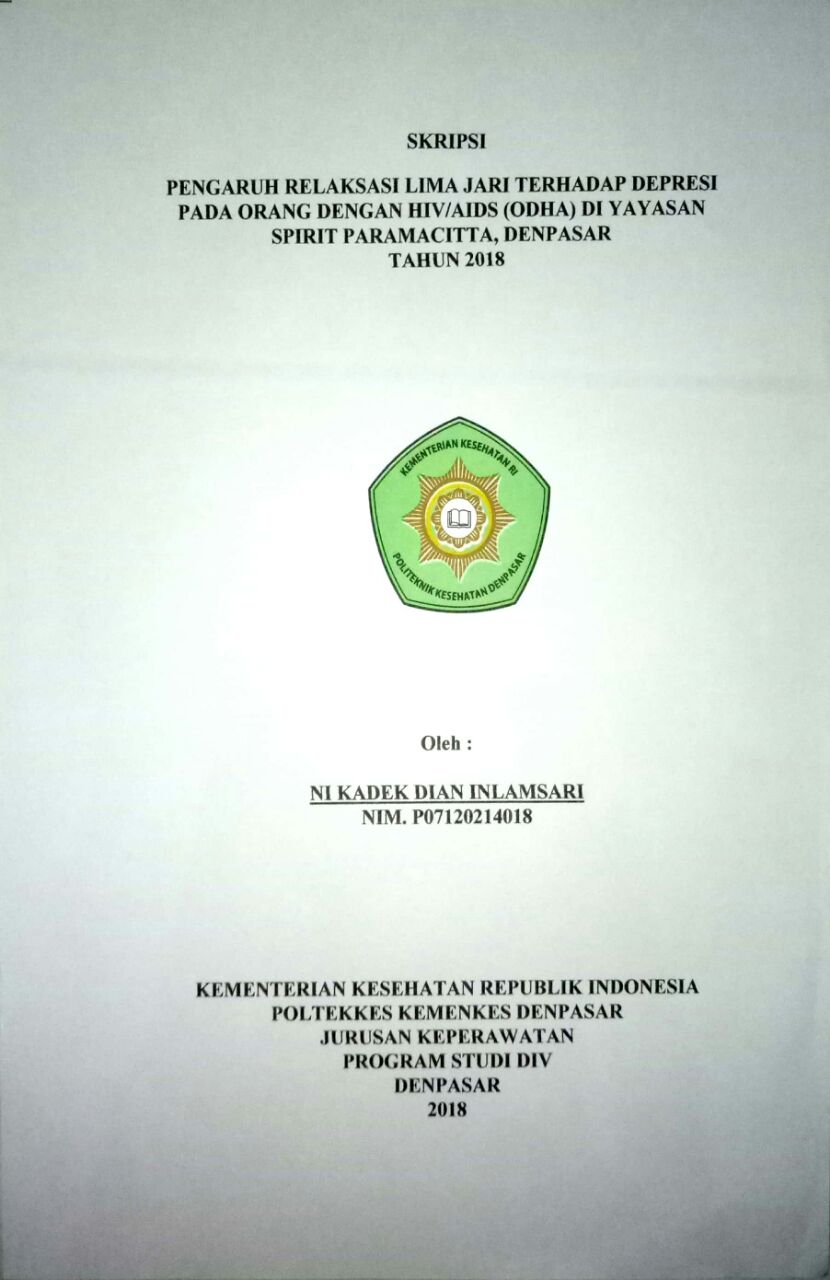 PENGARUH RELAKSASI LIMA JARI TERHADAP DEPRESIPADA ORANG DENGAN HIV/AIDS (ODHA) DI YAYASAN SPIRIT PARAMACITTA, DENPASARTAHUN 2018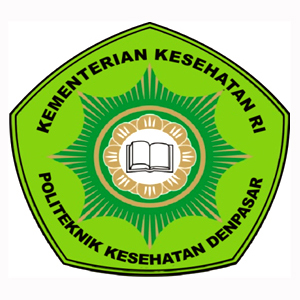 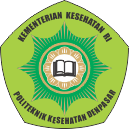 Oleh :NI KADEK DIAN INLAMSARINIM. P07120214018KEMENTERIAN KESEHATAN REPUBLIK INDONESIAPOLTEKKES KEMENKES DENPASARJURUSAN KEPERAWATANPROGRAM STUDI DIVDENPASAR2018SKRIPSI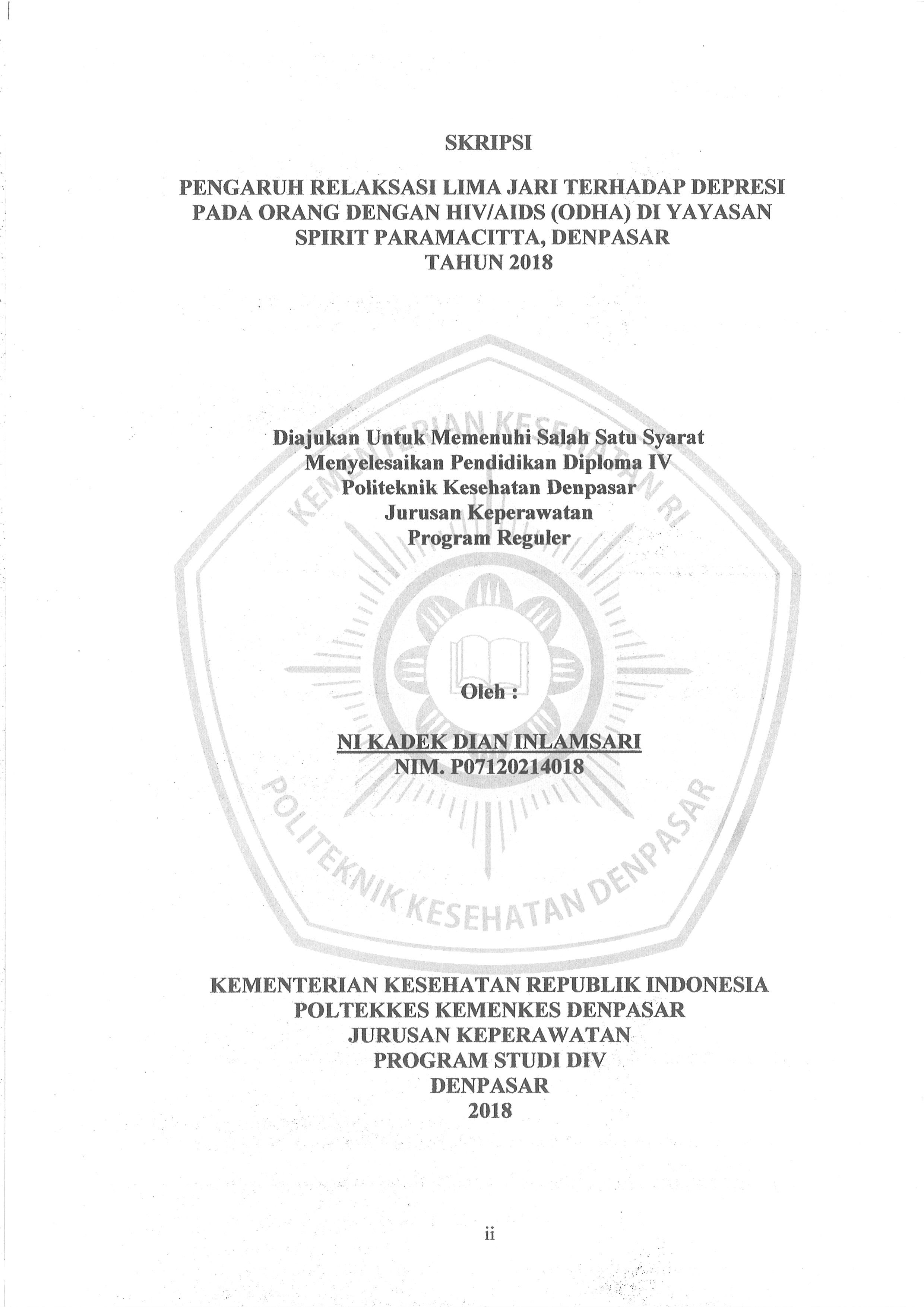 PENGARUH RELAKSASI LIMA JARI TERHADAP DEPRESI PADA ORANG DENGAN HIV/AIDS (ODHA) DI YAYASAN SPIRIT PARAMACITTA, DENPASAR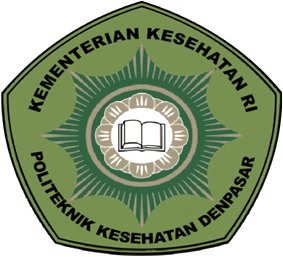 TAHUN 2018Diajukan Untuk Memenuhi Salah Satu SyaratMenyelesaikan Pendidikan Diploma IVPoliteknik Kesehatan DenpasarJurusan KeperawatanProgram RegulerOleh :NI KADEK DIAN INLAMSARINIM. P07120214018KEMENTERIAN KESEHATAN REPUBLIK INDONESIAPOLTEKKES KEMENKES DENPASARJURUSAN KEPERAWATANPROGRAM STUDI DIVDENPASAR2018LEMBAR PERSETUJUAN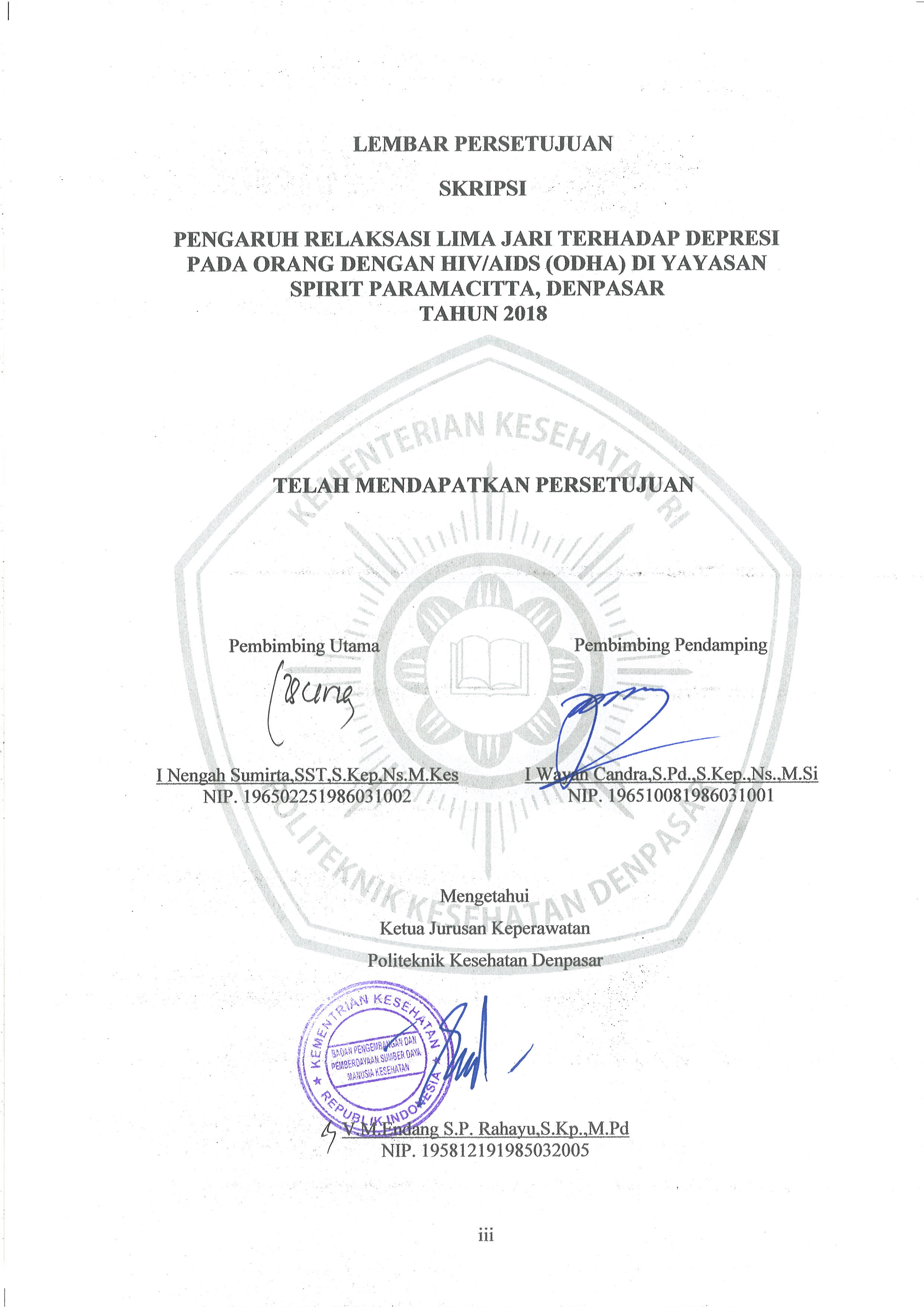 SKRIPSIPENGARUH RELAKSASI LIMA JARI TERHADAP DEPRESI PADA ORANG DENGAN HIV/AIDS (ODHA) DI YAYASAN SPIRIT PARAMACITTA, DENPASARTAHUN 2018TELAH MENDAPATKAN PERSETUJUANMengetahuiKetua Jurusan Keperawatan Politeknik Kesehatan DenpasarV.M.Endang S.P. Rahayu,S.Kp.,M.Pd NIP. 195812191985032005SKRIPSI DENGAN JUDUL :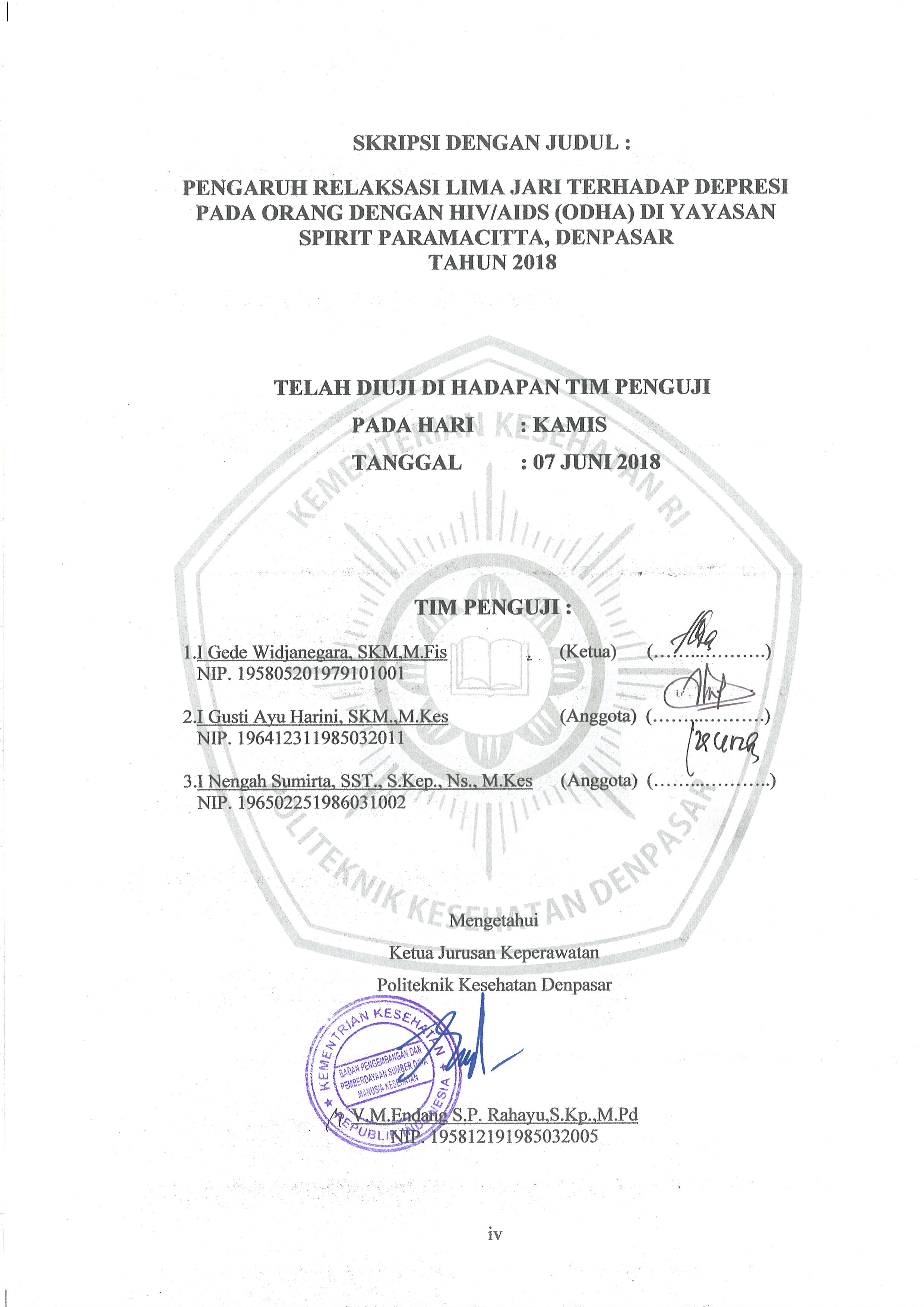 PENGARUH RELAKSASI LIMA JARI TERHADAP DEPRESI PADA ORANG DENGAN HIV/AIDS (ODHA) DI YAYASAN SPIRIT PARAMACITTA, DENPASAR TAHUN 2018TELAH DIUJI DI HADAPAN TIM PENGUJIPADA HARI	: KAMISTANGGAL   	: 07 JUNI 2018TIM PENGUJI :I Gede Widjanegara, SKM,M.Fis                 .  	(Ketua)  	   (……...……….)	NIP. 195805201979101001I Gusti Ayu Harini, SKM.,M.Kes	(Anggota)  (……...……….) 	NIP. 196412311985032011I Nengah Sumirta, SST., S.Kep., Ns., M.Kes      (Anggota)  (……...………..)	NIP. 196502251986031002MengetahuiKetua Jurusan Keperawatan Politeknik Kesehatan DenpasarV.M.Endang S.P. Rahayu,S.Kp.,M.Pd NIP. 195812191985032005SURAT PERNYATAAN BEBAS PLAGIAT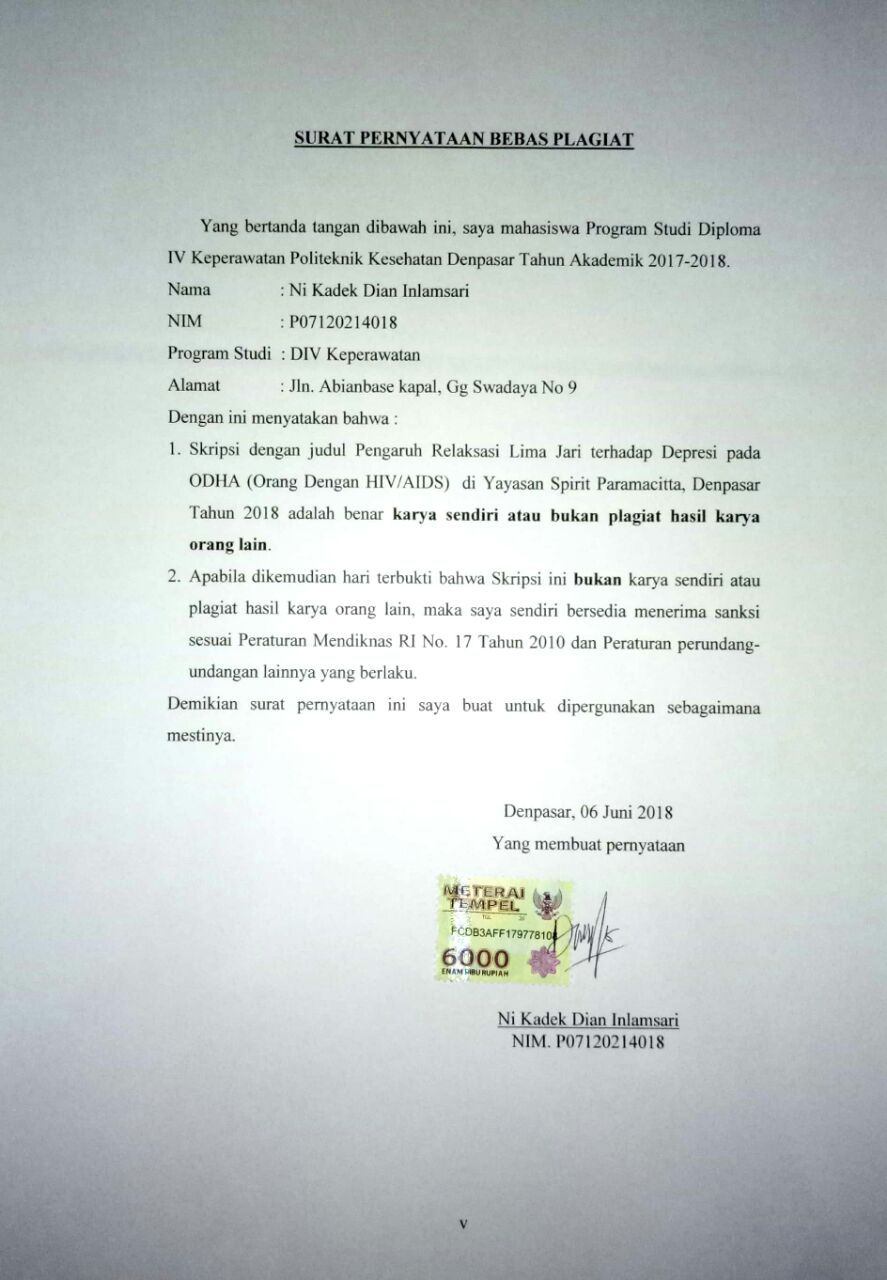 Yang bertanda tangan dibawah ini, saya mahasiswa Program Studi Diploma IV Keperawatan Politeknik Kesehatan Denpasar Tahun Akademik 2017-2018.Nama		 : Ni Kadek Dian InlamsariNIM 		 : P07120214018Program Studi  : DIV KeperawatanAlamat 	 : Jln. Abianbase kapal, Gg Swadaya No 9Dengan ini menyatakan bahwa :Skripsi dengan judul Pengaruh Relaksasi Lima Jari terhadap Depresi pada ODHA (Orang Dengan HIV/AIDS)  di Yayasan Spirit Paramacitta, Denpasar Tahun 2018 adalah benar karya sendiri atau bukan plagiat hasil karya orang lain.Apabila dikemudian hari terbukti bahwa Skripsi ini bukan karya sendiri atau plagiat hasil karya orang lain, maka saya sendiri bersedia menerima sanksi sesuai Peraturan Mendiknas RI No. 17 Tahun 2010 dan Peraturan perundang-undangan lainnya yang berlaku.Demikian surat pernyataan ini saya buat untuk dipergunakan sebagaimana mestinya.PENGARUH RELAKSASI LIMA JARI TERHADAP DEPRESI PADA ORANG DENGAN HIV/AIDS (ODHA) DI YAYASAN SPIRIT PARAMACITTA DENPASAR TAHUN 2018ABSTRAKHIV/AIDS merupakan penyakit menular yang disebabkan oleh infeksi virus HIV (Human Immunodeficiency Virus) yang menyerang sistem kekebalan tubuh. Penyakit HIV/AIDS menimbulkan masalah yang cukup luas pada individu meliputi masalah fisik, sosial dan emosional. Masalah emosional terbesar yang dihadapi ODHA adalah depresi. Depresi merupakan suatu kondisi yang lebih dari suatu perasaan sedih dan kehilangan gairah serta semangat hidup. Tujuan penelitian ini adalah untuk mengetahui pengaruh relaksasi lima jari terhadap depresi pada Orang Dengan HIV/AIDS (ODHA) di Yayasan Spirit Paramacitta, Denpasar. Penelitian ini menggunakan jenis penelitian pre-eksperimental design dengan rancangan one group pretest-posttest. Jumlah sampel yang digunakan yaitu 18 orang yang dipilih dengan teknik purposive sampling. Hasil penelitian menunjukkan bahwa tingkat depresi sebelum diberikan relaksasi lima jari sebagian besar berada pada kategori depresi sedang yaitu sebanyak 13 orang (72,2%), setelah diberikan relaksasi menunjukkan bahwa adanya penurunan jumlah depresi sedang menjadi 9 orang  (50,0%).  Hasil penelitian ini diuji dengan uji statistik paired-sample t-test, didapatkan hasil nilai (р) = 0,012 (p < 0,05) maka dapat disimpulkan bahwa ada pengaruh relaksasi lima jari terhadap depresi pada ODHA (Orang Dengan HIV/AIDS) di Yayasan Spirit Paramacitta Denpasar, Tahun 2018. Pemberian Relaksasi lima jari dapat menurunkan tingkat depresi pada ODHA. Kata kunci : ODHA, depresi, relaksasi lima jariTHE EFFECT OF FIVE-FINGER RELAXATION OF DEPRESSION TO PEOPLE WITH HIV/AIDS (PWHA) AT YAYASAN SPIRIT PARAMACITTA DENPASAR YEAR 2018ABSTRACT 
HIV / AIDS is a disease caused by HIV infection (Human Immunodeficiency Virus) that attacks the immune system. HIV / AIDS disease caused big problems for individuals that include physical, social and emotional problems. The biggest emotional problem that brings people living with HIV is depression. Depression is a condition more that feeling of sadness, loss of spirit and spirit of life. The purpose of this study was to knowing the influence of five finger relaxation of depression to People With HIV / AIDS (PWHA) at Spirit Paramacitta Foundation, Denpasar. This study used pre-experimental design with a pretest-posttest group design. The sample used is 18 people selected by purposive sampling technique. The results showed that the category of depression before relaxation mostly in the moderate depression as many as  13 people (72.2%), and after relaxation showed that a decrease in the number of moderate depression to be 9 people (50.0%). The results of this study were tested by paired-sample t-test statistic, the results obtained value (р) = 0.012 (p <0.05) it can be concluded that there is effect of five-finger relaxation to depression in people living with HIV / AIDS at Spirit Paramacitta Foundation, Denpasar Year 2018. Five fingers relaxation can reduce the level of depression in people living with HIV.Keywords : PWHA, depression, five finger relaxationRINGKASAN PENELITIANPengaruh Relaksasi Lima Jari Terhadap Depresi Pada Orang Dengan HIV/AIDS (ODHA) di Yayasan Spirit Paramacitta Denpasar Tahun 2018Oleh : Ni Kadek Dian Inlamsari (NIM : P07120214018)HIV/AIDS merupakan penyakit menular yang disebabkan oleh infeksi virus HIV (Human Immunodeficiency Virus) yang menyerang sistem kekebalan tubuh. Infeksi tersebut menyebabkan penderita mengalami penurunan ketahanan tubuh sehingga sangat mudah untuk terinfeksi berbagai macam penyakit lain yang disebut dengan AIDS (Acquired Immunodeficiency Syndrome) (Kementerian Kesehatan RI, 2017). Penyakit HIV/AIDS menimbulkan masalah yang cukup luas pada individu yang terinfeksi HIV/AIDS yaitu meliputi masalah fisik, sosial dan masalah emosional. Salah satu masalah emosional terbesar yang dihadapi ODHA adalah depresi. Depresi merupakan gangguan jiwa yang ditandai dengan trias depresi yaitu kesedihan berkepanjangan, motivasi menurun, dan kurang tenaga untuk melakukan kegiatan sehari-hari (Keliat, dkk 2011). Dr. Jonatan Trisna (dalam N. L. Lubis, 2016) menyimpulkan bahwa depresi merupakan suatu perasaan sendu atau sedih yang biasanya disertai dengan diperlambatnya gerak dan fungsi tubuh. Lubis (2016) mengemukakan faktor risiko depresi meliputi faktor usia, jenis kelamin, genetik, susunan kimia otak tubuh, gaya hidup, obat-obatan terlarang, kurangnya cahaya matahari, kepribadian, pola pikir, harga diri, stres, lingkungan keluarga, dan penyakit jangka panjang. Ciri- ciri umum depresi menurut Nevid (2005) meliputi perubahan pada kondisi emosional, perubahan dalam motivasi perubahan dalam fungsi dan perilaku motorik, dan perubahan kognitif. Penelitian Nugroho (2016) menemukan bahwa pemberian teknik relaksasi lima jari efektif untuk mengatasi depresi dan kualitas tidur. Selain itu, Penelitian Kashani dkk (2012) yang berjudul “The Effects Of Relaxation On Reducing Depression, Anxiety And Stress In Women Who Underwent Mastectomy For Breast Cancer”juga menunjukkan bahwa pemberian relaksasi efektif berpengaruh terhadap tingkat kecemasan, tingkat stress, dan tingkat depresi. Tujuan penelitian ini adalah untuk mengukur tingkat depresi sebelum dan sesudah diberikan relaksasi lima jari serta menganalisis pengaruh relaksasi lima jari terhadap depresi pada ODHA (Orang Dengan HIV/AIDS). Penelitian ini menggunakan design penelitian pre experimental dengan rancangan  one-grup pretest-posttest. Metode yang digunakan untuk menentukan sample adalah non probability sampling jenis purposive sampling yaitu mendapatkan subjek yang memenuhi kriteria penelitian dimasukkan dalam penelitian. Penelitian ini melibatkan 18 subyek penelitian yang memenuhi kriteria inklusi dan eksklusi. Hasil penelitian diperoleh tingkat depresi sebelum perlakuan ada dalam kategori depresi ringan dan depresi sedang, dimana jumlah depresi sedang yaitu sebanyak 13 orang (72,2%) dan depresi ringan sebanyak 5 orang (27,8%). Tingkat depresi sesudah perlakuan juga berada pada rentang depresi ringan dan depresi sedang, dimana jumlah depresi ringan mengalami peningkatan menjadi 9 orang (50,0%), sedangkan jumlah depresi sedang menurun menjadi 9 orang (50,0%).  Hasil uji parametrik menggunakan paired t-test diperoleh (p)=0,012 lebih kecil dari (p)=0,05 yang dapat diartikan ada pengaruh relaksasi lima jari terhadap depresi pada ODHA (Orang Dengan HIV/AIDS) di Yayasan Spirit Paramacitta Denpasar, Tahun 2018. KATA PENGANTARPuji syukur peneliti panjatkan kehadapan Ida Sang Hyang Widhi Wasa karena atas berkat asung kerta wara nugraha-Nya, peneliti dapat menyusun skripsi yang berjudul ”Pengaruh Relaksasi Lima Jari terhadap Depresi pada Orang Dengan HIV/AIDS (ODHA) di Yayasan Spirit Paramacitta, Denpasar Tahun 2018”tepat pada waktunya dan sesuai dengan harapan.Penelitian ini dapat terselesaikan bukanlah semata-mata atas usaha sendiri melainkan berkat dorongan dan bantuan dari berbagai pihak, untuk itu melalui kesempatan ini peneliti mengucapkan terima kasih kepada :Bapak Anak Agung Ngurah Kusumajaya, SP., MPH selaku Direktur Politeknik Kesehatan Kemenkes Denpasar yang telah memberikan kesempatan menempuh pendidikan D-IV di Politeknik Kesehatan Denpasar Jurusan Keperawatan.Ibu VM Endang SP Rahayu, SKp.,M.Pd selaku Ketua Jurusan Keperawatan Politeknik Kesehatan Kemenkes Denpasar yang telah memberikan bimbingan selama peneliti mengikuti pendidikan.Bapak I Dewa Putu Gede Putra Yasa, S.Kp. M.Kep.Sp.MB selaku Ketua Program Studi D-IV Jurusan Keperawatan Politeknik Kesehatan Kemenkes Denpasar yang telah memberikan bimbingan selama pendidikan di Jurusan Keperawatan Politeknik Kesehatan Kemenkes Denpasar.Bapak I Nengah Sumirta, SST., S.Kep., Ns., M.Kes selaku pembimbing utama yang telah memberikan bimbingan menyelesaikan skripsi ini.Bapak I Wayan Candra, S.Pd.,S.Kep.,Ns.,M.Si selaku pembimbing pendamping yang telah memberikan bimbingan dalam menyelesaikan skripsi ini.Seluruh dosen jurusan keperawatan yang telah memberikan ilmu pengetahuan selama peneliti mengikuti pendidikan.Koordinator Yayasan Spirit Paramacitta, Denpasar yang telah berkenan memberikan ijin dalam melaksanakan studi pendahuluan dan membantu selama proses penelitian.Keluarga dan sahabat yang selalu memberikan dukungan dan doa dalam menyelesaikan skripsi ini.Semua pihak yang telah membantu hingga penyusunan skripsi ini dapat terselesaikan tepat pada waktunya, yang tidak bisa peneliti sebutkan satu persatu.Kritik dan saran yang membangun sangat peneliti harapkan untuk kesempurnaan  skripsi ini dan semoga skripsi ini dapat bermanfaat bagi pembaca maupun peneliti selanjutnya.						           Denpasar,    06 Juni  2018		PenelitiDAFTAR ISIDAFTAR TABEL									     HalamanDAFTAR GAMBARHalamanDAFTAR LAMPIRANBAB IPENDAHULUANLatar BelakangHIV/AIDS merupakan penyakit menular yang disebabkan oleh infeksi virus HIV (Human Immunodeficiency Virus) yang menyerang sistem kekebalan tubuh. Infeksi tersebut menyebabkan penderita mengalami penurunan ketahanan tubuh sehingga sangat mudah untuk terinfeksi berbagai macam penyakit lain yang disebut dengan AIDS (Acquired Immunodeficiency Syndrome) (Kementerian Kesehatan RI, 2017). AIDS adalah sekumpulan gejala penyakit yang timbul karena rusaknya sistem kekebalan tubuh manusia akibat infeksi dari virus HIV (Diatmi and Diah, 2014). Orang yang telah di diagnosa terinfeksi positif oleh virus HIV dan AIDS maka orang tersebut disebut dengan ODHA (Orang Dengan HIV/AIDS) (Diatmi dan Diah, 2014).Perkembangan  HIV/AIDS pertama kali dikenal pada tahun 1981, namun kasus HIV/AIDS secara retrospektif  telah muncul selama tahun 1970-an di Amerika Serikat dan di beberapa bagian di dunia seperti Haiti, afrika, dan eropa. (Dinas Kesehatan, 2014). UNAIDS (2017) menunjukkan terjadi peningkatan jumlah orang  yang menderita HIV dari 36,1 millyar di tahun 2015 menjadi 36,7 millyar di tahun 2016. Indonesia merupakan salah satu negara berkembang yang memiliki tingkat prevalensi HIV/AIDS yang cukup tinggi. Kasus HIV/AIDS pertama kali ditemukan di provinsi Bali pada tahun 1987. Kasus HIV/AIDS telah menyebar di 407 dari 507 kabupaten/kota (80%) di seluruh provinsi di Indonesia hingga saat ini (Ditjen P2P, 2016). Jumlah kasus baru HIV positif yang dilaporkan dari tahun ke tahun cenderung meningkat. Tahun 2016 jumlah kasus HIV dilaporkan sebanyak 41.250 kasus dan jumlah kasus AIDS yang dilaporkan sedikit meningkat dibandingkan tahun 2015 yaitu sebanyak 7.491 kasus. Secara kumulatif, kasus AIDS sampai dengan tahun 2016 sebanyak 86.780 kasus (Kementerian Kesehatan RI, 2017). Persentase HIV dan AIDS di Indonesia tahun 2017 tercatat dari triwulan 1 (yaitu dari bulan januari hingga Maret) dengan jumlah kumulatif infeksi HIV yang dilaporkan sampai dengan Maret 2017 sebanyak  242.699 orang. Dan jumlah kumulatif AIDS dari tahun 1987 sampai dengan Maret 2017 sebanyak 87.453 orang (Ditjen PP dan PL Kemenkes RI, 2017). Salah satu provinsi di Indonesia yang memiliki prevalensi HIV/AIDS yang cukup tinggi setelah DKI Jakarta, Jawa Timur, Papua, Jawa Barat, dan Jawa Tengah adalah provinsi Bali. Total Kasus HIV dan AIDS pada tahun 2016 di bali tercatat 2581 kasus baik  yang hidup maupun yang telah meninggal. Tahun 2017 yang tercatat hingga bulan juni, jumlah kasus HIV dan AIDS mencapai 1291 kasus. Kabupaten/Kota di bali yang memiliki jumlah penderita HIV dan AIDS terbanyak adalah kota Denpasar dengan jumlah kumulatif yang tercatat dari tahun 1987 hingga bulan juli 2017 sebanyak 6764 (39,1%) total kasus  HIV dan AIDS yang didominasi oleh kelompok umur (20-29) tahun (Ditjen PP dan PL Kemenkes RI, 2017). Penyakit HIV/AIDS menimbulkan masalah yang cukup luas pada individu yang terinfeksi HIV/AIDS yaitu meliputi masalah fisik, sosial dan masalah emosional. Salah satu masalah emosional terbesar yang dihadapi ODHA adalah depresi. Depresi adalah penyakit suasana hati, depresi lebih dari sekadar kesedihan atau duka cita. Depresi adalah kesedihan atau duka cita yang lebih hebat dan bertahan terlalu lama (Yayasan Spiritia, 2014). Depresi digambarkan suatu kondisi yang lebih dari suatu perasaan sedih dan kehilangan gairah serta semangat hidup (Nugroho, 2016). WHO memprediksi pada tahun 2020 di negara-negara berkembang depresi nanti akan menjadi salah satu penyakit mental yang banyak dialami dan depresi berat akan menjadi penyakit kedua terbesar kematian setelah serangan jantung (Lubis, 2016). Masalah depresi yang berkelanjutan juga akan berdampak self care harian ODHA secara rutin sebagai akibatnya ODHA menjadi tidak patuh  terhadap program pengobatan, ODHA menjadi tidak teratur minum obat anti retroviral (ARV) dalam jangka waktu yang lama, akan sangat berpengaruh terhadap kualitas hidup ODHA (Hapsari, 2016). Yaunin, dkk (2014) dalam penelitiannya menunjukkan angka kejadian depresi pada ODHA adalah sebanyak 55,8% dengan pembagian depresi ringan 25,6%, depresi sedang 11,6%, depresi berat 4,7%, dan depresi sangat berat 14%. Depresi terbanyak ditemukan pada usia 20–39 tahun (83,3%). Stigma dan diskriminasi negatif dari masyarakat seringkali menyebabkan ODHA mengalami masalah seperti depresi. N. L. Lubis (2016) dalam bukunya menyatakan bahwa stres maupun depresi yang dibiarkan berlarut-larut membebani pikiran dan dapat menganggangu sistem kekebalan tubuh. Sehingga apabila masalah depresi dibiarkan terus menerus membebani pikiran ODHA, akan menambah atau memperburuk penyakitnya.Salah satu intervensi dari keperawatan jiwa yang mampu mengatasi masalah psikologis pada ODHA khususnya depresi adalah suatu relaksasi yaitu  relaksasi lima jari. Berdasarkan penelitian Nugroho (2016) yang berjudul Pengaruh intervensi teknik relaksasi lima jari terhadap fatigue klien ca mammae di RS Tugurejo Semarang menunjukkan bahwa pemberian teknik relaksasi lima jari efektif untuk mengatasi depresi dan kualitas tidur. Nugroho (2016) dalam penelitiannya menunjukkan intervensi keperawatan yang terbukti efektif untuk mengatasi depresi, nyeri dan kualitas tidur sebagai gejala dan tanda yang sering dijumpai pada klien cancer. Menurut penelitiannya juga dikatakan bahwa teknik relaksasi lima jari adalah salah satu teknik relaksasi generalis dengan cara mengingat kembali pengalaman-pengalaman menyenangkan yang pernah dialaminya sehingga timbul perasaan nyaman dan rileks, tingkat kecemasan dan masalah emosi lainnya menjadi turun, sehingga seseorang menjadi mudah tertidur.Manfaat dari penggunaan teknik relaksasi yaitu memberikan ketahanan yang lebih kuat terhadap penyakit, memberikan ketenangan batin bagi individu, mengurangi rasa cemas, khawatir dan gelisah, mengurangi tekanan dan ketegangan jiwa yang akan berpengaruh depresi apabila tidak diatasi. Hal ini selaras dengan penelitian Kashani dkk (2012) yang berjudul “The Effects Of Relaxation On Reducing Depression, Anxiety And Stress In Women Who Underwent Mastectomy For Breast Cancer”menunjukkan bahwa pemberian relaksasi efektif berpengaruh terhadap tingkat kecemasan, tingkat stress, dan tingkat depresi. Dari penelitian tersebut dapat ditarik kesimpulan bahwa teknik relaksasi bisa efektif dalam memperbaiki depresi, kecemasan dan stres.  Teknik relaksasi dapat direkomendasikan sebagai salah satu program perawatan yang efektif untuk menurunkan tingkat depresi pada pasien dengan penyakit ganas, maupun penyakit kronis seperti HIV/AIDS.Penelitian lain seperti penelitian menurut Endang Banon, Ermawati Dalami, Noorkasiani yang berjudul “Efektivitas Terapi Hipnotis Lima Jari untuk Menurunkan Tingkat Ansietas Pasien Hipertensi” penelitian tersebut menunjukkan  bahwa  hipnotis lima jari dapat menurunkan ansietas pada pasien hipertensi (Banon, dkk 2014). Adapun berdasarkan penelitian Ibnu Maulana Affandi yang berjudul “Pengaruh Terapi Relaksasi Napas Dalam dan Hypnosis Lima Jari Terhadap Tingkat Stress Mahasiswa Program Studi Ilmu Keperawatan Universitas Aisyiyah Yogyakarta” didapatkan hasil  uji  one  way  anova  diperoleh  p-value  (0,000)  <  0,05,  artinya  ada  perbedaan yang  signifikan  tingkat  stress  antara  kelompok  napas  dalam  dengan  kelompok hypnosis  lima  jari,  kelompok  napas  dalam  dengan  kelompok  kontrol,  kelompok hypnosis lima jari dengan kelompok control (Affandi, 2017). Selain itu, berdasarkan penelitian Suad M. A. Sulaiman yang berjudul “The Effectiveness of Self Hypnosis to Overcome Insomnia: A Case Study” juga menunjukkan bahwa teknik relaksasi lima jari merupakan teknik yang efektif untuk meningkatkan rasa aman dan percaya diri serta kenyamanan psikologis dengan mengatasi ketegangan dan stres (Sulaiman, 2014). Hal tersebut juga selaras dengan pernyataan di dalam buku “The Relaxation and Stress Reduction Workbook” yang dikarang oleh Davis,dkk  (2008). Salah satu yayasan di Bali yang mendukung ODHA adalah Yayasan Spirit Paramacitta, Denpasar. Yayasan Spirit Paramacitta mendukung ODHA dan tersebar di beberapa kabupaten di Bali seperti Bangli, Jembrana, Karangasem, Tabanan, Badung, Gianyar, Buleleng, dan Kota Denpasar. Jumlah ODHA yang aktif di Yayasan yang tercatat dari bulan Januari hingga November 2017 paling banyak terdapat di daerah kota Denpasar yaitu berjumlah 308 orang, kemudian diikuti oleh daerah Buleleng berjumlah 200 orang, daerah Badung berjumlah 176 orang, daerah Gianyar berjumlah 116 orang, dan daerah Tabanan berjumlah 58 orang. Didapatkan informasi bahwa belum pernah dilakukan suatu intervensi khusus untuk menangani masalah psikologis ODHA setelah dilakukan wawancara dengan koordinator besar yayasan. Cara yang dilakukan untuk mengatasi masalah psikologi ODHA adalah hanya dengan metode konseling dengan kelompok dukungan sebaya yang berfokus pada peningkatan mutu hidup ODHA khususnya dalam peningkatan pengetahuan HIV/AIDS, peningkatan percaya diri, pengobatan dan perawatan, akses dukungan, pencegahan positif dengan melakukan perubahan perilaku, dan kegiatan produktif.Oleh karena itu penelitian yang peneliti akan lakukan adalah untuk memfokuskan penelitian pada pemberian relaksasi lima jari terhadap depresi pada ODHA sehingga peneliti tertarik mengambil penelitian tentang Pengaruh Pemberian Terapi Relaksasi Lima Jari terhadap Depresi pada ODHA di Yayasan Spirit Paramacitta, Denpasar Tahun 2018.Rumusan MasalahBerdasarkan uraian latar belakang di atas, maka rumusan masalah dalam penelitian ini adalah “Apakah ada pengaruh relaksasi lima jari terhadap depresi pada Orang Dengan HIV/AIDS (ODHA)  di Yayasan Spirit Paramacitta,Denpasar Tahun 2018 ?”Tujuan PenelitianTujuan umumMengetahui pengaruh relaksasi lima jari terhadap depresi pada Orang Dengan HIV/AIDS (ODHA) di Yayasan Spirit Paramacitta,Denpasar Tahun 2018.Tujuan khususMengukur tingkat depresi Orang Dengan HIV/AIDS (ODHA) sebelum diberikan relaksasi lima jari di Yayasan Spirit Paramacitta, Denpasar Tahun 2018Mengukur tingkat depresi Orang Dengan HIV/AIDS (ODHA) sesudah diberikan relaksasi lima jari di Yayasan Spirit Paramacitta, Denpasar Tahun 2018Menganalisis pengaruh relaksasi lima jari terhadap depresi pada Orang Dengan HIV/AIDS (ODHA) di Yayasan Spirit Paramacitta, Denpasar Tahun 2018Manfaat PenelitianManfaat teoritisHasil dari penelitian ini dapat digunakan sebagai media informasi ilmiah dan menambah wawasan di bidang ilmu pengetahuan khususnya dalam bidang keperawatan jiwa.Sebagai dasar acuan bagi peneliti selanjutnya dalam melakukan penelitian yang serupa di wilayah lainnya yang nantinya akan menjadi sumber pembelajaran.Manfaat praktisSebagai masukan dan memberikan pedoman kepada perawat dalam meningkatkan mutu asuhan keperawatan pada Orang Dengan HIV/AIDS  (ODHA) sehingga dapat mengurangi masalah psikologis ODHA.BAB IITINJAUAN PUSTAKAOrang Dengan HIV/AIDS (ODHA)Pengertian ODHAODHA adalah singkatan dari Orang Dengan HIV/AIDS, sebagai pengganti istilah penderita yang mengarah pada pengertian bahwa orang tersebut sudah secara positif  didiagnosa terinfeksi HIV/AIDS. Di Indonesia, istilah ODHA telah disepakati sebagai istilah untuk mengartikan orang yang terinfeksi positif mengidap HIV/AIDS (Nurbani, 2013). Pengertian HIV/AIDSHIV (Human Immunodeficiency Virus) merupakan virus yang dapat menyebabkan AIDS dengan cara menyerang sel darah putih` yang bernama sel CD4 (Cluster of Differentiation 4) sehingga dapat merusak sistem kekebalan tubuh manusia. Virus ini termasuk RNA virus genus Lentivirus golongan Retrovirus famili Retroviridae. Spesies HIV-1 dan HIV-2 merupakan penyebab infeksi HIV pada manusia (Soedarto, 2009). Semakin lama jumlah virus semakin banyak sehingga sistem kekebalan tubuh tidak lagi mampu melawan penyakit yang masuk. Virus HIV menyerang sel CD4 (Cluster of Differentiation 4) dan merubahnya menjadi tempat berkembang biak virus HIV baru kemudian merusaknya sehingga tidak dapat digunakan lagi. Replikasi virus yang terus menerus mengakibatkan semakin berat kerusakan sistem kekebalan tubuh dan semakin rentan terhadap infeksi oportunistik (IO) sehingga akan berakhir dengan kematian (Novianti dkk, 2014). AIDS (Acquired Immuno Deficiency Syndrome) atau kumpulan berbagai gejala penyakit akibat turunnya kekebalan tubuh individu akibat HIV. Ketika individu sudah tidak lagi memiliki sistem kekebalan tubuh maka semua penyakit dapat dengan mudah masuk ke dalam tubuh. Karena sistem kekebalan tubuhnya menjadi sangat lemah, penyakit yang tadinya tidak berbahaya akan menjadi sangat berbahaya (Hasdianah dkk, 2014). Menurut WHO 2014, AIDS merupakan tahap akhir dari infeksi HIV, dimana perjalanan HIV akan berlanjut menjadi AIDS membutuhkan waktu sekitar 10 sampai 15 tahun (Novianti dkk, 2014). EtiologiAIDS disebabkan oleh HIV, suatu retro-virus pada manusia yang termasuk dalam keluarga lentivirus (termasuk prila virus imunodefisiensi pada kucing, virus imunodefisiensi pada kera, visna virus pada domba, dan virus anemia infeksiosa pada kuda). Dua bentuk HIV yang berbeda secara genetik, tetapi berhubungan secara antigen, yaitu HIV-1 dan HIV-2. HIV-1 merupakan tipe yang lebih sering dihubungkan dengan AIDS di Amerika Serikat, Eropa, dan Afrika Tengah, sedangkan HIV-2 menyebabkan penyakit yang serupa, terutama di Afrika Barat (Robbins, 2007). HIV yang dahulu disebut virus limfotropik sel T manusia tipe III (HTLV-III) atau virus limfadenopati (LAV), adalah suatu retrovirus manusia sitopatik dari famili lentivirus. Retrovirus mengubah asam ribonukleatnya (RNA) menjadi deoksiribonukleat (DNA) setelah masuk kedalam sel penjamu. HIV-1 dan HIV-2 adalah lentivirus sitopatik, dengan HIV-1 menjadi penyebab utama AIDS di seluruh dunia. Genom HIV mengode sembilan protein yang esensial untuk setiap aspek siklus hidup virus. Dari segi struktur genomik, virus-virus memiliki perbedaan yaitu bahwa protein HIV-1, Vpu yang membantu pelepasan virus, tampaknya diganti oleh protein Vpx pada HIV-2. Vpx meningkatkan infektivitas (daya tular) dan mungkin merupakan duplikasi dari protein lain Vpr. Vpr diperkirakan meningkatkan transkripsi virus. HIV-2 menyebabkan penyakit klinis tetapi tampaknya kurang patogenik dibandingkan dengan HIV-1 (Price and Wilson, 2005). Keduanya merupakan retrovirus yang menyerang sel limfosit T CD4 (Cluster of Differentiaton 4) yang memiliki reseptor dengan afinitas yang tinggi untuk HIV. Hasil dari perubahan ini akan diintegrasikan ke dalam informasi genetik sel limfosit yang diserang kemudian memanfaatkan mekanisme sel limfosit untuk menggandakan dirinya menjadi virus baru yang memiliki ciri seperti HIV. Sistem kekebalan tubuh manusia yang diserang adalah limfosit T helper yang memiliki reseptor CD4 (Cluster of Differentiaton 4). Virus ini mempunyai afinitas terhadap molekul yang ada di permukaan CD4 (Cluster of Differentiaton 4). Limfosit CD4+ (Cluster of Differentiaton 4) adalah sebagai koordinator dari fungsi imunologis manusia sehingga kehilangan fungsi tersebut dapat menyebabkan gangguan respon imun yang progresif (Sudoyo dkk, 2009).Perjalanan penyakit HIV/AIDSPerjalanan penyakit HIV/AIDS dibagi dalam tahap - tahap berdasarkan keadaan klinis dan jumlah CD4 (Cluster of Differentiaton). Menurut WHO (2006) tahapan infeksi HIV/AIDS terbagi menjadi 4 stadium klinis :Stadium klinis I Infeksi dimulai dengan masuknya HIV dan diikiuti terjadinya perubahan serologi ketika antibodi terhadap virus tersebut berubah dari negatif menjadi positif. Rentang waktu sejak HIV masuk ke dalam tubuh sampai tes antibodi terhadap HIV menjadi positif disebut dengan istilah window period. Lama window period antara satu sampai tiga bulan, bahkan ada yang dapat berlangsung sampai enam bulan. Keluhan yang sering muncul pada stadium ini seperti sakit flu biasa dan bila diberi obat akan berkurang atau sembuh, kadang terdapat Limfadenopati Generalisata Persisten (LGP) yakni pembesaran kelenjar getah bening di beberapa tempat yang menetap. Pada stadium I ini, Hasil tes negatif, namun orang yang sudah terinfeksi ini sudah dapat menularkan pada orang lain. serta CD4-nya 500 – 1000. Stadium klinis II Waktunya antara 3 bulan s/d 5-10 tahun. Stadium ini bersifat asimptomatik berarti bahwa di dalam organ tubuh terdapat HIV tetapi tubuh tidak menunjukkan gejalan-gejala. Cairan tubuh pasien HIV/AIDS yang tampak sehat ini sudah dapat menularkan HIV kepada orang lain. Hasil tes positif serta CD4-nya 500 – 750.Stadium klinis III (pra AIDS) Pada Stadium ini sudah tampak gejala tetapi masih umum seperti penyakit lainnya. Pembesaran kelenjar limfe secara menetap dan merata (Persisten Generalized Lymphadenopathy), tidak hanya muncul pada satu tempat saja, dan berlangsung lebih satu bulan. Keluhan yang sering muncul seperti sariawan, kandidiasis mulut persisten, selera makan hilang, demam berkepanjangan > 1 bulan, diare kronis > 1 bulan, kehilangan BB > 10%, timbul bercak-bercak merah di bawah kulit, TB paru, anemia yang tidak diketahui sebabnya, trombositopenia, limfisitopenia, pneumobakterial serta CD4-nya 100 – 500.Stadium klinis IV (AIDS)Pada Stadium IV ini, penderita tampak sangat lemah sekali. Keadaan ini disertai adanya bermacam-macam penyakit, antara lain penyakit konstitusional, penyakit saraf, dan penyakit infeksi sekunder. Daya tahan tubuh menjadi menurun serta muncul beberapa penyakit yang sangat fatal seperti pneumonia bacterial berulang, herpes simpleks kronis, toksoplasmosis otak, cito megalo virus, mikobakteriosis, tuberkolosis luar paru, ensefalopati HIV, timbul tumor atau kanker (limfoma dan sarkoma kaposi) (Nursalam and Kurniawati, 2007).Cara penularanMenurut (Nursalam and Kurniawati, 2007), Virus HIV menular melalui enam cara penularan, yaitu: Hubungan seksual dengan pengidap HIV/AIDS Ibu pada bayinya. Darah dan produk darah yang tercemar HIV/AIDS. Pemakaian alat kesehatan yang tidak steril. Alat-alat untuk menoreh kulit seperti alat tajam dan runcing yang meliputipisau, silet, maupun jarum. Menggunakan jarum suntik secara bergantian, jarum suntik yang dipakai di fasilitas kesehatan, maupun yang digunakan oleh para pengguna narkoba (Injecting Drug User (IDU)) sangat berpotensi menularkan HIV. Selain jarum suntik, pada para pemakai IDU secara bersama-sama juga menggunakan tempat pencampur, pengaduk, dan gelas pengoplosan obat, sehingga berpotensi tinggi menularkan HIV. HIV tidak menular melalui peralatan makan, handuk, pakaian, toilet, sapu tangan yang dipakai secara bersama-sama, berjabat tangan, hidup serumah dengan penderita HIV/AIDS, berpelukan dipipi, gigitan nyamuk, maupun berhubungan sosial dengan penderita HIV/AIDS. Respon psikologis pada ODHAMenurut (Nursalam and Kurniawati, 2007) pengalaman mengalami suatu penyakit salah satunya penyakit kronis seperti HIV/AIDS akan mengakibatkan berbagai perasaan dan reaksi stres, kecemasan, frustasi, penyangkalan, kemarahan, berduka, rasa malu, dan ketidakpastian dengan adaptasi terhadap penyakit HIV/AIDS. Adapun tahapan respon psikologis orang dengan HIV/AIDS menurut Grame Stewart, 1997 dalam buku Nursalam (2007) adalah seperti yang dapat dilihat dalam tabel 1.Tabel 1Reaksi Psikologi Orang Dengan HIV/AIDSSumber : (Nursalam dan Kuriawati. Asuhan Keperawatan pada Pasien Terinfeksi HIV/AIDS. 2007)Masalah yang dialami ODHAMenurut Nurbani (2013) dalam penelitiannya menunjukkan bahwa permasalahan yang dialami oleh ODHA meliputi permasalahan psikologis, permasalahan sosial, maupun permasalahan biologis. Permasalahan PsikologisPermasalahan psikologis yang timbul seperti depresi, ansietas, gangguan kognitif, gangguan psikosis, hingga gangguan kepribadian, merasa dirinya tidak berguna, takut, sedih, tidak ada harapan, dan merasa putus asa. Permasalahan SosialPermasalahan sosial yang sering timbul pada ODHA adalah seperti bentuk diskriminasi, stigmatisasi, perceraian, pemberhentian dari pekerjaan, beban finansial yang harus ditanggung oleh ODHA serta dijauhi oleh kerabat dekat. Permasalahan BiologisPermasalah Biologis yang dialami ODHA adalah berupa infeksi oprtunistik gejala simptomatik yang berhubungan dengan AIDS , efek samping dari obat ARV, serta sindrom pemulihan kekebalan tubuh. DepresiPengertian depresiDepresi merupakan gangguan jiwa yang ditandai dengan trias depresi yaitu kesedihan berkepanjangan, motivasi menurun, dan kurang tenaga untuk melakukan kegiatan sehari-hari (Keliat, dkk 2011). Menurut WHO, depresi juga merupakan gangguan mental yang ditandai dengan munculnya gejala penurunan mood, kehilangan minat terhadap sesuatu, perasaan bersalah, gangguan tidur atau nafsu makan, kehilangan energi, dan penurunan konsentrasi (Public and Concern, 2012). Depresi dapat diartikan sebagai salah satu bentuk gangguan alam perasaan yang ditandai dengan perasaan sedih yang berlebihan, murung, tidak bersemangat, perasaan tidak berharga, merasa kosong, putus harapan, selalu merasa dirinya gagal, tidak berminat pada ADL sampai ada ide bunuh diri (Yosep, 2014).Dr.Jonatan Trisna (dalam N. L. Lubis, 2016) menyimpulkan bahwa depresi merupakan suatu perasaan sendu atau sedih yang biasanya disertai dengan diperlambatnya gerak dan fungsi tubuh. Mulai dari perasaan murung sedikit sampai pada keadaan tak berdaya. Depresi merupakan gangguan perasaan (afek) yang ditandai dengan afek disforik (kehilangan kegembiraan/gairah) disertai dengan gejala-gejala lain, seperti gangguan tidur dan menurunnya selera makan.Faktor Risiko DepresiMenurut Lubis (2016) secara sederhana digambarkan bahwa ada beberapa faktor risiko depresi sebagai berikut:Faktor FisiologisFaktor GenetikAdanya riwayat keturunan penderita depresi berat di dalam keluarga akan memperbesar risiko seseorang menderita gangguan depresi.Susunan Kimia Otak dan TubuhKetidakseimbangan bahan kimia di otak dan tubuh dapat mengendalikan emosi kita. Pada pasien depresi ditemukan adanya perubahan kadar neurotransmitter di otaknya. Perubahan bahan kimia sering kali disebabkan oleh kebiasaan mengonsumsi alcohol, obat-obatan dan merokok.Faktor UsiaBerbagai penelitian mengungkapkan bahwa golongan usia muda yaitu remaja dan orang dewasa lebih banyak terkena depresi. Namun sekarang ini usia rata-rata penderita depresi semakin menurun yang menunjukkan bahwa remaja dan anak-anak semakin banyak terkena depresi. Jenis KelaminWanita dua kali lebih sering terdiagnosis menderita depresi daripada pria. Bukan berarti wanita lebih mudah terserang depresi karena wanita sering mengaku adanya depresi daripada pria dan dokter lebih dapat mengenali depresi pada wanita. Gaya HidupGaya hidup yang tidak sehat dapat juga mengakibatkan depresi. Tubuh yang tidak sehat biasanya dipengaruhi oleh faktor makan yang tidak baik, tubuh kurang tidur, kurang olahraga dan kurang nutrisi dapat mengakibatkan depresi. Gaya hidup yang tidak sehat juga dapat memicu timbulnya penyakit seperti diabetes melitus yang mengakibatkan depresi.Obat-obatan terlarangSistem saraf di otak akan dipengaruhi fungsinya ketika mengonsumsi obat-obatan terlarang dan menimbulkan ketergantungan.Kurangnya cahaya matahariPenderita seasonal affective disorder akan merasa lebih baik saat tubuhnya terkena cahaya matahari. Ketika berada dibawah sinar matahari seketika mereka merasa nyaman. Namun saat musim dingin tiba mereka merasa depresi.Faktor Psikologis Faktor psikologis yang dapat memicu seseorang terkena depresi meliputi:KepribadianAspek kepribadian sangat mempengaruhi derajat depresi yang dialami. Konsep diri, pola pikir, penyesuaian diri dan kepribadian semua hal tersebut mempengaruhi derajat depresi.Pola PikirSeseorang yang memiliki pola pikir yang cenderung negatif akan rentan terkena depresi.Harga DiriHarga diri rendah akan mempengaruhi kondisi psikologis seseorang. Ketika seseorang merasa harga dirinya rendah maka akan menjadi stress kemudian depresi.StressStress berat dapat mengakibatkan depresi. Reaksi stress yang berkepanjangan akan berdampak besar terhadap kondisi psikologis seseorang.Lingkungan KeluargaSeseorang yang akan mengalami depresi diakibatkan oleh kehilangan orang tua ketika masih anak-anak, kurangnya kasih sayang dari orang tua ketika masih kecil, dan penyiksaan fisik dan seksual .Penyakit jangka panjangPenyakit yang diderita dalam jangka waktu yang panjang dapat mengakibatkan depresi karena pasien akan merasa tidak nyaman, ketergantungan, ketidakamanan dan perasaan tidak berguna. Ciri-ciri umum depresiMenurut Nevid (2005) ciri-ciri umum dari depresi adalah : Perubahan pada kondisi emosional Perubahan pada kondisi mood (periode terus menerus dari perasaan terpuruk, depresi, sedih atau muram). Penuh dengan air mata atau menangis serta meningkatnya iritabilitas (mudah tersinggung), kegelisahan atau kehilangan kesadaran. Perubahan dalam motivasi Perasaan tidak termotivasi atau memiliki kesulitan untuk memulai (kegiatan) di pagi hari atau bahkan sulit bangun dari tempat tidur. Menurunya tingkat partisipasi sosial atau minat pada aktivitas sosial. Kehilangan kenikmatan atau minat dalam aktivitas yang menyenangkan. Menurunya minat pada seks serta gagal untuk berespon pada pujian atau reward.Perubahan dalam fungsi dan perilaku motorik Gejala-gejala motorik yang dominan dan penting dalam depresi adalah retardasi motor yakni tingkah laku motorik yang berkurang atau lambat, bergerak atau berbicara dengan lebih perlahan dari biasanya. Perubahan dalam kebiasaan tidur (tidur terlalu banyak atau terlalu sedikit, bangun lebih awal dari biasanya dan merasa kesulitan untuk tidur kembali). Perubahan dalam selera makan (makan terlalu banyak atau terlalu sedikit). Perubahan dalam berat badan (bertambah atau kehilangan berat badan). Beraktivitas kurang efektif atau energik dari pada biasanya, orang-orang yang menderita depresi sering duduk dengan sikap yang terkulai dan tatapan yang kosong tanpa ekspresi. Perubahan kognitif Kesulitan berkonsentrasi atau berpikir jernih. Berpikir negatif mengenai diri sendiri dan masa depan. Perasaan bersalah atau menyesal mengenai kesalahan dimasa lalu. Kurangnya self-esteem atau merasa tidak adekuat. Berpikir kematian atau bunuh diri.Alat ukur depresiBeck Depression Inventory (BDI) merupakan instrumen untuk mengukur derajat depresi dari Dr. Aaron T. Beck. Skala BDI telah dibuktikan memiliki validitas dan reliabilitas cukup tinggi untuk melakukan pengukuran depresi. Kondisi ini menunjukkan bahwa pengukuran depresi dengan menggunakan skala BDI akan diperoleh hasil yang valid dan reliable. Pada tahun 1996 BDI direvisi dengan tujuan untuk menjadi lebih konsisten dengan kriteria DSM-IV. Beck et all (1996) memberi nama hasil revisi tersebut dengan BDI-II. Alat ukur ini dibuat untuk digunakan pada individu usia 13 tahun keatas. Contoh perevisian BDI-II antara lain adalah subyek penelitian diminta untuk merespon setiap pernyataan berdasarkan periode waktu dua minggubukan satu minggu seperti jangka waktu dalam BDI. Alasan perevisianini adalah agar sesuai dengan kriteria depresi pada DSM-IV yangmenunjukkan bahwa untuk mendiagnosis depresi, sedikitnya gejala depresi telah ada selama 2 minggu berturut-turut (American Psychology Association, 2000). Pada BDI subyek penelitian diminta untuk merespon pertanyaan berdasarkan perasaannya selama satu minggu terakhir, makapada BDI-II subyek penelitian diminta untuk merespon pertanyaan berdasarkan perasaannya selama dua minggu terakhir. BDI-II terdiri dari 21 itemuntuk menaksir intensitas depresi pada orang yang sehat maupun sakit secara fisik. Setiap item terdiri dari empat pernyataan yang mengindikasikan gejala depresi tertentu. Gejala-gejala tersebut yaitumengenai kesedihan, pesimisme, kegagalan masa lalu, kehilangan kesenangan, perasaan bersalah, perasaan hukuman, tidak menyukai diri, kegawatan diri, pikiran atau keinginan untuk bunuh diri, menangis, agitasi, kehilangan minat, keraguan, tidak berharga, kehilangan energi, perubahan pola tidur, lekas marah, perubahan nafsu makan, kesulitan konsentrasi, kelelahan dan kehilangan ketertarikan untuk melakukan hubungan seks (Tresniasari dkk, 2015).Tabel 2Kisi-Kisi Item Tes BDI-IISumber : (Beck, et al. Manual for The Beck Depression Inventory-II 1996)Tabel 3Skoring Beck Depression Inventory IISumber : Beck, et al. Manual for The Beck Depression Inventory-II 1996)Penilaian dilakukan dengan menggunakan Beck Depression Inventory-II, dimana setiap item terdiri dari 4-6 pernyataan yang dapat mewakili setiap manifestasi penilaian diri pasien dengan jumlah skor total BDI-II adalah 0-63. Semakin besar skor BDI-II yang diperoleh semakin besar pula tingkat depresi pasien dan begitupun sebaliknya dimana kategori skor BDI-II :Skor 0-9 menunjukkan tidak ada gejala depresi adalah normalSkor 10-15 menunjukkan adanya depresi ringanSkor 16-23 menunjukkan adanya depresi sedangSkor 24-63 menunjukkan adanya depresi berat.(Bumberryet al, 1987)Relaksasi Lima JariPengertian relaksasi lima jariRelaksasi lima jari merupakan salah satu bentuk self hipnosis yang dapat menimbulkan efek relaksasi yang tinggi, sehingga akan mengurangi ketegangan dan stress dari pikiran seseorang. Relaksasi lima jari mempengaruhi sistem limbik seseorang sehingga berpengaruh pada pengeluaran hormon-hormon yang dapat memacu timbulnya stress. Menurut Mahoney orang yang diberikan teknik terapi ini, akan mengalami relaksasi sehingga berpengaruh terhadap sistem tubuh dan menciptakan rasa nyaman serta perasaan tenang. Relaksasi lima jari juga dapat mempengaruhi pernafasan, denyut jantung, denyut nadi, tekanan darah, mengurangi ketengangan otot dan kordinasi tubuh, memperkuat ingatan, meningkatkan produktivitas suhu tubuh dan mengatur hormon-hormon yang berkaitan dengan stress. Manfaat relaksasi lima jari adalah dapat meningkatkan semangat, menimbulkan kedamaian di hati dan mengurangi ketegangan (Keliat dkk, 2011). Kegunaan relaksasi lima jariPenggunaan relaksasi lima jari adalah seni komunikasi verbal yang bertujuan membawa gelombang pikiran klien menuju trance (gelombang alpha/theta). Menurut Barbara, 2010 (dalam Nugroho, 2016) teknik relaksasi ini juga dikenal dengan teknik menghipnotis diri yang bertujuan untuk pemograman diri, menghilangkan kecemasan dengan melibatkan saraf parasimpatis dan akan menurunkan peningkatan kerja jantung, pernafasan, tekanan darah, dan kelenjar keringat. Menurut Ahmadi and Sholeh (2005) yang menunjukkan bahwa pada saat melakukan teknik relaksasi ini dilakukan dengan melakukan inspirasi panjang yang nantinya akan menstimulasi secara perlahan-lahan reseptor regang paru karena inflamasi paru. Keadaan ini mengakibatkan rangsang atau sinyal dikirimkan ke medulla yang memberikan informasi tentang peningkatan aliran darah. Informasi ini akan diteruskan ke batang otak, akibatnya saraf parasimpatis mengalami peningkatan aktifitas dan saraf simpatis mengalami penurunan aktifitas pada kemoreseptor, sehingga respon akut peningkatan tekanan darah dan inflamasi paru ini akan menurunkan frekuensi denyut jantung dan terjadi vasodilatasi pada sejumlah pembuluh darah. Dengan demikian relaksasi dapat menekan rasa tegang sehingga timbul perasaan rileks dan penghilangan. Perasaan rileks akan diteruskan ke hipotalamus untuk menghasilkan Corticotropin Releasing Hormone (CRH) dan (CRH) mengaktifkan anteriorpituitary untuk mensekresi enkephalin dan endorphin yang berperan sebagai neotransmiter yang mempengaruhi suasana hati menjadi rileks dan senang. Di samping itu, anterior pituitary sekresi Adrenocorticotropic hormone (ACTH) menurun, kemudian (ACTH) mengontrol adrenal cortex untuk mengendalikan sekresi kortisol. Menurunnya kadar (ACTH) dan kortisol menyebabkan stress dan ketegangan menurun yang akhirnya dapat menurunkan tingkat kecemasan, stress dan depresi. Sebenarnya teknik relaksasi lima jari adalah salah satu teknik relaksasi generalis dengan cara mengingat kembali pengalaman-pengalaman menyenangkan yang pernah dialaminya. Dengan teknik relaksasi lima jari, di alam bawah sadarnya seseorang digiring kembali kepada pengalaman-pengalaman yang menyenangkan sehingga timbul perasaan nyaman dan rileks, tingkat kecemasan dan masalah emosi lainnya menjadi turun. Pada dasarnya relaksasi lima jari ini bisa juga dikatakan sebagai suatu teknik hipnosis yaitu dengan menidurkan klien (tidur hipnotik) tetapi teknik lebih efektif untuk relaksasi diri sendiri dan waktu yang dilakukan bisa kurang dari 10-15 menit (Donsu, dkk 2008). Langkah-langkah relaksasi lima jariFase orientasiUcapkan Salam Terapeutik Buka pembicaraan dengan topik umum Evaluasi/validasi pertemuan sebelumnya Jelaskan tujuan interaksi Tetapkan kontrak topik/ waktu dan tempatFase KerjaCiptakan lingkungan yang nyamanBantu klien untuk mendapatkan posisi istirahat yang nyaman duduk atau berbaringLatih klien untuk menyentuh keempat jadi dengan ibu jari tangan Minta klien untuk tarik nafas dalam sebanyak 2-3 kali Minta klien untuk menutup mata agar rileksDengan diiringi musik (jika klien mau)/ pandu klien untuk menghipnosisi dirinya sendiri dengan arahan berikut ini: Langkah 1 : Satukan ujung ibu jari dengan jari telunjuk, ingat kembali saat anda sehat. Anda bisa melakukan apa saja yang anda inginkan. Langkah 2 : Satukan ujung ibu jari dengan jari tengah, ingat kembali momen-momen indah ketika anda bersama dengan orang yang anda cintai. (orang tua/suami/istri/ataupun seseorang yang dianggap penting). Langkah 3 : Satukan ujung ibu jari dengan jari manis, ingat kembali ketika anda mendapatkan penghargaan atas usaha keras yang telah anda lakukan. Langkah 4 : Satukan ujung ibu jari dengan jari kelingking, ingat kembali saat anda berada di suatu tempat terindah dan nyaman yang pernah anda kunjungi. Luangkan waktu anda untuk mengingat kembali saat indah dan menyenangkan Minta klien untuk membuka mata secara perlahan. Minta klien untuk tarik nafas dalam 2-3 kaliSumber : (Davis, dkk 2008).Fase TerminasiEvaluasi perasaan klien Ealuasi objektif Terapkan rencana tindak lanjut klien Kontrak topik/ waktu dan tempat untuk pertemuan berikutnya Salam penutupSumber : (Nugroho, 2016)Pengaruh Relaksasi Lima Jari terhadap Depresi ODHAPenelitian Hapsari (2016) menunjukkan bahwa ODHA memiliki masalah yang cukup luas meliputi masalah fisik,sosial, dan emosional. Salah satu   masalah  emosional terbesar  yang dihadapi ODHA adalah depresi. Kasus depresi pada ODHA ini diperkirakan mempunyai frekuensi mencapai 60% dari total kasus depresi yang ada. Depresi yang berkelanjutan akan menyebabkan penurunan kondisi secara fisik dan mental. Berdasarkan hasil penelitian Rajasegaran (2015) menunjukkan bahwa kebanyakkan penderita HIV/AIDS mengalami depresi yaitu sebesar 64%. Berdasarkan tingkat depresinya didapatkan tidak menglami depresi (36%), depresi ringan (2%), depresi sedang (58%) dan depresi berat (4%). Hasil penelitian Yaunin, dkk (2014) menunjukan dari 43 penderita HIV/AIDS sebanyak 44,2% tidak mengalami depresi dan 55,8% mengalami depresi yaitu 25,6% depresi ringan, 11,6% depresi sedang, 4,7% depresi berat, dan 14% depresi sangat berat. Depresi terbanyak ditemukan pada usia 20 - 39 tahun (83,3%). Dari hasil penelitiannya dapat disimpulkan bahwa kebanyakkan penderita HIV/AIDS mengalami depresi. Berdasarkan penelitian Fahimeh Kashani yang berjudul “The Effects Of Relaxation On Reducing Depression, Anxiety And Stress In Women Who Underwent Mastectomy For Breast Cancer”menunjukkan bahwa pemberian relaksasi efektif berpengaruh terhadap tingkat kecemasan, tingkat stress, dan tingkat depresi. Dari penelitian tersebut dapat ditarik kesimpulan bahwa teknik relaksasi bisa efektif dalam memperbaiki depresi, kecemasan dan stres.  Oleh karena itu, teknik relaksasi dapat direkomendasikan sebagai salah satu program perawatan yang efektif untuk menurunkan tingkat depresi pada pasien dengan penyakit ganas, maupun penyakit kronis seperti HIV/AIDS (Kashani, 2012).Berdasarkan penelitian Santoso Tri Nugroho yang berjudul “Pengaruh Intervensi Teknik Relaksasi Lima Jari Terhadap Fatigue Klien Ca Mammae Di RS Tugurejo Semarang” menunjukkan bahwa pemberian teknik relaksasi lima jari efektif untuk mengatasi depresi dan kualitas tidur. (Nugroho, 2016) dalam penelitiannya menunjukkan intervensi keperawatan yang terbukti efektif untuk mengatasi depresi, nyeri dan kualitas tidur sebagai gejala dan tanda yang sering dijumpai pada klien cancer, adalah teknik relaksasi lima jari. Hasil penelitian menunjukkan teknik relaksasi lima jari berpengaruh terhadap peningkatan kualitas tidur dan penurunan fatigue klien ca mammae (p=0,000). Penelitian ini merekomendasikan perlunya penggunaan teknik  relaksasi  lima  jari  untuk  mengatasi  gangguan  kualitas  tidur  dan  fatigue sebagai gejala dan tanda yang sering dijumpai pada klien kanker. Dalam penelitiannya juga dikatakan bahwa teknik relaksasi lima jari adalah teknik relaksasi generalis dengan cara mengingat kembali pengalaman-pengalaman menyenangkan yang pernah dialaminya. Dengan teknik relaksasi lima jari, di alam bawah sadarnya seseorang digiring kembali kepada pengalaman-pengalaman yang menyenangkan sehingga timbul perasaan nyaman dan rileks, tingkat kecemasan dan masalah emosi lainnya menjadi turun, sehingga seseorang menjadi mudah tertidur (Nugroho, 2016). Hal tersebut senada dengan penelitian Endang Banon, Ermawati Dalami, Noorkasiani yang berjudul “Efektivitas Terapi Hipnotis Lima Jari untuk Menurunkan Tingkat Ansietas Pasien Hipertensi” dan didapatkan kesimpulan bahwa adanya  penurunan  tingkat  ansietas  dengan  p-value  α  0,019  antara  kelompok intervensi  dengan kelompok kontrol. Penurunan tingkat ansietas pada kelompok intervensi sebesar 5,16 point dan kelompok kontrol sebesar 2,13 point.  Penelitian menunjukkan  bahwa  hipnotis lima jari dapat menurunkan ansietas pada pasien hipertensi (Banon, dkk 2014). Adapun berdasarkan penelitian Ibnu Maulana Affandi yang berjudul “Pengaruh Terapi Relaksasi Napas Dalam dan Hypnosis Lima Jari Terhadap Tingkat Stress Mahasiswa Program Studi Ilmu Keperawatan Universitas Aisyiyah Yogyakarta” didapatkan kesimpulan uji statistik parametrik  menunjukkan rata-rata tingkat stress sebelum dan sesudah dilakukan terapi relaksasi napas dalam dan hypnosis lima jari mengalami  penurunan  dengan  p-value  sebesar  0,000  <  0,05,  sedangkan  pada kelompok  kontrol  mengalami  peningkatan  dengan  p-value  sebesar  0,098  >  0,05. Hasil  uji  one  way  anova  diperoleh  p-value  (0,000)  <  0,05,  artinya  ada  perbedaan yang  signifikan  tingkat  stress  antara  kelompok  napas  dalam  dengan  kelompok hypnosis  lima  jari,  kelompok  napas  dalam  dengan  kelompok  kontrol,  kelompok hypnosis lima jari dengan kelompok kontrol (Affandi, 2017). Selain itu, berdasarkan penelitian Suad M. A. Sulaiman yang berjudul “The Effectiveness of Self Hypnosis to Overcome Insomnia: A Case Study” juga menunjukkan bahwa teknik relaksasi lima jari merupakan teknik yang efektif untuk meningkatkan rasa aman dan percaya diri serta kenyamanan psikologis dengan mengatasi ketegangan dan stres (Sulaiman, 2014). Hal tersebut juga selaras dengan pernyataan di dalam buku “The Relaxation and Stress Reduction Workbook” yang dikarang oleh (Davis, dkk 2008)BAB IIIKERANGKA KONSEPKerangka Konsep PenelitianKerangka konsep adalah kerangka antara konsep-konsep yang ingin diamati atau diukur melalui penelitian (Setiadi, 2013). Adapun kerangka konsep dari penelitian ini dapat diterangkan dengan skema pada gambar 1 di bawah ini:Variabel Penelitan dan Definisi OperasionVariabel penelitianVariabel Penelitian dan Definisi OperasionalVariabel penelitianMenurut Nursalam (2017), variabel adalah perilaku atau karakteristik yang memberikan nilai beda terhadap sesuatu. Variabel dari penelitian ini adalah :Variabel bebas (variable independent)Variabel bebas (variable independent) adalah variabel yang mempengaruhi atau yang menjadi sebab perubahan atau timbulnya variabel terikat (variable dependen) (Sugiyono, 2015). Variabel independen pada penelitian ini adalah pengaruh relaksasi lima jari.Variabel terikat (variable dependent)Variabel terikat (variable dependent) adalah variabel yang dipengaruhi atau yang menjadi akibat, karena adanya variabel bebas (variable independent) (Sugiyono, 2015). Variabel terikat pada penelitian ini adalah depresi pada Orang Dengan HIV/AIDS (ODHA). Definisi operasionalDefinisi operasional adalah unsur penelitian yang menjelaskan bagaimana caranya menentukan variabel dan mengukur suatu variabel, sehingga definisi operasional ini merupakan informasi ilmiah yang akan membantu peneliti lain yang ingin menggunakan variabel yang sama (Setiadi, 2013). Selanjutnya (Setiadi, 2013) menunjukkan definisi operasional merupakan penjelasan semua variabel dan istilah yang sudah digunakan dalam penelitian secara operasional sehingga akhirnya mempermudah pembaca dalam mengartikan makna penelitian. Definisi operasional variabel dalam penelitian ini disajikan pada tabel 4.Tabel 4 Definisi Operasional Pengaruh Relaksasi Lima Jari terhadap Depresi padaOrang Dengan HIV/AIDS  (ODHA) di Yayasan Spirit ParamacittaDenpasar Tahun 2018Hipotesis PenelitianHipotesis adalah jawaban sementara dari penelitian yang kebenarannya akan dibuktikan dalam penelitian tersebut (Arikunto, 2013). Hipotesis dalam penelitian ini adalah ada pengaruh relaksasi lima jari terhadap depresi padaorang dengan HIV/AIDS (ODHA) di Yayasan Spirit Paramacitta Denpasar tahun2018. BAB IVMETODOLOGI PENELITIANJenis PenelitianJenis penelitian yang digunakan pada penelitian ini adalah pre-eksperimental designs karena masih terdapat variabel luar yang ikut berpengaruh terhadap terbentuknya variabel dependen dan tidak adanya variabel control serta sampel tidak dipilih secara random dengan rancangan yang digunakan yaitu One-group pretest-posttest (Sugiyono, 2015).Keterangan :O1	: Pengukuran depresi sebelum diberikan relaksasi lima jari.X	: Intervensi pengaruh relaksasi lima jari.O2	: Pengukuran depresi setelah diberikan relaksasi lima jari.Gambar 2. Rancangan Penelitian Pengaruh Relaksasi Lima Jari terhadap Depresi pada Orang Dengan HIV/AIDS (ODHA) di Yayasan Spirit Paramacitta Denpasar  Tahun 2018.Tempat dan Waktu PenelitianPenelitian telah dilakukan di Yayasan Spirit Paramacitta yang terletak di kota Denpasar dan kegiatan penelitian ini telah dilakukan dari bulan April hingga bulan Mei 2018. Alur PenelitianGambar 3. Alur Penelitian Pengaruh Relaksasi Lima Jari terhadap Depresi pada Orang Dengan HIV/AIDS (ODHA) di Yayasan Spirit Paramacitta, Denpasar Tahun 2018Populasi dan Sampel PenelitianPopulasi penelitianPopulasi adalah subyek yang memenuhi kriteria yang telah ditetapkan oleh peneliti (Nursalam, 2017). Populasi dari penelitian ini adalah orang- orang yang terdata dalam kelompok Orang dengan HIV/AIDS (ODHA). Jumlah ODHA yang aktif  berjumlah 308 (dari bulan januari hingga november tahun 2017). Jumlah ODHA yang aktif perbulan berjumlah 28 orang. Kriteria sampel dari penelitian ini adalah :Kriteria inklusiKriteria inklusi adalah karakteristik umum subyek penelitian dalam suatu populasi yang akan diteliti (Nursalam, 2017). Kriteria inklusi dalam penelitian ini adalah :ODHA yang hadir dan bersedia menjadi subyek penelitian dengan menandatangani inform consent saat pengambilan data.Orang dengan HIV/AIDS yang mengalami depresi, depresi ringan hingga depresi sedang. ODHA yang mampu berinteraksi dengan lingkungan ODHA yang bisa membaca dan menulisODHA yang berumur > 13 tahun ODHA depresi yang sugestible Kriteria eksklusiKriteria eksklusi adalah yang tidak memenuhi kriteria inklusi dari penelitian karena dapat mengganggu pengukuran maupun interpretasi hasil (Nursalam, 2017). Kriteria Eksklusi bukan kebalikan dari kriteria inklusi (Supardi and Rustika, 2013).Kriteria eksklusi dalam penelitian ini adalah :ODHA dalam keadaan sakit dan memerlukan perawatan khususODHA yang berhalangan mengikuti kegiatan selama proses penelitianUnit analisis dan subyek penelitianUnit analisis dalam penelitian ini adalah subyek penelitian yaitu orang dengan HIV/AIDS yang mengalami depresi, serta ODHA yang mengalami diskriminasi di masyarakat yang berujung pada depresi, dengan memperhatikan kriteria inklusi dan eksklusi. Subyek penelitian dalam penelitian ini adalah seseorang yang menjadi sumber data penelitian yaitu ODHA. Pemilihan subyek penelitian tersebut didasarkan pada aspek fisik maupun psikologis. ODHA yang berumur 13 tahun ke atas yang sudah mampu berpikir kritis dan abstrak (Ahmadi and Sholeh, 2005)Teknik samplingSampel penelitian adalah bagian populasi yang dipergunakan dalam penelitian dengan melakukan seleksi porsi dari populasi sehingga dapat mewakili populasi yang diteliti (Nursalam, 2017). Sampling adalah proses menyeleksi porsi dari populasi yang dapat mewakili populasi yang ada (Nursalam, 2013). Teknik sampling merupakan cara-cara yang ditempuh dalam pengambilan sampel, agar memperoleh sampel yang benar-benar sesuai dengan keseluruhan subjek penelitian (Nursalam, 2017).Pada penelitian ini teknik pengambilan sampel yang digunakan adalah dengan non-probability sampling yaitu purposive sampling. Purposive sampling adalah suatu teknik penetapan sampel dengan cara memilih sampel diantara populasi sesuai dengan yang dikehendaki peneliti berdasarkan tujuan/masalah dalam penelitian, sehingga sampel tersebut dapat mewakili karakteristik populasi yang telah dikenal sebelumnya (Nursalam, 2013). Pemilihan sampel dilakukan dengan cara memilih langsung sampel yang memenuhi kriteria inklusi.Berdasarkan penelitian sebelumnya yaitu penelitianoleh Nugroho (2016) didapatkan nilai Standar Deviasi = 3,6, µ1 (rerata skor sebelum perlakuan)= 28,97, dan nilai µ2 (rerata skor setelah perlakuan) = 21,47 nilai tersebut dipakai acuan oleh peneliti untuk menentukan besar sample yang diteliti. Perhitungan besar sample menggunakan rumus (Pocock, 2008) sebagai berikut:Keterangan : σ = standar deviasi α = tingkat kesalahan I β = tingkat kesalahan II µ 1= rerata skor pre test µ 2 = rerata skor post test f(α,β)= nilai pada tabel (0,05,0,1)didapatkan hasil := 18 subyek penelitianBerdasarkan perhitungan rumus didapatkan jumlah subyek penelitian yang dibutuhkan sebanyak 18 subyek penelitian, namun untuk menghindari adanya drop out saat berlangsungnya penelitian dari subyek penelitian, maka hasil perhitungan ditambahkan 10%, sehingga hasil subyek penelitian yang dibutuhkan sebanyak 20 subyek penelitian. Jenis dan Cara Pengumpulan DataJenis data yang dikumpulkanJenis data yang dikumpulkan dalam penelitian ini meliputi data primer dan data sekunder. Data PrimerData primer pada peneletian ini didapat dari pengisian instrumen pengumpulan data berupa Beck Depression Inventory-II (BDI-II) oleh ODHAyang menjadi subyek penelitian di Yayasan Spirit Paramacitta. Data primer adalah data yang diperoleh sendiri oleh peneliti dari hasil pengukuran, pengamatan, survey, dan lain-lain (Setiadi, 2013).Data Sekunder Data sekunder adalah data yang diperoleh dari dokumen yang ada pada suatu lembaga atau orang lain. Data sekunder yang dikumpulkan pada peneliti ini meliputi jumlah ODHA di Yayasan Spirit Paramacitta, yang masih aktif mengikuti kegiatan yayasan yang didapat dari buku rekapan jumlah ODHA di Yayasan Spirit Paramacitta,Denpasar. Metode pengumpulan dataPengumpulan data merupakan proses pendekatan kepada subyek dan proses pengumpulan karakteristik subyek yang diperlukan dalam suatu penelitian (Nursalam, 2017). Metode pengumpulan data dari penelitian ini dengan metode wawancara yang menggunakan Beck Depression Inventory-II (BDI-II) dengan 21 item pertanyaan untuk variabel depresi. Pada penelitian ini peneliti menggunakan peneliti pendamping sejumlah lima orang.Langkah pengumpulan data yang akan dilakukan adalah sebagai berikut :Mengajukan surat permohonan izin penelitian ke Direktorat Poltekkes DenpasarMengajukan surat permohonan izin melakukan penelitian Dinas Penanaman Modal dan Pelayanan Terpadu Satu Pintu Provinsi BaliMengajukan surat permohonan izin penelitian ke Litbangpolinmas Kota DenpasarMeminta persetujuan dari koordinator besar Yayasan Spirit Paramacitta untuk melakukan penelitian di Yayasan Spirit Paramacitta,Denpasar yaitu dengan memberikan surat permohonan izin sebagai tempat dilakukannya penelitian. Melakukan penyamaan persepsi kepada lima orang peneliti pendamping tentang teknik pengisian Beck Depression Inventory-II (BDI-II), waktu pengisian Beck Depression Inventory-II (BDI-II), dan tugas peneliti pendamping selama memberikan Beck Depression Inventory-II (BDI-II). Melakukan pendekatan dengan subyek penelitian dan memberikan penjelasan tentang maksud dan tujuan dari penelitian yang dilakukan. Setelah subyek penelitian bersedia diteliti, subyek penelitian diberikan lembar persetujuan menjadi subyek penelitian untuk ditandatangani. Calon subyek penelitian yang tidak setuju tidak akan dipaksa dan tetap dihormati haknya (informed consent). Pendekatan ini dilakukan untuk menghindari adanya kemungkinan kesalahpahaman antara subyek penelitian dan peneliti saat akan dilakukan penelitian.Memberikan penjelasan mengenai  isi,  tujuan serta cara pengisian Beck Depression Inventory-II (BDI-II) oleh peneliti. Hal ini akan dijelaskan sampai subyek penelitian mengerti, dan paham tentang Beck Depression Inventory-II (BDI-II) yang akan diberikan, dan peneliti pendamping turut serta mendampingi subyek penelitian untuk membantu menjawab jika terdapat subyek penelitian yang kurang mengerti.Melakukan pengukuran depresi sebelum diberikan relaksasi lima jari dengan cara mengisi Beck Depression Inventory-II (BDI-II) (pretest) dengan didampingi oleh 3 pendamping peneliti yang akan membantu peneliti dalam pengambilan Beck Depression Inventory-II (BDI-II). Memberikan  relaksasi lima jari kepada ODHA yang mengalami depresi. Relaksasi lima jari ini akan diberikan selama 10-15 menit.Melakukan kontrak waktu untuk pertemuan selanjutnya. Pemberian relaksasi lima jari akan diberikan setiap hari dengan pemberian terapi relaksasi satu kali pertemuan selama 10-15 menit, dengan waktu total pemberian terapi yaitu selama 30 menit, dengan waktu penelitian setiap hari selama satu minggu.Setelah pemberian relaksasi lima jari selesai diberikan maka peneliti kembali melakukan pengukuran depresi setelah diberikan relaksasi lima jari dengan cara mengisi Beck Depression Inventory-II (BDI-II) (posttest) dengan didampingi oleh 2 pendamping peneliti yang membantu penelitian. Instrumen pengumpulan dataInstrumen merupakan alat yang digunakan untuk mengukur fenomena alam sosial yang diteliti (Sugiyono, 2015). Dalam penelitian ini digunakan lembar inventori untuk mengukur depresi pada penderita ODHA dengan kajian (Tresniasari dkk, 2015) dan SOP Relaksasi Lima Jari berdasarkan kajian penelitain terkait oleh (Asri, 2017). Beck Depression Inventory-II (BDI-II) pada ODHAPada penelitian ini akan digunakan metode wawancara yang menggunakan Beck Depression Inventory-II (BDI-II) dengan 21 item pertanyaan. Daftar inventori yang digunakan diperuntukkan untuk ODHA. Mengisi Beck Depression Inventory-II (BDI-II) ini ODHA dipandu oleh kelompok dukungan sebaya. Setelah semua pertanyaan Beck Depression Inventory-II (BDI-II) dibacakan dan daftar pertanyaan telah diisi semua, ODHA dipersilahkan untuk meneliti kembali inventorinya. Beck Depression Inventory merupakan instrumen dari Dr. Aaron T. Beck yang diterbitkan pada tahun 1961 dan dimodifikasi pada tahun 1996. Instrumen ini paling banyak dirancang untuk individu yang berusia 13 tahun atau lebih (Beck et al,1996). Item pernyataan modifikasi tersebut meliputi: perasaan sedih, perasaan pesimis, perasaan gagal, kehilangan kesenangan, perasaan bersalah, perasaan dihukum, membenci diri sendiri, kritikan terhadap diri, keinginan bunuh diri, mudah menangis, gelisah, kehilangan ketertarikan, sulit mengambil keputusan, perasaan tidak berharga, kehilangan energi, perubahan pola tidur, sensitifitas (kemarahan), perubahan pola makan, sulit berkonsentrasi, kelelahan dan kehilangan ketertarikan terhadap seks (Cooper, 2010). Subyek penelitian akan menjawab pernyataan dalam Beck Depression Inventory-II (BDI-II) dengan memilih salah satu dari pernyataan yang terdapat pada setiap item. Setiap item terdiri dari 4 -6 pernyataan yang dapat mewakili setiap manifestasi penilaian diri subyek penelitian. Semakin besar skor Beck Depression Inventory-II (BDI-II) yang diperoleh semakin besar pula tingkat depresi pasien dan begitupun sebaliknya. Penelitian yang telah menggunakan Beck Depression Inventory-II (BDI-II) yaitu penelitian yang dilakukan oleh Aulia Maulida pada tahun 2012 yang berjudul “Gambaran Tingkat Depresi pada Mahasiswa Program Sarjana yang Melakukan Konseling di Badan Konseling Mahasiswa Universitas Indonesia”. Uji validitas dan reliabilitas instrumen BDI dilakukan pada mahasiswa tingkat akhir Fakultas Ilmu Keperawatan Universitas Indonesia (FIKUI) angkatan 2008 yang sedang melaksanakan skripsi. Uji validitas dan reliabilitas instrumen dilakukan secara random dengan jumlah subyek penelitian sebanayak 31 mahasiswa pada tanggal 15-20 April 2012. Hasil uji terhadap 21 pernyataan tersebut didapatkan nilai Alpha Cronbach sebesar 0,896 (Maulida, 2012). Hal ini selaras dengan penelitian menurut (Ginting et al., 2013) yang berjudul Validating the Beck Depression Inventory-II in Indonesia’s General Population and Coronary Heart Diasease Patients dengan jumlah sample 720 orang sehat, 215 pasien jantung koroner dan 102 pasien depresi menunjukan hasil bahwa Alfa Cronbach dari Indo BDI-II untuk setiap kelompok tersebut adalah 0,90 untuk orang sample orang sehat, 0,87 untuk pasien jantung koroner dan 0.91 untuk pasien depresi. Penelitian ini menyimpulkan bahwa Indo Beck Depression Inventory (BDI-II) adalah ukuran depresi yang valid digunakan di Indonesia.SOP relaksasi lima jari Standar Operasional relaksasi lima jari dibuat berdasarkan kajian penelitian terkait (Asri, 2017). SOP tersebut mencantumkan tahapan persiapan, tahap kerja, tahap evaluasi sebagai pengarah terapi itu sendiri.Teknik Pengolahan dan Analisis DataTeknik pengolahan dataPengolahan data merupakan salah satu upaya untuk memprediksi data dan menyiapkan data sedemikian rupa agar dapat dianalisis lebih lanjut dan mendapatkan data siap untuk disajikan (Setiadi 2013). Langkah-langkah pengolahan data dalam penelitian ini yaitu:Editing Editing adalah pemeriksaan data termasuk melengkapi data-data yang belum lengkap dan memilih data yang diperlukan (Setiadi, 2013). Pada penelitian ini kegiatan editing yang dilakukan adalah mengumpulkan semua hasil pengukuran tingkat depresi sebelum dan sesudah relaksasi lima jari dan mengecek kelengkapan lembar cek list dan melengkapi lembar cek list yang belum lengkap.EntrySetelah semua data terkumpul, maka langkah selanjutnya adalah di-entry. Meng-entry data dilakukan dengan memasukkan data dari lembar pengumpulan data yaitu BDI-II ke paket program komputer (Setiadi, 2013).CleaningPembersihan data dilakukan dengan melihat variabel apakah data sudah benar atau belum diisi, mengecek kesalahan-kesalahannya itu menghubungkan jawaban satu sama lain untuk mengetahui adanya konsistensi jawaban (Setiadi, 2013).ProcessingSetelah semua pernyataan BDI-II terisi penuh dan benar, maka langkah selanjutnya adalah memproses data yang di-entry dapat dianalisis. Peneliti memasukan data dari setiap subyek penelitian yang telah diberi kode kedalam program komputer untuk diolah (Setiadi, 2013).Teknik analisis dataData univariatAnalisa univariat adalah analisis yang menggambarkan tap variabel dengan menggunakan table distribusi frekuensi. Dalam analisa univariat ini data akan disajikan dalam bentuk table distribusi frekuensi. Analisa univariat bertujuan untuk menjelaskan dan mendeskripsikan karrakteristik setiap variabel penelitian. Pada umumnya dalam analisa ini menghasilkan distribusi frekuensi dan persentase tiap-tiap variabel (Notoatmodjo, 2010). Teknik analisis data yang digunakan dalam penelitian ini adalah analisa deskriptif dimana analisis deskriptif berfungsi untuk meringkas, mengklarifikasi, dan menyajikan data. Teknik analisa data ini digunakan untuk mencari mean, median, dan modus dari hasil pengukuran depresi sebelum diberikan perlakuan, setelah selesai diberikan perlakuan. Berikut adalah rumus perhitungan mean, median, modus untuk data penelitian ini :Rata-rata (Mean)Keterangan :(X)  = rata-rata hitungan sampelXi   = nilai dalam suatu sampeln     = total banyaknya pengamatan dalam suatu sampelNilai Tengah (Median)Bila banyaknya pengamatan gasal, median terletak di urutan ke :Keterangan :n = banyaknya pengamatanBila banyaknya pengamatan genap, median terletak pada urutan ke :dan  ModusMo = Lo + C Keterangan :Lo = batas bawah kelas modal yaitu kelas denga frekuensi terbanyakC   = panjang kelas d1 = selisih frekuensi kelas modal dikurangi frekuensi kelas interval sebelum    kelasd2 = selisih frekuensi kelas modal dikurangi frekuensi kelas interval sesudah kelasData bivariatAnalisa bivariat bertujuan untuk mengetahui perbedaan depresi pada ODHA sebelum dan setelah diberikan perlakuan relaksasi lima jari dengan menggunakan uji statistik. Terlebih dahulu menggunakan uji normalitas menggunakan uji Shapiro-Wilk sampel yang digunakan sedikit (kurang atau sama dengan dari 50). Dalam perhitungan besar sampel didapatkan bahwa jumlah sampel yang dibutuhkan sebanyak 18 subyek penelitian. Apabila hasil nilai Saphiro-Wilk dibagi nilai sig >0,05, maka data berdistribusi normal dan menggunakan uji paired T Test, namun apabila hasil < 0,05 maka data berdistribusi tidak normal sehingga menggunakan uji Wilcoxon. Uji Paired t-test dan Wilcoxon digunakan untuk mengukur perbedaan depresi sebelum dan sesudah diberikan perlakuan dengan menggunakan relaksasi lima jari. Etika PenelitianPeneliti harus memahami prinsip-prinsip etika penelitian karena pada penelitian ilmu keperawatan hampir 90% adalah manusia. Hal ini dilaksanakan agar peneliti tidak melanggar hak-hak (otonomi) manusia yang menjadi subjek penelitian (Nursalam, 2017).Autonomy/menghormati harkat dan martabat manusiaAutonomy berarti subyek penelitian memiliki kebebasan untuk memilih rencana kehidupan dan cara bermoral mereka sendiri (Potter and Perry, 2005). Peneliti memberikan subyek penelitian kebebasan untuk memilih ingin menjadi subyek penelitian atau tidak. Peneliti tidak memaksa calon subyek penelitian yang tidak bersedia menjadi subyek penelitian. Penelitian ini tidak ada kaitannya dengan kegiatan belajar mengajar calon subyek penelitian sebagai siswa sehingga calon subyek penelitian yang bersedia maupun tidak bersedia menjadi subyek penelitian tidak akan ada penambahan ataupun pengurangan nilai.Confidentiality/kerahasiaanKerahasiaan adalah prinsip etika dasar yang menjamin kemandirian klien (Potter and Perry, 2005). Masalah ini merupakan masalah etika dengan memberikan jaminan kerahasiaan hasil penelitian, baik informasi maupun masalah-masalah lainnya. Semua informasi yang telah dikumpulkan dijamin kerahasiaannya oleh peneliti, hanya kelompok data tertentu yang akan dilaporkanpada hasil penelitian (Hidayat, 2011). Kerahasian subyek penelitian dalam penelitian ini dilakukan dengan cara memberikan kode reponden dan inisial bukan nama asli subyek penelitian.Justice/keadilanJustice berarti bahwa dalam melakukan sesuatu pada subyek penelitian, peneliti tidak boleh mebeda-bedakan subyek penelitian berdasarkan suku, agama, ras, status, sosial ekonomi, politik ataupun atribut lainnya dan harus adil dan merata (Hidayat, 2011). Peneliti menyamakan setiap perlakuan yang diberikan kepada setiap subyek penelitian tanpa memandang suku, agama, ras dan status sosial ekonomi.Beneficience dan non maleficienceBerprinsip pada aspek manfaat, maka segala bentuk penelitian diharapkan dapat dimanfaatkan untuk kepentingan manusia (Hidayat, 2011). Penelitan keperawatan mayoritas menggunakan populasi dan sampel manusia oleh karena itu sangat berisiko terjadi kerugian fisik dan psikis terhadap subjek penelitian. Penelitian yang dilakukan oleh perawat hendaknya tidak mengandung unsur bahaya atau merugikan pasien sampai mengancam jiwa pasien (Wasis, 2008). Penelitian ini memberikan manfaat mengenai apakah ada pengaruh pemberian relaksasi lima jari terhadap depresi ODHA melalui pengisian Beck Depression Inventory-II (BDI-II).Penelitian ini juga tidak berbahaya karena subyek penelitian hanya akan diberikan relaksasi dan pengisian Beck Depression Inventory-II (BDI-II) untuk diisi sesuai dengan pilihan subyek penelitian.BAB VHASIL PENELITIAN DAN PEMBAHASANHasil PenelitianKondisi lokasi penelitianYayasan Spirit Paramacitta adalah salah satu yayasan di Bali yang mendukung ODHA (Orang Dengan HIV/AIDS), dan tersebar di beberapa kabupaten di Bali seperti Bangli, Jembrana, Karangasem, Tabanan, Badung, Gianyar, Buleleng, dan Kota Denpasar. Yayasan ini berlokasi di Jalan Pulau Singkep No.1, Gg X, Denpasar Selatan. Didirikan pada tanggal 25 Januari 2001 yang diiinisiasi oleh empat orang terinfeksi HIV, keluarganya serta sahabat yang peduli terhadap ODHA karena tingginya stigma dan diskriminasi terkait HIV dan AIDS di masyarakat. Sebelumnya yayasan ini dikenal dengan nama Bali Plus dimana merupakan sebuah organisasi non pemerintah yang bergerak di bidang peningkatan kualitas dukungan terhadap ODHA dan orang yang terdampak/keluarga ODHA. Awal mulanya hanya berkumpul dalam bentuk kelompok dukungan sebaya dengan saling menguatkan dan berbagi pengalaman, hingga pada akhirnya terbentuk menjadi suatu yayasan yang dikenal dengan Yayasan Spirit Paramacitta. Yayasan yang terletak di denpasar memiliki satu orang direktur yang bernama Putu Ayu Utami Dewi, tiga orang yang bertugas di management, dan satu orang sebagai koordinator PS (Pendukung Sebaya). Visi dari yayasan ini adalah " Posisi ODHA dan OHIDHA (Orang Hidup dengan HIV/AIDS) sama dan sejajar dengan individu dan anggota masyarakat lainnya dengan menghormati hak dan kewajibannya masing-masing sebagai warga masyarakat". Sedangkan misi dari yayasan tersebut adalah unutuk "Memberdayakan ODHA dan OHIDHA sehingga mampu mandiri untuk mewujudkan kehidupan yang sesuai dengan visi organisasi". Kegiatan-kegiatan yang telah dilakukan adalah mendorong terbentuknya/kelompok dukungan sebaya/KDS di tujuh kabupaten di Bali, melakukan kunjungan penguatan daerah terkait Care, Support dan Treatment/CST  baik di puskesmas, rumah sakit, komisi penanggulangan HIV dan AIDS serta Dinas Kesehatan, menjadi kelompok penggagas untuk membimbing KDS yang ada di Bali, menjadi perwakilan untuk penguatan CST di KPA Bali, menampingi ODHA di lima kabupaten, meningkatkan pengetahuan dan keterampilan melalui pelatihan  bagi ODHA dan OHIDHA di Bali. Sementara itu, kegiatan-kegiatan perempuan yang telah dilakukan adalah membentuk kelompok ODHA perempuan dengan basis, peningkatan kapasitas berupa keorganisasian, leadership, management, public speaking serta pemberdayaan melalui sosial ekonomi produktif.   Karakteristik subyek penelitianKarakteristik subyek penelitian diuraikan menurut usia, jenis kelamin, pendidikan, dan pekerjaan yang ditampilkan dalam tabel 5,6,7, dan 8. UsiaKarakteristik usia subyek penelitian dibagi menjadi 4 kategori berdasarkan teori perkembangan. Hurlock (1980) dalam Developmental Psycology mengelompokkan usia remaja (13-21) tahun, dewasa awal (21-40), dewasa madya (40-60), dan dewasa akhir ≥ 60 tahun. Subjek penelitian berdasarkan usia, disajikan pada tabel 5. 	Tabel 5Distribusi Frekuensi Subjek Penelitian Berdasarkan Usia di Yayasan Spirit Paramacitta, Denpasar Tahun 2018Tabel 5 menunjukkan bahwa usia subjek penelitian sebagian besar berada pada rentang usia 40-60 tahun yaitu sebanyak 9 orang (50,0 %).Jenis KelaminKarakteristik subjek penelitian berdasarkan jenis kelamin disajikan pada tabel 6. Tabel 6 Distribusi Frekuensi Subjek Penelitian Berdasarkan Jenis Kelamin di Yayasan Spirit Paramacitta, Denpasar Tahun 2018Tabel 6 menunjukkan bahwa jenis kelamin pada subjek penelitian sebagian besar adalah perempuan yaitu sebanyak 10 orang (55,6%).PendidikanTingkat pendidikan dikategorikan berdasarkan Undang – Undang Sistem Pendidikan Nasional No 20 Tahun 2003 yang membagi jenjang pendidikan formal terdiri atas pendidikan dasar, pendidikan menengah dan pendidikan tinggi.Karakteristik subjek penelitian berdasarkan pendidikan disajikan pada tabel 7. Tabel 7Distribusi Frekuensi Subjek Penelitian Berdasarkan Pendidikan di Yayasan Spirit Paramacitta, Denpasar Tahun 2018Tabel 7 menunjukkan bahwa sebagian besar subjek penelitian memiliki jenjang pendidikan dasar yaitu sebanyak 8 orang (44,4%). PekerjaanKarakteristik subjek penelitian berdasarkan pekerjaan disajikan pada tabel 8. Tabel 8Distribusi Frekuensi Subjek Penelitian Berdasarkan Pekerjaan di Yayasan Spirit Paramacitta, Denpasar Tahun 2018Tabel 8 menunjukkan bahwa sebagian besar subjek penelitian tidak memiliki pekerjaan yaitu sebanyak 10 orang (55,5%).Status PerkawinanKarakteristik subjek penelitian berdasarkan status perkawinan disajikan pada tabel 9. Tabel 9 Distribusi Frekuensi Subjek Penelitian Berdasarkan Status Perkawinan di Yayasan Spirit Paramacitta, Denpasar Tahun 2018Tabel 9 menunjukkan bahwa status perkawinan pada subjek penelitian sebagian besar berstatus belum menikah yaitu sebanyak 9 orang (50,0%).Hasil pengamatan terhadap obyek penelitian sesuai variabel penelitianDepresi pada ODHAHasil pengamatan skor depresi pada ODHA sebelum dan sesudah perlakuan, disajikan pada tabel 10. Tabel 10Skor Depresi Sebelum dan Sesudah Diberikan Relaksasi Lima Jari diYayasan Spirit Paramacitta, Denpasar Tahun 2018Tabel 10 menunjukkan skor tertinggi depresi sebelum perlakuan adalah  22 dan skor terendah adalah 14. Skor tertinggi depresi sesudah perlakuan adalah 21 dan skor terendah adalah 12Hasil analisa dataDepresi pada ODHA sebelum perlakuanDepresi diukur menggunakan Beck Depression Inventory II (BDI-II) yang sudah dibakukan. Bumberry (1987) mengategorikan depresi menjadi empat tingkatan yaitu normal (tidak ada gejala depresi) bila rentang skor (0-9), depresi ringan bila rentang skor (10-15), depresi sedang bila rentang skor (16-23), depresi berat bila rentang skor (24-63). Hasil depresi sebelum perlakuan ada dalam rentang depresi ringan serta depresi sedang dan tidak ditemukan adanya tingkat depresi berat. Tingkat depresi sebelum perlakuan disajikan pada tabel 11. Tabel 11Distribusi Frekuensi Subyek penelitian Berdasarkan Skor Depresi Sebelum Diberikan Relakasi Lima Jari di Yayasan Spirit Paramacitta, Denpasar Tahun 2018Tabel 11 menunjukkan jumlah depresi sebelum perlakuan sebagian besar berada pada kategori depresi sedang yaitu sebanyak 13 orang (72,2%). Depresi pada ODHA sesudah perlakuanHasil depresi sesudah perlakuan masih ada dalam rentang depresi ringan serta depresi sedang dan juga tidak ditemukan adanya tingkat depresi berat. Tingkat depresi sebelum perlakuan disajikan pada tabel 12.Tabel 12Distribusi Frekuensi Subyek penelitian Berdasarkan Skor Depresi Sesudah Diberikan Relaksasi Lima Jari di Yayasan Spirit Paramacitta, Denpasar Tahun 2018Tabel 12 menunjukkan sesudah diberikan perlakuan, jumlah depresi ringan mengalami peningkatan menjadi 9 orang (50,0%), sedangkan jumlah depresi sedang menurun menjadi 9 orang (50,0%). Uji hipotesisUji normalitas data perlu dilakukan sebelum pengujian hipotesis dan untukmengetahui teknik uji hipotesis yang digunakan. Sugiyono (2013) mengemukakan uji normalitas perlu dilakukan untuk mengetahui sebaran data apakah berdistribusi normal atau tidak. Uji normalitas data ini menggunakan Shapiro Wilk karena jumlah subjek penelitian kurang dari 50. Bila hasil uji p > 0,05 maka data berdistribusi normal (Hastono, 2007). Hasil uji normalitas data skor depresi sebelum dan sesudah perlakuan disajikan pada tabel 13. Hasil selengkapnya terlampir pada lampiran 8Tabel 13Hasil Uji Normalitas Data Skor Depresi Pada ODHA Sebelum dan Sesudah Diberikan Relaksasi Lima Jari di Yayasan Spirit Paramacitta, Denpasar Tahun 2018Tabel 13 menunjukkan bahwa hasil uji normalitas pada variabel depresi sebelum perlakuan nilai  p = 0,472 dan sesudah perlakuan nilai  p = 0,166 hasil tersebut lebih besar dari p = 0,050 berarti variabel depresi berdistribusi normal.Setelah itu dilakukan pengujian hipotesis untuk menguji kebenaran sebuah hipotesis (Hastono 2007). Teknik analisis yang digunakan adalah uji statistik parametrik yaitu uji paired t test. Hipotesis pada penelitian ini adalah ada pengaruh relaksasi lima jari terhadap depresi pada ODHA (Orang Dengan HIV/AIDS) di Yayasan Spirit Paramacitta, Denpasar Tahun 2018. Hipotesis dikatakan diterima apabila nilai p ≤ 0,05. Ringkasan hasil uji hipotesis disajikan pada table 14. Hasil selengkapnya terlampir pada lampiran 9Tabel 14Hasil Uji Hipotesis Pengaruh Relaksasi Lima Jari Terhadap Depresi Pada ODHA di Yayasan Spirit Paramacitta, Denpasar Tahun 2018Tabel 14 menunjukkan hasil uji hipotesis didapat p = 0,012 lebih kecil dari p = 0,050 berarti hipotesis diterima, artinya ada pengaruh relaksasi lima jari terhadap depresi pada ODHA di Yayasan Spirit Paramacitta, Denpasar. Pembahasan Hasil PenelitianTingkat Depresi sebelum perlakuanHasil depresi sebelum perlakuan sebagian besar memiliki tingkat  depresi sedang yaitu sebanyak 13 orang (72,2%), dimana nilai terendah yang diperoleh sebelum perlakuan yaitu 14, dan nilai tertinggi sesudah perlakuan yaitu 22. Hasil penelitian ini sejalan dengan penelitian Kartika (2015) dalam penelitiannya yang berjudul Gambaran Tingkat Depresi Pada Pasien HIV/AIDS di Pusat Pelayanan Khusus di RSUP Haji Adam Malik Medan dengan jumlah subyek penelitian sebanyak 50 orang, menemukan bahwa kebanyakan pasien HIV/AIDS mengalami depresi yaitu sebanyak 32 orang dari total 50 orang subyek penelitian. Penelitian tersebut menemukan tingkat depresi sebelum perlakuan adalah sebagian besar depresi sedang yaitu sebanyak 58%, kemudian diikuti depresi ringan sebanyak 2%, depresi berat sebanyak 4%, dan kategori normal sebanyak 32%. Hasil penelitian lain menurut Saragih (2008) yang berjudul Sindrom Depresif Pada Penderita HIV/AIDS Di RSUP Haji Adam Malik, Medan juga menunjukkan bahwa sindrom depresi yang paling banyak terjadi pada penderita HIV/AIDS, masuk dalam kategori  depresi sedang (34%). Penelitian ini menunjukkan subyek penelitian paling banyak memiliki tingkat depresi sedang disebabkan karena menjadi ODHA merupakan suatu yang berat dalam hidup, dimana permasalahan yang kompleks selalu dihadapi setiap hari, bukan hanya berurusan dengan kondisi penyakit, tetapi kondisi penyakit yang disertai dengan stigma sosial yang sangat diskriminatif dari masyarakat. Selain itu adanya faktor pencetus depresi seperti usia, jenis kelamin, pendidikan, pekerjaan, dan status perkawinan, dimana pada penelitian ini rata-rata usia subyek penelitian lebih banyak berada pada usia produktif, jenis kelamin subyek penelitian sebagian besar berjenis kelamin perempuan, dimana wanita lebih cenderung mengalami depresi daripada laki-laki, pendidikan subyek penelitian sebagian besar berpendidikan dasar, sebagian besar tidak bekerja, dan belum menikah yang dapat menimbulkan stres pada ODHA dan memicu timbulnya gejala depresi.Hal ini sesuai dengan teori yang dikemukakan oleh Ushuluddin, dkk (2016) yang menyatakan bahwa pada dasarnya tiap individu akan menghadapi berbagai macam masalah dan tekanan-tekanan yang menyertai dalam setiap kehidupannya dan setiap individu yang menghadapi berbagai macam masalah dan tekanan tersebut akan mempunyai penyebab, gejala, respon, dan upaya yang berbeda-beda. Demikian pula dengan halnya penderita HIV dan AIDS yang mengalami depresi, mereka mempunyai dinamika depresi yang berbeda pula.Menurut Lubis (2016) faktor-faktor risiko depresi meliputi faktor usia, jenis kelamin, pendidikan, pekerjaan , status perkawinan, kepribadian, gaya hidup, pola pikir, harga diri, stress berat dan berkepanjangan, Lubis dalam bukunya menyatakan bahwa stres yang dibiarkan berlarut-larut membebani pikiran dan dapat menganggangu sistem kekebalan tubuh. Sehingga apabila masalah depresi dibiarkan terus menerus membebani pikiran ODHA, akan menambah atau memperburuk penyakitnya. Tingkat Depresi sesudah perlakuanHasil depresi sesudah perlakuan sebagian besar mengalami penurunan dari depresi sedang ke depresi ringan dimana jumlah depresi ringan meningkat  menjadi 9 orang (50,0%), dan jumlah depresi sedang menurun menjadi 9 orang (50,0%).  Nilai depresi terendah sesudah perlakuan yaitu 12, dan nilai tertinggi sesudah perlakuan yaitu 21. Nilai skor yang diperoleh subyek penelitian tidak selalu mengalami penurunan, melainkan ada yang memperoleh skor tetap. Hal tersebut disebabkan karena respon dan penerimaan setiap orang berbeda-beda, maupun perubahan mood yang setiap saat bisa terjadi. Hasil pengukuran depresi ini sejalan dengan hasil penelitian yang dilakukan oleh Hastuti dan Arumsari, pada tahun 2015. Penelitiannya menunjukkan terjadinya penurunan depresi dari depresi sedang menjadi depresi ringan, dalam penelitiannya juga menunjukkan nilai skor yang diperoleh subyek penelitian tidak selalu mengalami penurunan, melainkan ada skor yang tetap. Penelitian ini menunjukkan tingkat depresi dapat menurun dengan teknik relaksasi lima jari karena teknik ini menstimulasi secara perlahan-lahan reseptor regang paru karena inflamasi paru. Keadaan ini mengakibatkan rangsang atau sinyal dikirimkan ke medulla yang memberikan informasi tentang peningkatan aliran darah. Informasi ini akan diteruskan ke batang otak, akibatnya saraf parasimpatis mengalami peningkatan aktifitas dan saraf simpatis mengalami penurunan aktifitas pada kemoreseptor, sehingga respon akut peningkatan tekanan darah dan inflamasi paru ini akan menurunkan frekuensi denyut jantung dan terjadi vasodilatasi pada sejumlah pembuluh darah. Dengan demikian relaksasi ini dapat menekan rasa tegang sehingga timbul perasaan rileks sehingga berpengaruh terhadap penurunan tingkat depresi. Penurunan nilai depresi pada hasil penelitian ini selaras dengan teori yang dikemukakan oleh Keliat dkk (2011).yang menyatakan bahwa orang yang diberikan teknik terapi ini, akan mengalami relaksasi sehingga berpengaruh terhadap sistem tubuh dan menciptakan rasa nyaman serta perasaan tenang. Relaksasi lima jari juga dapat mempengaruhi pernafasan, denyut jantung, denyut nadi, tekanan darah, mengurangi ketengangan otot dan kordinasi tubuh, memperkuat ingatan,meningkatkan produktivitas suhu tubuh dan mengatur hormon-hormon yang berkaitan dengan stress yang akan berlanjut ke depresi. Manfaat relaksasi lima jari adalah dapat meningkatkan semangat, menimbulkan kedamaian di hati dan mengurangi ketegangan.Pengaruh pemberian relaksasi lima jari terhadap depresi pada ODHA di Yayasan Spirit Paramacitta, Denpasar tahun 2018Hasil penelitian menunjukkan bahwa nilai p value yaitu 0,012, sehingga hal ini menunjukkan ada pengaruh relaksasi lima jari terhadap depresi pada ODHA (Orang Dengan HIV/AIDS) di Yayasan Spirit Paramacitta, Denpasar. Hasil penelitian ini sesuai dengan hasil penelitian yang pernah dilakukan oleh Nugroho (2016) dengan nilai p value = 0,004 menunjukkan bahwa pemberian teknik relaksasi lima jari efektif untuk mengatasi depresi dan kualitas tidur. Dalam penelitiannya juga menyatakan intervensi keperawatan yang terbukti efektif untuk mengatasi depresi, nyeri dan kualitas tidur sebagai gejala dan tanda yang sering dijumpai pada klien cancer adalah teknik relaksasi lima jari. Manfaat dari penggunaan teknik relaksasi yaitu memberikan ketahanan yang lebih kuat terhadap penyakit, memberikan ketenangan batin bagi individu, mengurangi rasa cemas, khawatir dan gelisah, mengurangi tekanan dan ketegangan jiwa yang akan berpengaruh depresi apabila tidak diatasi. Penelitian lain yang mendukung hasil penelitian ini adalah penelitian Kashani dkk (2012) menunjukkan bahwa pemberian relaksasi efektif berpengaruh terhadap tingkat kecemasan, tingkat stress, dan tingkat depresi. Penelitian menurut Sulaiman (2014) juga menunjukkan bahwa teknik relaksasi lima jari merupakan teknik yang efektif untuk meningkatkan rasa aman dan percaya diri serta kenyamanan psikologis dengan mengatasi ketegangan dan stres yang juga selaras dengan pernyataan di dalam buku “The Relaxation and Stress Reduction Workbook” (Davis,dkk 2008).Penelitian ini menunjukkan teknik relaksasi lima jari berpengaruh terhadap depresi disebabkan karena pada teknik ini memberikan rasa rileks, damai memberikan ketenangan batin bagi individu, serta mampu mengurangi tekanan dan ketegangan jiwa dengan cara mengingat kembali pengalaman-pengalaman menyenangkan yang pernah dialaminya. Dengan teknik relaksasi lima jari, di alam bawah sadarnya seseorang digiring kembali kepada pengalaman-pengalaman yang menyenangkan sehingga timbul perasaan nyaman dan rileks, tingkat kecemasan dan masalah emosi lainnya menjadi turun. Hasil penelitian ini sesuai dengan teori Ahmadi and Sholeh (2005) yang menyatakan bahwa relaksasi lima jari dapat menekan rasa tegang sehingga timbul perasaan rileks dan penghilangan. Perasaan rileks akan diteruskan ke hipotalamus untuk menghasilkan Corticotropin Releasing Hormone (CRH) dan (CRH) mengaktifkan anteriorpituitary untuk mensekresi enkephalin dan endorphin yang berperan sebagai neotransmiter yang mempengaruhi suasana hati menjadi rileks dan senang. Di samping itu, anterior pituitary sekresi Adrenocorticotropic hormone (ACTH) menurun, kemudian (ACTH) mengontrol adrenal cortex untuk mengendalikan sekresi kortisol. Menurunnya kadar (ACTH) dan kortisol menyebabkan stress dan ketegangan menurun yang akhirnya dapat menurunkan tingkat kecemasan, stress dan depresi. Keterbatasan PenelitianPenelitian ini memiliki beberapa keterbatasan yang disebabkan karena dalam penelitian ini hanya menggunakan design penelitian one grup pretest-posttest dan tidak mengguankan kelompok kontrol sehingga peneliti tidak dapat membandingkan nilai depresi pada subyek yang tidak diberikan perlakuan. Peneliti menggunakan teknik sampling non probability sampling yaitu dengan purposive sampling sehingga peneliti tidak memberikan peluang yang sama bagi setiap unsur/anggota populasi untuk dipilih menjadi sampel. Jumlah sample pada penelitian ini masih sedikit dari kelayakan jumlah sampel. BAB VISIMPULAN SARAN Simpulan Berdasarkan hasil penelitian dan pembahasan mengenai pengaruh relaksasi lima jari terhadap depresi pada ODHA (Orang Dengan HIV/AIDS) di Yayasan Spirit Paramacitta, Denpasar tahun 2018 dapat ditarik simpulan sebagai berikut:Hasil pengukuran tingkat depresi sebelum perlakuan sebagian besar ada dalam kategori depresi sedang yaitu sebanyak 13 orang (72,2%).   Hasil pengukuran tingkat depresi sesudah perlakuan sebagian besar mengalami penurunan dari depresi sedang ke depresi ringan. Jumlah depresi ringan meningkat  menjadi 9 orang (50,0%). Hasil penelitian menunjukkan bahwa nilai (p)=0,012 yang artinya ada pengaruh relaksasi lima jari terhadap depresi pada Orang Dengan HIV/AIDS (ODHA) sehingga relaksasi lima jari dapat menurunkan tingkat depresi pada Orang Dengan HIV/AIDS (ODHA). SaranBagi tempat penelitianHasil penelitian ini dapat dijadikan pertimbangan sebagai salah satu cara untuk mengurangi depresi pada ODHA. Bagi peneliti selanjutnyaPenelitian ini memiliki beberapa keterbatasan oleh karena itu perlu disempurnakan sehingga peneliti selanjutnya dapat menggunakan teknik sampling probability sampling yaitu simple random sampling sehingga dapat membenahi keterbatasan dalam penelitian ini. Saran untuk peneliti selanjutnya adalah melakukan penelitian menggunakan kelompok kontrol dapat membandingkan tingkat depresi pada subyek yang tidak diberikan perlakuan. Selain itu,  peneliti selanjutnya dapat memperbanyak jumlah sampel pada subyek penelitian. DAFTAR PUSTAKAAffandi, I. M. (2017) ‘Pengaruh Terapi Relaksasi Napas Dalam Dan Hypnosis Lima Jari Terhadap Tingkat Stress Mahasiswa Program Studi Ilmu Keperawatan Universitas ‘Aisyiyah Yogyakarta’.4-8Ahmadi and Sholeh (2005) Psikologi Perkembangan. Jakarta: Remaja Cipta.Arikunto (2013) Prosedur Penelitian : Suatu Pendekatan Praktek. Jakarta: Rineka Cipta.Asri, S. A. D. (2017) HIPNOSIS 5 JARI (RELAKSASI 5 JARI). Available at: https://www.scribd.com/document/336447261/SOP-Relaksasi-5-Jari.(diakses pada tanggal 06 Januari 2018 pukul 20.15 Wita)Banon, E., Dalami, E. and Noorkasiani (2014) ‘Efektivitas Terapi Hipnotis Lima Jari Untuk Menurunkan Tingkat Ansietas Pasien Hipertensi (Effectiveness Of Lima Jari Hypnotherapy In Decreasing Hypertension Patient Ansiety Level In Kelurahan Pisangan Timur Jakarta Timur)’, 2, pp. 24–33.Beck, A. T., Steer, R. A. and Brown, G. K. (1996) Manual for The Beck Depression Inventory-II. San Antonio: Psychological Corporation.Bumberry, W., Oliver, J. and Clure, M. (1987) ‘Validation of the Beck Depression Inventory in a University Population Using Psychiatric Estimate as the Criterion’, Journal of Consulting and Clinical Psychology, 46, pp. 150–155.Davis, M., Eshelman, E. R. and McKay, M. (2008) The Relaxation and Stress Reduction Workbook. 6th edn. New Harbinger Publications.Diatmi, K. and Diah, I. G. a (2014) ‘Hubungan Antara Dukungan Sosial dengan Kualitas Hidup pada Orang Dengan HIV dan AIDS ( ODHA ) Di Yayasan Spirit Paramacitta’, Jurnal Psikologi Udayana, 1(2), pp. 353–362. Dinas Kesehatan (2014) HIV_AIDS - Dinas Kesehatan. Available at: http://www.diskes.baliprov.go.id/id/HIV-AIDS. (diakses pada tanggal 06 Januari 2018 pukul 19.00 Wita)Ditjen P2P, K. R. (2016) ‘Laporan Situasi Perkembangan HIV-AIDS & PMS di Indonesia’, (Desember), pp. 1–8. Available at: http://www.pusdatin.kemkes.go.id/folder/view/01/structure-publikasi-pusdatin-info-datin.html. (diakses pada tanggal 06 Januari 2018 pukul 20.00 Wita)Ditjen PP & PL Kemenkes RI (2017) ‘2017, Laporan Hiv Tw I Tahun’.Donsu, J. D. T., Ekwantini, R. D. and Rinawati, S. A. (2008) ‘Five Fingers On The Effect Of Hypnosis Anxiety Reduction In Breast Cancer Patients’. Available at:http://poltekkesjogja.net/jurnal/2014/11/17/five-fingers-on-the-effect-ofhypnosis-anxiety-reduction-in-breast-cancer-patients/.(diakses pada tanggal 06 Januari 2018 pukul 20.15 Wita)Ginting, H. et al. (2013) ‘Validating the Beck Depression Inventory-II in Indonesia’s general population and coronary heart disease patients’, International Journal of Clinical and Health Psychology, 13(3), pp. 235–242. doi: 10.1016/S1697-2600(13)70028-0.Hapsari, E. (2016) ‘Hubungan Tingkat Depresi dengan Kualitas Hidup Pasien HIV/AIDS di RSUP Dr. Kariadi Semarang’, 5(4), pp. 737–750.Hasdianah (2014) Imunologi Diagnosis dan Teknik Biologi Molekuler. Yogyakarka: Nuha Medika.Hastono, S. P. (2007) Analisis Data pada Bidang Kesehatan. Depok: Fakultas Kesehatan Masyarakat, Universitas Indonesia.Hastuti, R. Y. and Arumsari, A. (2015) ‘Pengaruh Terapi Hipnotis Lima Jari Untuk Menurunkan Kecemasan Pada Mahasiswa Yang Sedang Menyusun Skripsi Di Stikes Muhammadiyah Klaten’, Motorik, 10(21), pp. 25–35.Hidayat, A. A. A. (2011) Metode Penelitian Keperawatan dan Teknik Analisis Data. Pertama. Jakarta: Salemba Medika.Hurlock, E. B. (1980) Psikologi Perkembangan: Suatu Pendekatan Sepanjang Rentang Kehidupan. Jakarta: Gramedia.Kartika, R. (2015) ‘Gambaran Tingkat Depresi Pada Pasien Hiv/Aids Di Pusat Pelayanan Khusus Rsup Haji Adam Malik Medan’. doi: 10.1007/s13398-014-0173-7.2.Kashani, F. (2012) ‘Efek relaksasi mengurangi depresi, kecemasan dan stres pada wanita yang menjalani mastektomi untuk kanker payudara’, 17, pp. 30–33. Keliat, B. A., Wiyono, A. P. and Susanti, H. (2011) Manajemen Kasus Gangguan Jiwa CMHN (Intermediet Course). Jakarta: EGC.Kementerian Kesehatan RI (2017) Profil Kesehatan Indonesia Tahun 2016.Lubis, N. L. (2016) Depresi Tinjauan Psikologis. Jakarta: KENCANA.Maulida, A. (2012) ‘Gambaran Tingkat Depresi pada Mahasiswa Program Sarjana yang Melakukan Konseling di Badan Konseling Mahasiswa Universitas Indonesia’, Universitas Indonesia, pp. 11–14.Nevid, J. S. (2005) Psikologi Abnormal Jilid 1. Jakarta: Erlangga.Notoatmodjo, S. (2010) Promosi Kesehatan Teori dan Aplikasi. Jakarta: Rineka Cipta.Novianti, D., Parjo and Dewi, A. P. (2014) ‘Faktor-Faktor yang Mempengaruhi Kualitas Hidup Penderita HIV yang Menjalani Rawat Jalan di Care Support and Treatment (CST) Rumah Sakit Jiwa Daerah Sungai Bangkong Kota Pontianak’, Universitas Tanjungpuran Pontianak, XXXIII(2), pp. 81–87. Nugroho, S. T. R. I. (2016) Pengaruh intervensi teknik relaksasi lima jari terhadap fatigue klien ca mammae di rs tugurejo semarang.Nurbani, F. (2013) ‘Kata kunci: dukungan sosial dan ODHA’. Available at: http://publication.gunadarma.ac.id/bitstream/123456789/1880/1/Artikel_10503068.pdf.Nursalam (2013) Metodelogi Penelitian Ilmu Keperawatan. Jakarta: salemba medika.Nursalam (2017) Metodologi Penelitian Ilmu Keperawatan: Pendekatan Praktis. 4th edn. Jakarta: Salemba Medika.Nursalam and Kurniawati, N. D. (2007) Asuhan Keperawatan pada pasien Terinfeksi HIV/AIDS. 1st edn. Jakarta: Salemba Medika.Pocock, S. J. (2008) CLINICAL TRIALS.Potter, P. A. and Perry, A. G. (2005) Buku Ajar Fundamental Keperawatan. 4th edn. Jakarta: EGC.Price, S. A. and Wilson, L. M. (2005) Patofisologi, Konsep Klinis dan Proses-Proses Penyakit. 6th edn. Edited by H. Hartanto. Jakarta: Buku Kedokteran EGC.Public, A. G. and Concern, H. (2012) ‘DEPRESSION’, pp. 6–8.Rajasegaran, K. (2015) ‘Gambaran Tingkat Depresi pada Pasien HIV/AIDS di Pusat Pelayanan Khusus RSUP Haji Adam Malik Medan’, pp. 7–15.Robbins (2007) Buku Ajar Patologi Robbins. 7th edn. Edited by N. Asrorudin, Muhamad;Hartanto, Huriawati;Darmaniah. Jakarta: Buku Kedokteran EGC.Saragih, J. (2008) ‘Sindrom Depresif Pada Penderita HIV/AIDS Di RSUP Haji Adam Malik Medan’.Setiadi (2013) Konsep dan Praktik Penelitian Riset Keperawatan. Yogyakarka: Graha Ilmu.Soedarto (2009) Penyakit Menular di Indonesia. Jakarta: Sagung Seto.Sudoyo, A. W. (2009) Buku Ajar Ilmu Penyakit Dalam. 5th edn. Edited by S. S. Aru W. Sudoyo, Bambang Setiyohadi, Idris Alwi, Marcellus Simadibrata K. Interna Publishing.Sugiyono (2013) Metode Penelitian Pendidikan Pendekatan Kuantitatif, Kualitatif, dan R&D. Bandung: Alfabeta.Sugiyono (2015) Metode Penelitian Tindakan Komprehensif. Edited by S. Y. Ratri. Bandung: Alfabeta.Sulaiman, S. M. A. (2014) ‘The Effectiveness of Self Hypnosis to Overcome Insomnia: A Case Study’, International Journal of Psychological Studies, 6(1), pp. 45–57. doi: 10.5539/ijps.v6n1p45.Supardi, S. and Rustika (2013) Metodologi Riset Keperawatan. Edited by T. Ismail. Jakarta: TIM.Tresniasari, N. et al. (2015) ‘Uji Validitas Konstruk Beck Depression Inventory-II (BDI-II)’, Jurnal Pengukuran psikologi dan Pendidikan Indonesia, IV(5), p. 29.UNAIDS (2017) ‘Data 2017’, Programme on HIV/AIDS, pp. 1–248. doi: 978-92-9173-945-5.Ushuluddin, F., Humaniora, D. and Banjarmasin, I. A. (2016) ‘Dinamika Depresi Pada Penderita Aids Imaduddin Parhani’, Studia Insania, 4(2), pp. 95–106.Wasis (2008) Pedoman Riset Praktis untuk Profesi Perawat. Jakarta: EGC.Yaunin, Y., Afriant, R. and Hidayat, N. M. (2014) ‘Artikel Penelitian Kejadian Gangguan Depresi pada Penderita HIV / AIDS yang Mengunjungi Poli VCT RSUP Dr . M . Djamil Padang Periode’, Jurnal Kesehatan Andalas, 3(2), pp. 2011–2014.Yayasan Spiritia (2014) Depresi. Available at: http://spiritia.or.id/li/bacali.php?lino=558 (diakses pada tanggal 06 Januari 2018 pukul 19.00 Wita)Yosep, I. (2014) Keperawatan Jiwa. 6th edn. Bandung: PT Refika Aditama.Lampiran 1Jadwal Kegiatan PenelitianPengaruh Relaksasi Lima Jari Terhadap Depresi Pada Orang Dengan Hiv/Aids (Odha) Di Yayasan Spirit Paramacitta Tahun 2018Lampiran 2Realisasi Penggunaan Biaya Penelitian Pengaruh Relaksasi Lima Jari Terhadap Depresi Pada Orang Dengan HIV/AIDS(ODHA) Di Yayasan Spirit Paramacitta Tahun 2018Alokasi dana yang diperlukan dalam penelitian ini direncanakan sebagai berikut:Lampiran 3 Lembar Permohonan Menjadi Subyek penelitianLEMBAR PERMOHONAN MENJADI SUBYEK PENELITIAN Kepada Yth. Bapak/Ibu Calon Subyek penelitianDi – Yayasan Spirit Paramacitta, DenpasarDengan hormat,	Saya mahasiswa D-IV Keperawatan Politeknik Kesehatan Denpasar semester VIII bermaksud akan melakukan penelitian tentang “Pengaruh Relaksasi Lima Jari terhadap Depresi pada Orang Dengan HIV/AIDS (ODHA0 di Yayasan Spirit Paramacitta Tahun 2018”, sebagai persyaratan untuk menyelesaikan program studi D-IV Keperawatan. Berkaitan dengan hal tersebut diatas, saya mohon kesediaan bapak/ibu untuk menjadi subyek penelitian yang merupakan sumber informasi bagi peneliti.	Demikian permohonan ini kami sampaikan dan atas partisipasinya, kami ucapkan terima kasih.Lampiran 4 Lembar Persetujuan Menjadi Subyek penelitianPERSETUJUAN SETELAH PENJELASAN(INFORMED CONSENT)SEBAGAI PESERTA PENELITIANYang terhormat Bapak/ Ibu, Kami meminta kesediannyauntuk berpartisipasi dalam penelitian ini.  Keikutsertaan dari penelitian ini bersifat sukarela/tidak memaksa.  Mohon untuk dibaca penjelasan dibawah dengan seksama dan disilahkan bertanya bila ada yang belum dimengerti.  Penelitian ini bertujuan untuk mengetahui pengaruh relaksasi lima jari terhadap depresi pada Orang dengan HIV/AIDS (ODHA). Jumlah peserta sebanyak 18 orang dengan syaratnya yaitu kriteria inklusi berupa ODHA yang hadir dan bersedia menjadi subyek penelitian dengan menandatangani inform consent saat pengambilan data, ODHA yang mengalami depresi, depresi ringan hingga depresi sedang, ODHA yang mampu berinteraksi dengan lingkungan, dan ODHA yang berumur 13 tahun keatas, serta ODHA depresi yang sugestible.Peserta akan diajak untuk mencapai tahap rileks dengan cara mengingat kembali pengalaman-pengalaman menyenangkan yang pernah dialaminya. Dengan teknik relaksasi lima jari, di alam bawah sadarnya seseorang digiring kembali kepada pengalaman-pengalaman yang menyenangkan sehingga timbul perasaan nyaman dan rileks, tingkat kecemasan dan masalah emosi lainnya menjadi turunsehingga dapat meningkatkan semangat, menimbulkan kedamaian di hati dan mengurangi ketegangan kegiatan akan dilakukan selama 10-15 menit dalam setiap sesi, dengan total pemberian waktu yang diberikan selama 30 menit. Kegiatan ini akan dilakukan  setiap hari dalam waktu  satu  minggu, satu kali pertemuan setiap harinya. Kepesertaan dalam penelitian ini dapat memberikan manfaat secara langsung kepada peserta penelitian untuk menurunkan perasaan tegang, kesedihan berkepanjangan, maupun segala jenis perasaan yang akan menimbulkan depresi. Kegiatan ini juga tidak berbahaya karena subyek penelitian hanya akan diajak relaksasi dengan cara duduk tenang. Bagi peserta akan mengetahui tingkat depresi klien apakah mengalami penurunan atau tidak serta dapat mencegah terjadinya depresi berat serta meningkatkan rasa percaya diri dan semangat hidup klien. Atas kesedian berpartisipasi dalam penelitian ini maka akan diberikan imbalan sebagai pengganti waktu yang diluangkan untuk penelitian ini. Kompensasi lain yaitu peneliti akan memberikan insentif serta snack selama mengikuti kegiatan.  Peneliti menjamin kerahasiaan semua data peserta penelitian ini dengan menyimpannya dengan baik dan hanya digunakan untuk kepentingan penelitian.Kepesertaan Bapak/Ibu pada penelitian ini bersifat sukarela.  Bapak/Ibu dapat menolak untuk menjawab pertanyaan yang diajukan pada penelitian atau menghentikan kepesertaan dari penelitian kapan saja tanpa ada sanksi.  Keputusan Bapak/Ibu untuk berhenti sebagai peserta peneltian tidak akan mempengaruhi mutu dan akses/ kelanjutan pengobatan yang akan diberikan.Jika setuju untuk menjadi peserta peneltian ini, Bapak/Ibu diminta untuk menandatangani formulir ‘Persetujuan Setelah Penjelasan (Informed Consent) Sebagai *Peserta Penelitian/ *Wali’ setelah Bapak/Ibu benar-benar memahami tentang penelitian ini.  Bapak/Ibu akan diberi salinan persetujuan yang sudah ditanda tangani ini. Bila selama berlangsungnya penelitian terdapat perkembangan baru yang dapat mempengaruhi keputusan Bapak/Ibu untuk kelanjutan kepesertaan dalam penelitian, peneliti akan menyampaikan hal ini kepada Bapak/Ibu. Bila ada pertanyaan yang perlu disampaikan kepada peneliti, silakan hubungi peneliti : CP : Dian (081547552756) Tanda tangan Bapak/Ibu dibawah ini menunjukkan bahwa Bapak/Ibu telah membaca, telah memahami dan telah mendapat kesempatan untuk bertanya kepada peneliti tentang penelitian ini dan menyetujui untuk menjadi *peserta penelitian/Wali.Peserta/ Subyek Penelitian,				Wali,_______________________________	__________________________Tanggal :	/	/ 			Tanggal :	/	/Hubungan dengan Peserta/ Subyek Penelitian:__________________________________Peneliti__________________________________			Tanggal :       /         /Tanda tangan saksi diperlukan pada formulir Consent ini hanya bila   Peserta Penelitian memiliki kemampuan untuk mengambil keputusan, tetapi tidak dapat membaca/ tidak dapat bicara atau buta   Wali dari peserta penelitian tidak dapat membaca/ tidak dapat bicara atau buta   Komisi Etik secara spesifik mengharuskan tanda tangan saksi pada penelitian ini (misalnya untuk penelitian resiko tinggi dan atau prosedur penelitian invasive)Catatan: Saksi harus merupakan keluarga peserta penelitian, tidak boleh anggota tim penelitian.  Saksi: Saya menunjukkan bahwa informasi pada formulir penjelasan telah dijelaskan dengan benar dan dimengerti oleh peserta penelitian atau walinya dan persetujuan untuk menjadi peserta penelitian diberikan secara sukarela.___________________Tanggal :      /        /(Jika tidak diperlukan tanda tangan saksi, bagian tanda tangan saksi ini dibiarkan kosong)* coret yang tidak perluLampiran 5 Prosedur Pelaksaan Relaksasi Lima JariSOP RELAKSASI 5 JARILampiran 6Instrumen Pengumpulan DataJudul Penelitian	: Pengaruh Relaksasi Lima Jari Terhadap Depresi pada ODHA (Orang Dengan HIV/AIDS) di Yayasan Spirit Paramacitta, Denpasar Tahun 2018Tanggal Penelitian	:Initial Subyek penelitian 	:Kode Subyek penelitian    	: Petunjuk pengisian :Berikut ini ada 21 kelompok pernyataan. Pada setiap pernyataan, anda akan mendapati beberapa pilihan.Anda diharapkan membaca dahulu semua pernyataan di tiap kelompok kemudian barulah anda memilih satu pernyataan yang paling tepat menggambarkan perasaan anda dengan tanda silang (X).Jika ingin mengganti jawaban yang salah, cukup memberi tanda = dan menulis kembali X pada jawaban yang dianggap benarKarakteristik Subyek penelitianUsia			:…………tahunJenis Kelamin		: L/PPendidikan TerakhirPekerjaanSatus Perkawinan 	:TES BECK DEPRESSION INVENTORY (BDI-II)( Pilihlah salah satu penyataan yang anda anggap sesuai dengan diri anda saat ini, dengan memberi tanda silang (x) pada huruf di depan penyataan yang anda pilih )A. Saya tidak merasa sedihSaya merasa murung dan sedihSaya merasa murung atau  sedih sepanjang waktu dan saya tidak dapat keluar dari perasaan itu.Saya begitu sedih atau tidak bahagia sehingga saya rasanya sangat menyakitkan.Saya begitu sedih atau tidak bahagia sehingga saya tidak dapat menahanya lagi.A. Saya tidak merasa pesimis  atau berkecil hati terhadap masa depan.Saya merasa berkecil hati terhadap masa depan.Saya merasa tidak ada sesuatu yang dapat saya harapkan atau nantikan.Saya merasa bahwa saya tidak akan pernah dapat mengatasi kesulitan-kesulitan saya.Saya merasa bahwa tidak ada harapan di masa depan dan segala keadaan tidak dapat diperbaiki.A. Saya tidak merasa seperti orang gagalSaya merasa lebih banyak mengalami kegagalan daripada rata – rata orang pada umumnyaSaya merasa bahwa saya hanya sedikit sekali menghasilkan sesuatu yang bermakna.Kalau saya meninjau kembali hidup saya, yang dapat saya lihat hanyalah banyak kegagalanSaya merasa sebagai seorang pribadi yang gagal total (anak, pasangan, pekerja, kakak, adik, dll).A. Saya memperoleh kepuasan atas segala sesuatu seperti biasanyaSaya merasa bosan hampir sepanjang waktuSaya tidak dapat menikmati segala sesuatu seperti dulu biasanya saya  menikmatinya.Saya tidak lagi memperoleh kesenangan dari apapun jugaSaya merasa tidak puas atau bosan terhadap apa saja.A. Saya tidak merasa sangat bersalahSaya merasa kurang enak hati atau tidak berharga untuk sebagian besar waktu.Saya sering merasa bersalahSaya merasa kurang enak hati atau tidak berharga hampir sepanjang waktuSaya merasa sepertinya saya ini sangat buruk atau tidak berharga.A. Saya tidak merasa bahwa saya sedang dihukumSaya punya suatu perasaan bahwa sesuatu yang buruk mungkin akan terjadi pada saya.Saya merasa sedang dihukum atau akan dihukum.Saya merasa bahwa saya memang pantas dihukumSaya ingin dihukumA. Saya tidak merasa kecewa terhadap diri saya sendiriSaya merasa kecewa terhadap diri saya sendiriSaya tidak menyukai diri saya sendiriSaya muak dengan diri saya sendiriSaya benci dengan diri saya sendiriA. Saya tidak merasa bahwa saya lebih buruk daripada orang lainSaya penuh kritik pada diri sendiri karena kelemahan atau kesalahan sayaSaya menyalahkan diri saya sendiri sepanjang waktu atas kesalahan – kesalahan sayaSaya menyalahkan diri saya sendiri atas semua hal buruk yang terjadiA. Saya tidak mempunyai pikiran untuk mencelakai diri sayaSaya mempunyai pikiran – pikiran untuk mencelakai diri saya, tetapi saya tidak akan melaksanakannyaSaya akan lebih baik kalau saya matiSaya pikir keluarga saya akan lebih baik kalau seandainya saya matiSaya punya rencana pasti untuk melakukan bunuh diriSaya akan membunuh diri saya sendiri seandainya saya bisaA. Saya tidak menangis lebih banyak dari biasanyaSekarang saya lebih banyak menangis daripada biasanyaSekarang saya menangis sepanjang waktu dan tidak dapat saya hentikan.Dahulu saya biasanya dapat menangis, tetapi sekarang saya tidak dapat menangis meskipun saya ingin menangisA. Sekarang saya tidak merasa lebih jengkel daripada sebelumnyaSaya lebih mudah merasa kesal atau jengkel daripada biasanyaSaya sekarang merasa jengkel sepanjang waktuSaya tidak dibuat jengkel oleh hal – hal yang biasanya menjengkelkan sayaA. Saya masih tetap senang bergaul dengan orang lainSaya kurang berminat pada orang lain dibandingkan dengan biasanyaSaya tak kehilangan sebagian besar minat saya terhadap orang lainSaya telah kehilangan seluruh minat saya terhadap orang lainA. Saya mengambil keputusan – keputusan sama baiknya dengan sebelumnyaSaya lebih banyak menunda keputusan daripada biasanyaSaya mempunyai kesulitan yang lebih besar dalam mengambil keputusan daripada sebelumnyaSaya sama sekali tidak dapat mengambil keputusan apa punA. Saya tidak merasa bahwa saya kelihatan lebih jelek daripada sebelumnyaSaya merasa cemas jangan – jangan saya tua atau tidak menarikSaya merasa bahwa ada perubahan – perubahan permanen pada penampilan saya yang membuat saya kelihatan tidak menarikSaya yakin bahwa saya kelihatan jelekA. Saya dapat bekerja dengan baik seperti sebelumnyaSaya membutuhkan usaha istimewa untuk mulai mengerjakan sesuatuSaya tidak bekerja sebaik seperti yang saya lakukan dahulu.Saya harus mendorong diri saya sendiri dengan sangat  keras untuk mau melakukan sesuatu.Saya sama sekali tidak dapat mengerjakan apa – apaA. Saya dapat tidur nyenyak seperti biasanyaSaya tidak dapat tidur nyenyak seperti biasanyaSaya bangun 1-2 jam lebih awal dari biasanya dan sukar tidur kembaliSaya bangun beberapa jam lebih awal daripada biasanya dan tidak dapat tidur lebih dari 5 jam.A. Saya tidak lebih lelah dari biasanyaSaya lebih mudah lelah dari biasanyaSaya menjadi lelah walau tanpa mengerjakan apapun juga.Saya merasa sangat lelah untuk mengerjakan apa saja.A. Nafsu makan saya masih seperti biasanyaNafsu makan saya tidak sebaik seperti biasanya dahuluSekarang nafsu makan saya jauh lebih berkurangSaya tidak mempunyai nafsu makan sama sekaliA. Saya tidak banyak kehilangan berat badan akhir - akhir ini.Saya telah kehilangan berat badan 2,5 kg lebihSaya telah kehilangan berat badan 5 kg lebihSaya telah kehilangan berat badan 7,5 kg lebih. Saya sengaja berusaha mengurangi berat badan dengan makan lebih sedikit :- ya – tidakA. Saya tidak mencemaskan kesehatan saya melebihi biasanyaSaya cemas akan masalah kesehatan fisik saya, seperti sakit dan rasa nyeri; sakit perut; ataupun sembelitSaya sangat cemas akan masalah kesehatan fisik saya dan sulit memikirkan hal – hal lainnyaSaya begitu cemas akan kesehatan fisik saya sehingga saya tidak dapat berpikir mengenai hal – hal lainnyaA.Saya tidak merasa ada perubahan dalam minat saya terhadap seks pada akhir – akhir iniSaya kurang berminat terhadap seks kalau dibandingkan dengan biasanyaSekarang saya sangat kurang berminat terhadap seksSaya sama sekali kehilangan minat terhadap seksAkhir dari kuesioner ini, terimakasih atas partisipasi anda.TOTAL	:KRITERIA 	:Lampiran 7Master TabelPengaruh Relaksasi Lima Jari terhadap Depresi pada ODHA (Orang Dengan HIV/AIDS)di Yayasan Spirit Paramacitta, Denpasar Tahun 2018Lampiran 8HASIL ANALISIS DEPRESI SEBELUM DAN SESUDAH RELAKSASI LIMA JARI PADA ODHA DI YAYASAN SPIRIT PARAMACITTA, DENPASAR TAHUN 2018Lampiran  9HASIL UJI NORMALITAS DATA SKOR DEPRESI PADA ODHA SEBELUM DAN SESUDAH DIBERIKAN RELAKSASI LIMA JARI DI YAYASAN SPIRIT PARAMACITTA, DENPASAR TAHUN 2018Lampiran 10HASIL UJI HIPOTESIS PENGARUH RELAKSASI LIMA JARI TERHADAP DEPRESI PADA ODHA DI YAYASAN SPIRIT PARAMACITTA, DENPASAR TAHUN 2018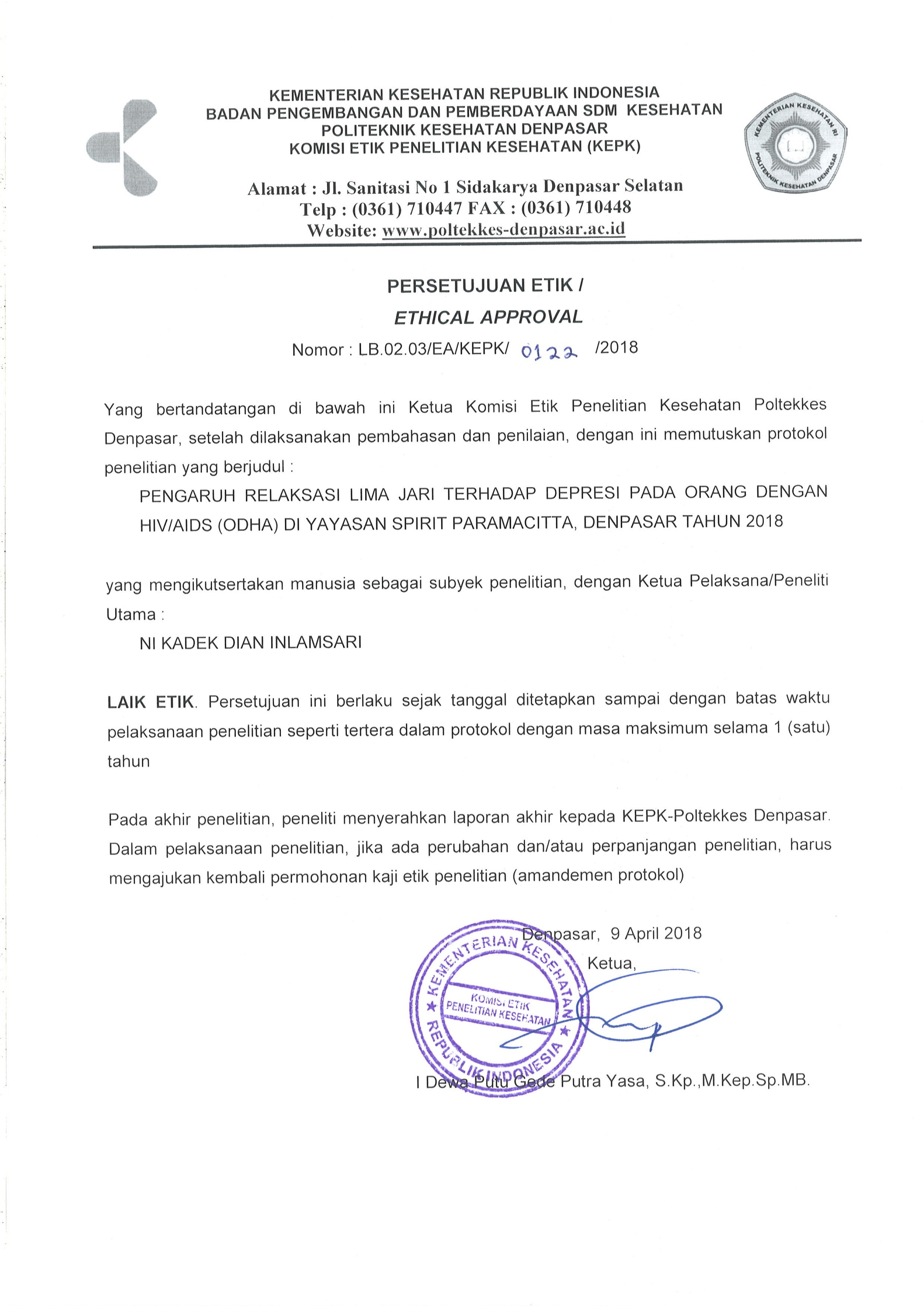 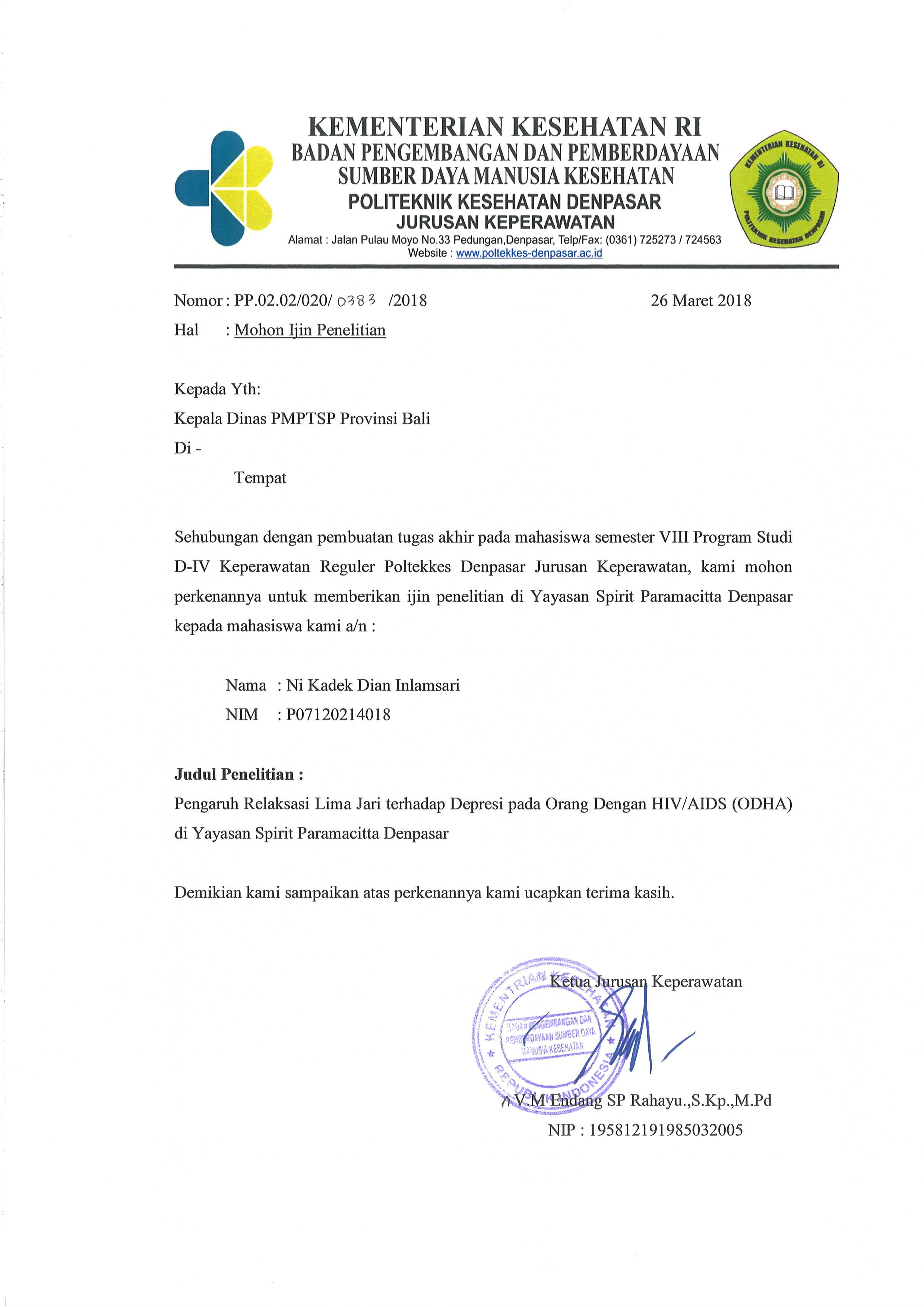 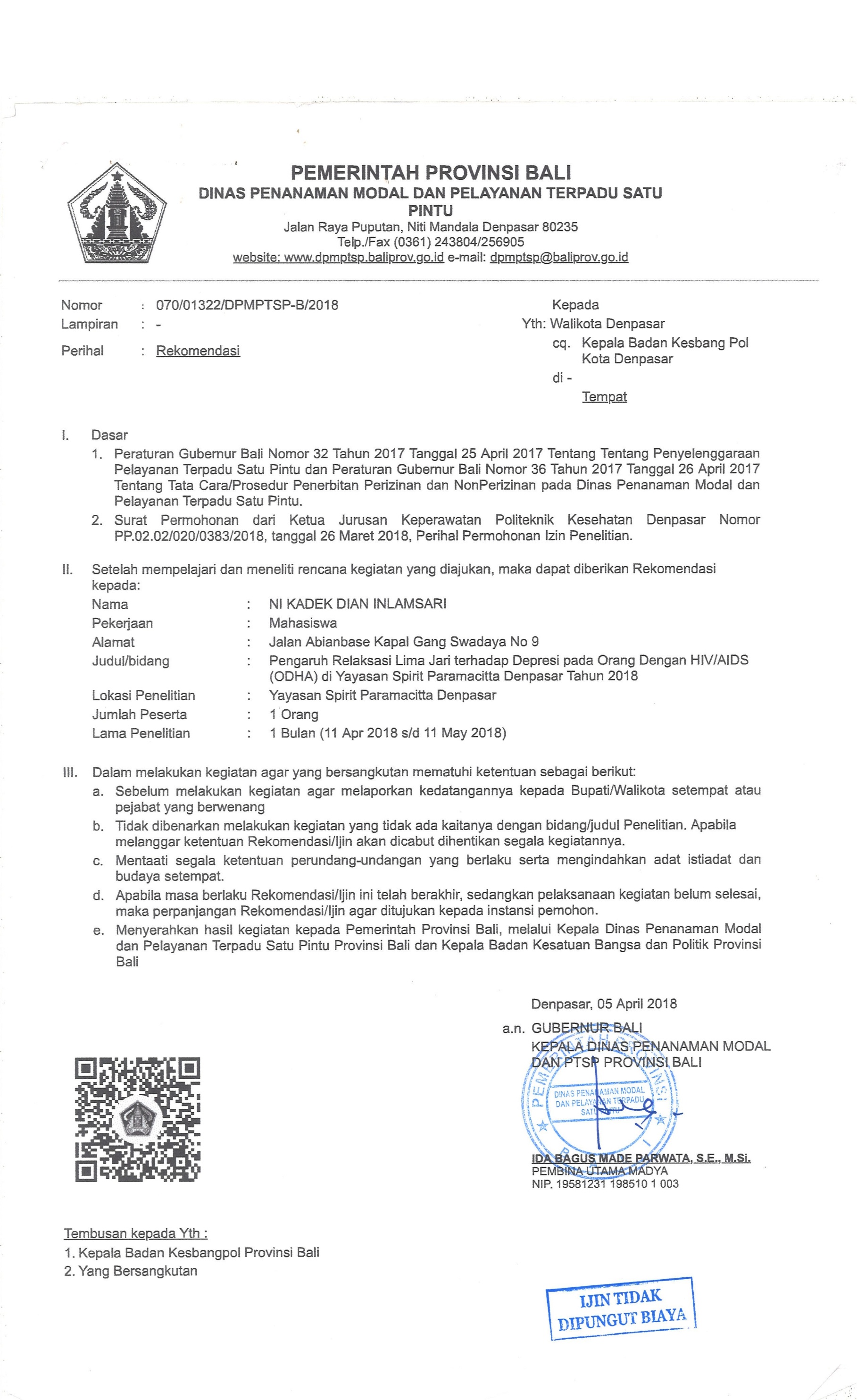 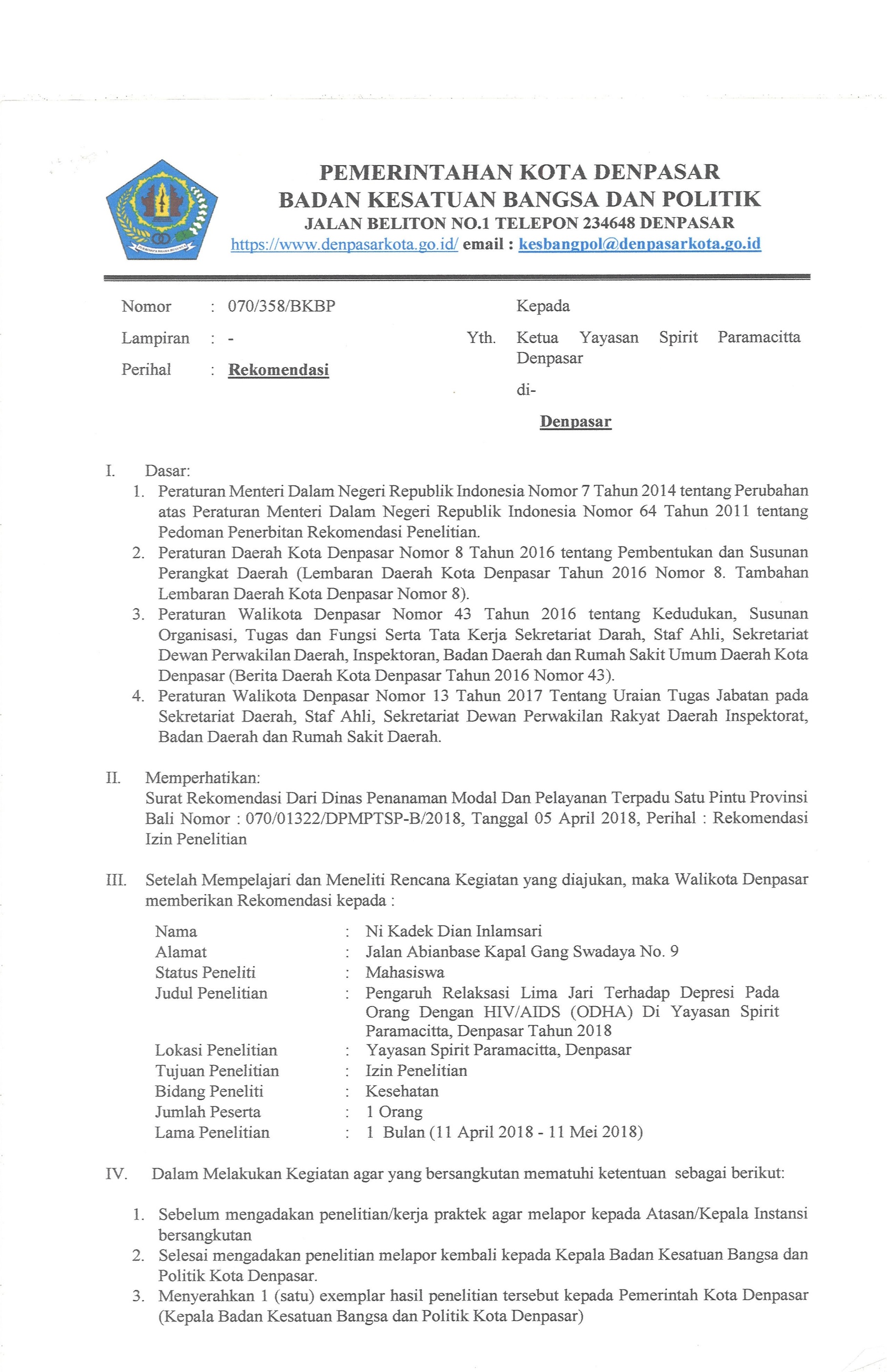 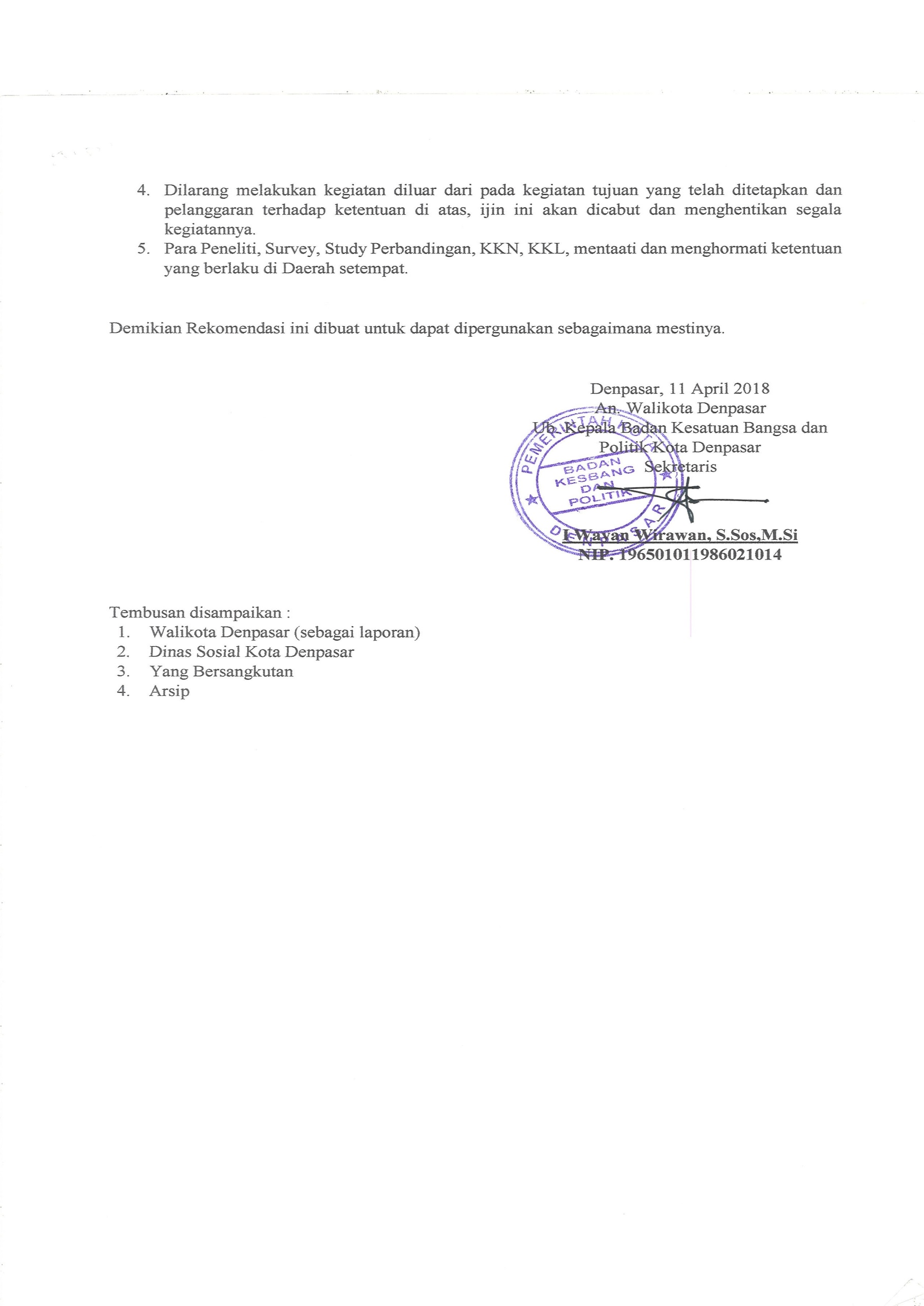 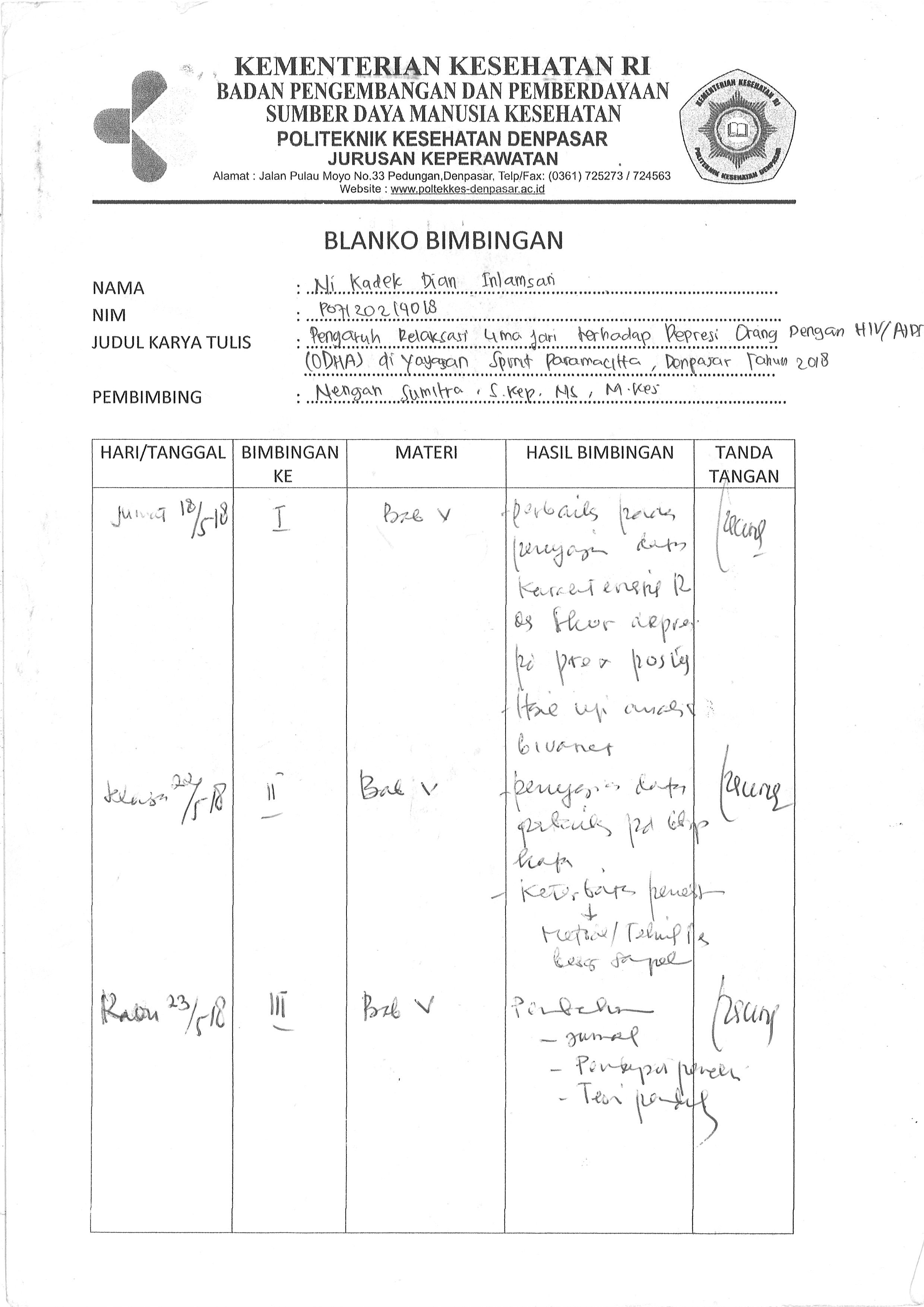 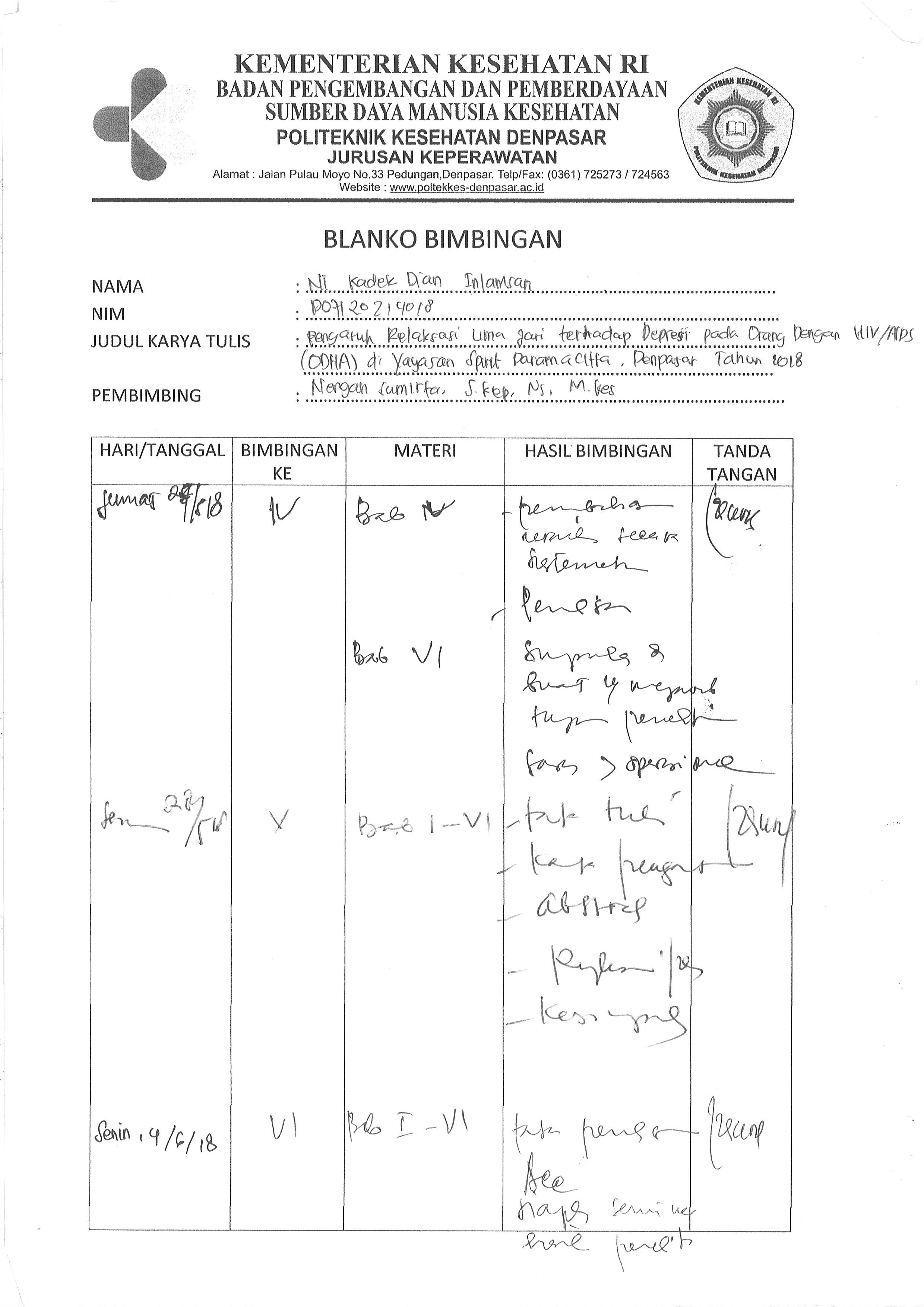 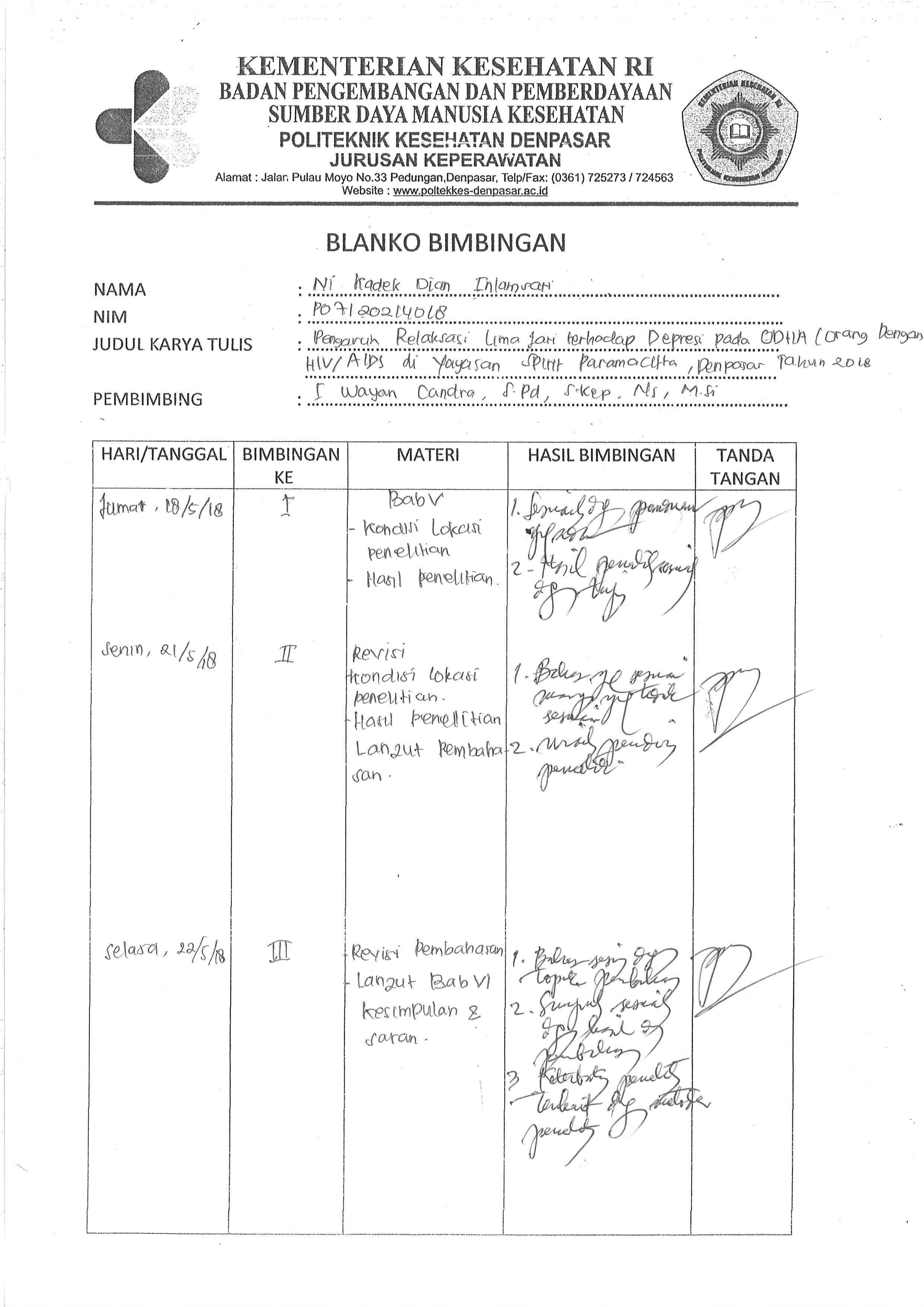 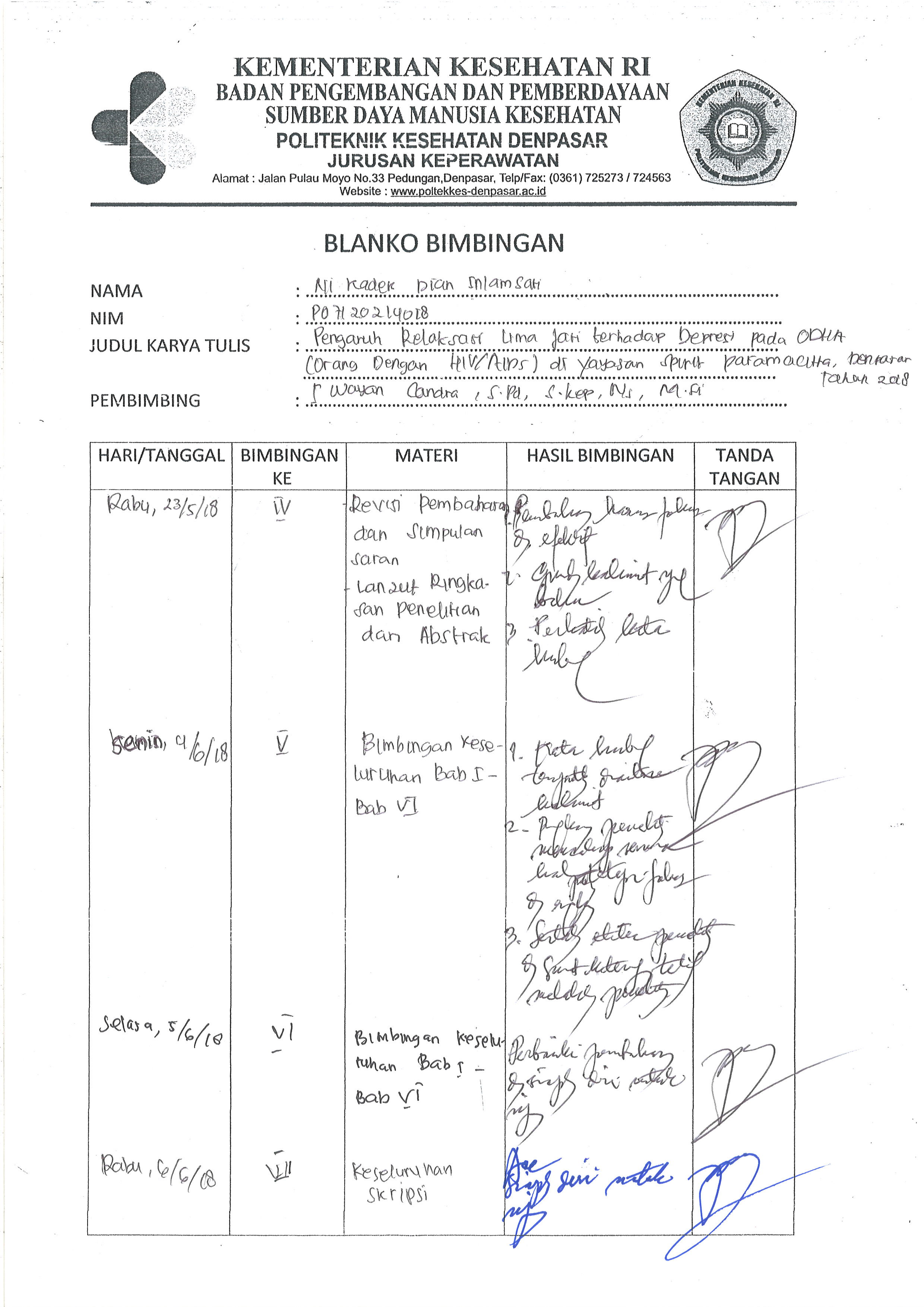 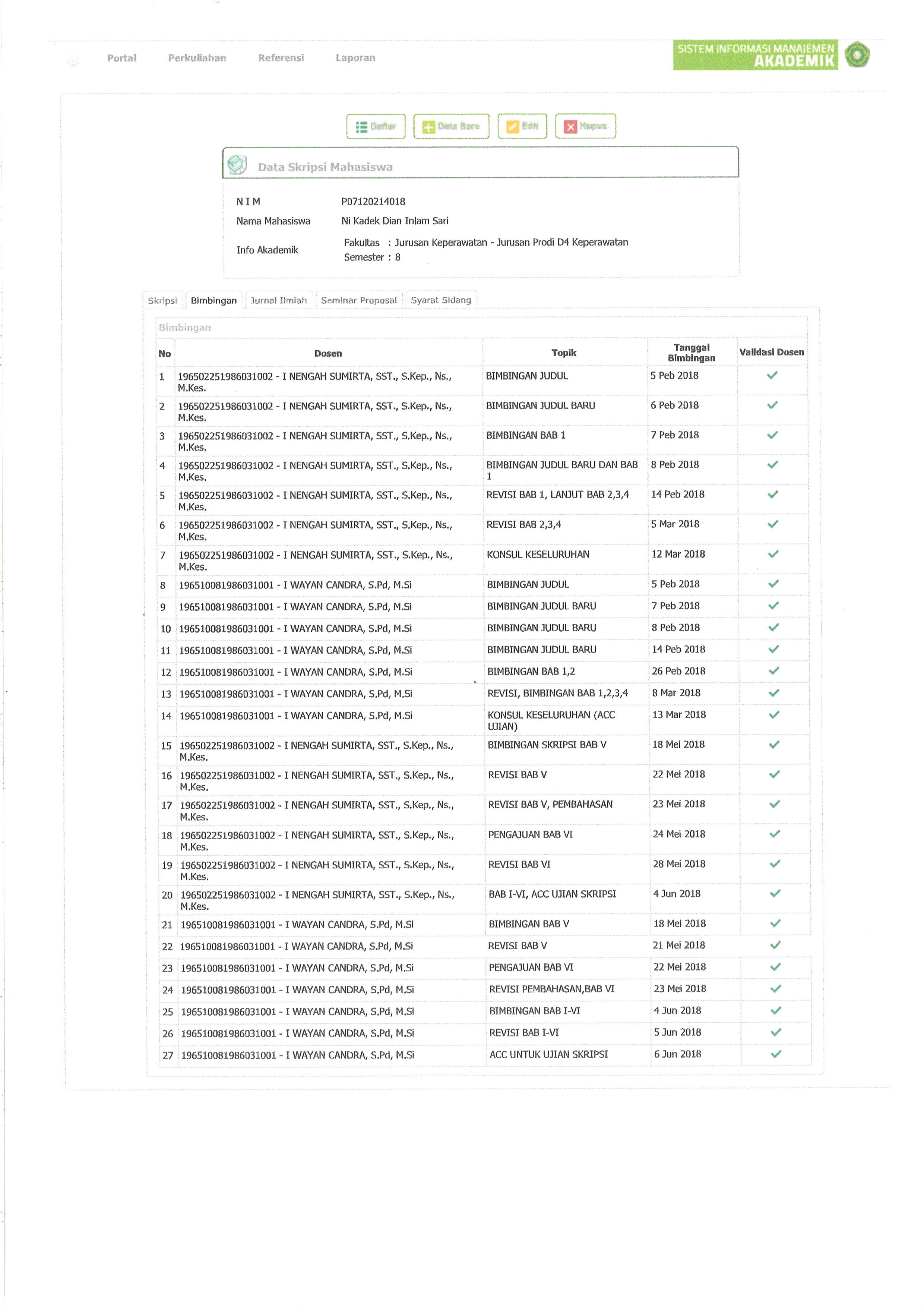 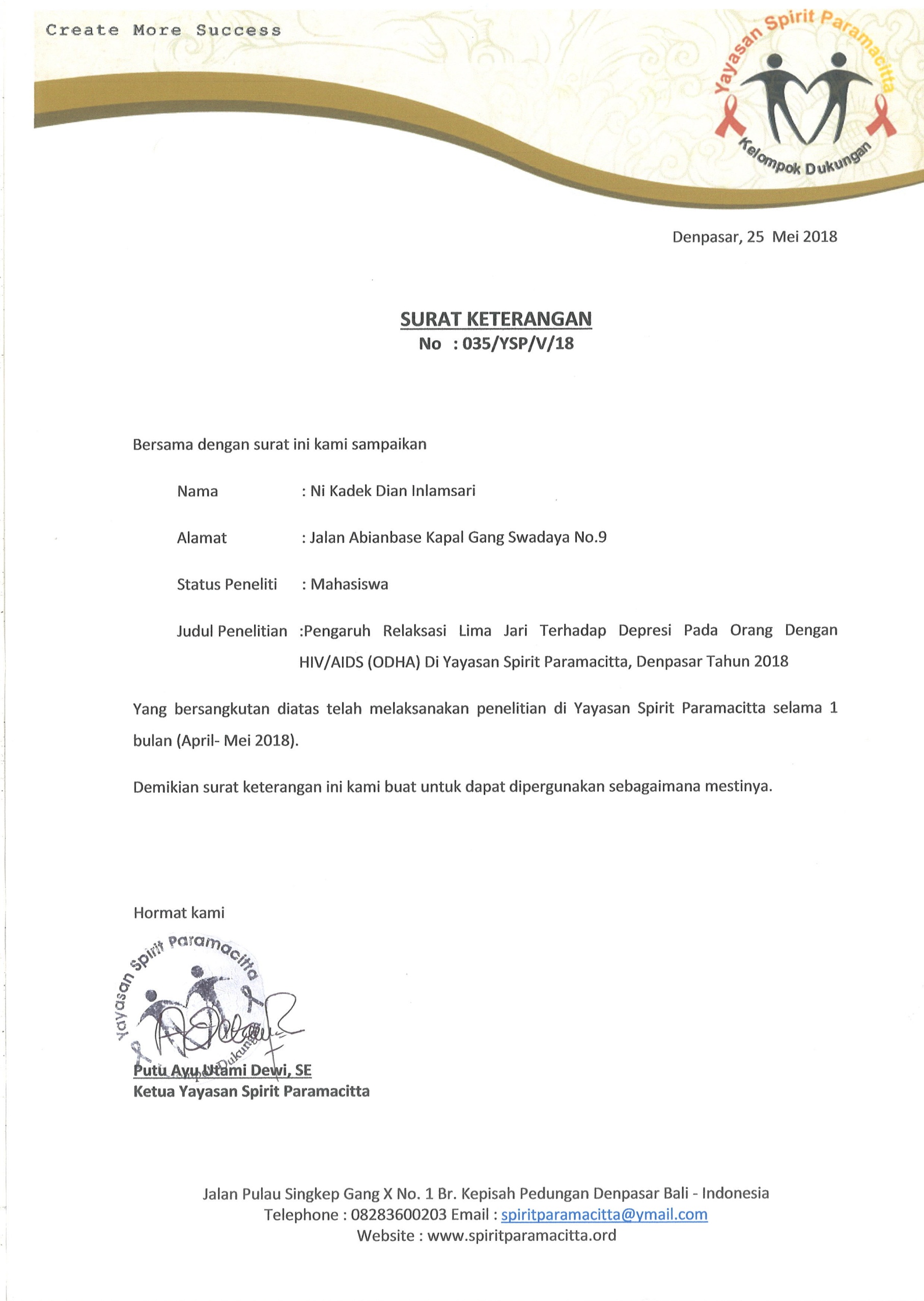 Pembimbing Utama I Nengah Sumirta,SST,S.Kep,Ns.M.Kes NIP. 196502251986031002Pembimbing Pendamping I Wayan Candra,S.Pd.,S.Kep.,Ns.,M.SiNIP. 196510081986031001Tabel 1Reaksi Psikologis Orang Dengan HIV/AIDS (ODHA)............14Tabel 2Kisi-Kisi Item Tes BDI-II.........................................................22Tabel 3Skoring Beck Depression Inventory-II......................................22Tabel 4Definisi Operasional Variabel Penelitian Pengaruh Relaksasi Lima Jari terhadap Depresi pada Orang dengan HIV/AIDS (ODHA) di Yayasan Spirit Paramacitta Tahun 2018................33Tabel 5Distribusi Frekuensi Subyek Penelitian Berdasarkan Usia di Yayasan Spirit Paramacitta, Denpasar Tahun 2018..................52Tabel 6Distribusi Frekuensi Subyek Penelitian Berdasarkan Jenis Kelamin di Yayasan Spirit Paramacitta, Denpasar Tahun 2018..................................................................................52Table 7Distribusi Frekuensi Subyek Penelitian Berdasarkan Pendidikan di Yayasan Spirit Paramacitta, Denpasar Tahun 2018…………………………………………………………....53Tabel 8Distribusi Frekuensi Subyek Penelitian Berdasarkan Pekerjaan di Yayasan Spirit Paramacitta, Denpasar Tahun 2018……………………………………………………………53Tabel 9Distribusi Frekuensi Subyek Penelitian Berdasarkan Status Perkawinan di Yayasan Spirit Paramacitta, Denpasar Tahun 2018……………………………………………………………54Tabel 10Skor Depresi Sebelum dan Sesudah Diberikan Relaksasi Lima Jari di Yayasan Spirit Paramacitta, Denpasar Tahun 2018……54Tabel 11Distribusi Frekuensi Subyek penelitian Berdasarkan Skor Depresi Sebelum Diberikan Relaksasi Lima Jari di Yayasan Spirit Paramacitta, Denpasar Tahun 2018………………………….................................................56Tabel 12Distribusi Frekuensi Subyek penelitian Berdasarkan Skor Depresi Sesudah Diberikan Relaksasi Lima Jari di Yayasan Spirit Paramacitta, Denpasar Tahun 2018…………………………....................................................56Tabel 13Hasil Uji Normalitas Data Skor Depresi pada ODHA Sebelum dan Sesudah Diberikan Relaksasi Lima Jari di Yayasan Spirit Paramacitta, Denpasar Tahun 2018…………………………...57Tabel 14Hasil Uji Hipotesa Pengaruh Relaksasi Lima Jari terhadap Depresi pada ODHA  di Yayasan Spirit Paramacitta, Denpasar Tahun 2018…………………………………………58Gambar 1Gambar 2Kerangka Konsep Pengaruh Relaksasi Lima Jari Terhadap Depresi Pada Orang Dengan HIV/AIDS (ODHA) Di Yayasan Spirit Paramacitta, Denpasar Tahun 2018..................................Rancangan Penelitian Pengaruh Relaksasi Lima Jari Terhadap Depresi Pada Orang Dengan HIV/AIDS (ODHA) Di Yayasan Spirit Paramacitta, Denpasar Tahun 2018..................................3135Gambar 3Alur Penelitian Pengaruh Relaksasi Lima Jari Terhadap Depresi Pada Orang Dengan HIV/AIDS (ODHA) Di Yayasan Spirit Paramacitta, Denpasar Tahun 2018..............................................	36Lampiran 1Lampiran 2Lampiran 3Lampiran 4Lampiran 5Lampiran 6Lampiran 7Lampiran 8Lampiran  9Lampiran  10Lampiran 11Lampiran 12Lampiran 13Lampiran 14Realisasi Kegiatan PenelitianRealisasi Anggaran Biaya PenelitianLembar Permohonan Menjadi Subyek penelitianLembar Persetujuan Menjadi Subyek penelitianProsedur Pelaksanaan Relaksasi Lima JariLembar Instrumen Pengumpulan DataMaster Tabel Pengaruh Relaksasi Lima Jari terhadap Depresi pada ODHA (Orang Dengan HIV/AIDS) di Yayasan Spirit Paramacitta, Denpasar Tahun 2018Hasil Analisis Depresi Sebelum dan Sesudah Relaksasi Lima Jari pada ODHA di Yayasan Spirit Paramacitta Denpasar Tahun 2018Hasil Uji Normalitas Data Skor Depresi pada ODHA Sebelum dan Sesudah Diberikan Relaksasi Lima Jari di Yayasan Spirit Paramacitta, Denpasar Tahun 2018Hasil Uji Hipotesa Pengaruh Relaksasi Lima Jari terhadapDepresi pada ODHA di Yayasan Spirit Paramacitta, Denpasar Tahun 2018Surat Persetujuan Etik/Ethical ApprovalSurat Ijin PenelitianBlangko Bimbingan SkripsiSurat Keterangan Telah Melakukan PenelitianReaksiProses PsikologisHal- hal yang Biasa Dijumpai123Shock (kaget, goncangan batin)Merasa bersalah, marah, tidak berdayaRasa takut, hilang akal, frustrasi, rasa sedih, susah, acting outMengucilkan diriMerasa cacat dan tidak berguna, menutup diriKhawatir menginfeksi orang lain, murungMembuka status secaraterbatasIngin tahu reaksi orang lain, pengalihan stres, ingin dicintaiPenolakan,stres, konfrontasiMencari orang lain yang HIV positifBerbagi rasa, pengenalan, kepercayaan, penguatan, dukungan socialKetergantungan, campur tangan, tidak percaya pada pemegang rahasia dirinya123Status khususPerubahan keterasingan menjadi manfaat khusus, perbedaan menjadi hal yang istmewa, dibutuhkan oleh yang lainnyaKetergantungan, dikotomi kita dan mereka (sema orang dilihat sebagai terinfeksi HIV dan direspon seperti itu), over identificationPerilaku mementingkan orang lainKomitmen dan kesatuan kelompok, kepuasan memberi dan berbagi, perasaan sebagi kelompokPemadaman, reaksi dan kompensasi yang berlebihanPenerimaanIntegrasi status positif HIV dengan identitas diri, keseimbangan antara kepentingan orang lain dengan diri sendiri, bisa menyebutkan kondisi seseorangApatis, sulit berubahNoKomponen Objek SikapNo. ItemJumlah12341.Manifestasi emosional: kesedihan ketidakpuasan, perasaan bersalah, tidak menyukai diri sendiri, menangis dan lekas marah.1,4,5,7, 10 dan 1162.Manifestasi kognitif : perasaan akan mendapatkan hukuman, mengkritik diri sendiri, keraguan dalam mengambil keputusan, kesan citra tubuh yang dianggap buruk, dan kecemasan terhadap kesehatan2,6,8, 13, 14 dan 2063.Manifestasi motivasional: perasaan gagal, keinginan untuk bunuh diri, menarik diri dari pergaulan, dan produktifitas kerja3,9,12 dan 1544.Manifestasi vegetatif atau fisik: gangguan tidur, kelelahan, nafsu makan menurun, berat badan menurun dan penurunan minat terhadap seks.16,17,18,19,20 dan 215Pernyataan(Butir)Pilihan jawaban dan  skor  masing-masingPilihan jawaban dan  skor  masing-masingPilihan jawaban dan  skor  masing-masingPilihan jawaban dan  skor  masing-masingPilihan jawaban dan  skor  masing-masingPilihan jawaban dan  skor  masing-masingPernyataan(Butir)ABCDEF01  0  1223-0201223-0301223-0401223-0501223-0601233-0701223-080123--09012233100123--110123--120123--130123--140123--1501223-160123--170123--180123--190123--200123--210123--NoVariabelDefinisi OperasionalParameterAlat UkurSkalaSkor12345671Relaksasi Lima Jari Teknik menyatukan ibu jari secara bergantian dengan keadaan relaks untuk mengurangi ketegangan/depresi, stres, kecemasan, serta untuk meningkatkan semangat hidup. Teknik Relaksasi ini dilakukan setiap hari, 1 kali pertemuan dengan durasi waktu pemberian relaksasi selama 10-15 menit. SOPSumber : (Asri, 2017)2DepresiGangguan alam perasaan yang  ditandai dengan munculnya gejala penurunan mood, kehilangan minat/motivasi terhadap sesuatu, perasaan bersalah, gangguan tidur atau penurunan nafsu makan, pikiran negatif pada diri sendiri, dan penurunan konsentrasi.Pengukuran Depresi menggunakan Skala Beck Depression Inventory-II, sebanyak 21 pertanyaan, dengan penilaian untuk jawaban:A : nilai 0B : nilai 1C : nilai 2D : nilai 2-3E : nilai 3 F : nilai 3BDI-II (Beck Depresion Inventory-II)IntervalSkor Minimal : 0Maksimal : 63Selanjutnya akan dikelompokkan menjadi:Normal (0-9)Depresi ringan (10-15)Depresi sedang(16-23)Depresi berat (24-63)Usia (Tahun)f%13-2115,221-40844,840-60≥ 60950,0Total18100Jenis Kelaminf%Laki - laki844,4Perempuan1055,6Total18100Pendidikanf%Pendidikan dasar844,4Pendidikan menengah527,8Pendidikan tinggi527,8Total18100Pekerjaanf%Tidak Bekerja1055,5Pegawai swasta216,7Wiraswasta522,2Buruh15,6Total18100Status Perkawinanf%Belum menikah950,0Menikah844,4Janda15,6Total18100Kode RespSkor Depresi sebelumSkor DepresiSesudah1240011514002141200317150041414005171700622210071820124Kode RespSkor Depresi sebelumSkor Depresisesudah00817150091615010192001115150121815013201801420200151514016171601718180182018Depresif%Depresi ringan527,8Depresi sedang1372,2Total18100Depresif%Depresi ringan950,0Depresi sedang950,0Total18100VariabelShapiro WilkShapiro WilkVariabelnpSkor Pretest180,472Skor Posttest180,166VariabelMeanSDSelisih Mean95% Confidence Interval p valuenSkor Depresi sebelum perlakuan17,332,30,830,21-1,450,01218Skor Depresi sesudah perlakuan16,502,60,830,21-1,450,01218NoKegiatanBulanBulanBulanBulanBulanBulanBulanBulanBulanBulanBulanBulanBulanBulanBulanBulanBulanBulanBulanBulanNoKegiatanFebruari 2018Februari 2018Februari 2018Februari 2018Maret 2018Maret 2018Maret 2018Maret 2018April 2018April 2018April 2018April 2018Mei 2018Mei 2018Mei 2018Mei 2018Juni  2018Juni  2018Juni  2018Juni  2018NoKegiatan123412341234123412341Penyusunan Proposal2Seminar Proposal3Revisi Proposal4Pengurusan Izin Penelitian5Pengumpulan Data6Pengolahan dan Analisis Data8Penyusunan Laporan9Sidang Hasil Penelitian10Revisi Laporan11Pengumpulan SkripsiNoKegiatanRencana BiayaTotal12341.Tahap PersiapanPenyusunan ProposalCetak surat ijin pendahuluan2 x Rp. 1.000,00Rp. 2.000,00Cetak  proposal untuk bimbingan300 x Rp. 500,00Rp. 150.000,00Transportasi mencari data studi pendahuluan3 x Rp. 10.000,00Rp. 30.000,00Revisi ProposalCetak proposal untuk bimbingan270 x Rp. 500,00Rp. 135.000,00Pengumpulan ProposalCetak proposal90 x Rp. 500,00Rp. 45.000,00Jilid1 x Rp. 10.000,00Rp. 10.000,002.Tahap PelaksanaanPengurusan ijin penelitianCetak surat penelitian2 x Rp. 1.000,00Rp. 2.000,00Cetak proposal1 x 90 x Rp. 500,00Rp. 45.000,00Jilid1 x Rp. 10.000,00Rp. 10.000,00Penggandaan instrumen penelitian3 x 18 x 7 x          Rp. 500,00Rp. 190.000,00Enumerator6 x Rp. 50.000,00Rp. 300.000,00Pengganti  waktu subyek penelitian18x 6 x 30.000,00Rp. 3.240.000,00Transportasi dan akomodasiRp. 200.000,00Rp. 100.000,003.Tahap AkhirPenyusunan laporanCetak proposal untuk bimbingan6 x 110 x Rp. 500,0Di0Rp. 330.000,00Penggandaan laporan3 x 110 x Rp. 500,00Rp. 165.000,00Presentasi laporanRp.50.000,00Rp.50.000,00Revisi laporanCetak proposal untuk 1 x 110 x Rp. 500,00Rp. 55.000,00bimbinganPengumpulan laporanCetak laporan1 x 110 x Rp. 500,00Rp. 55.000,00Jilid laporan1 x Rp. 20.000,00Rp. 20.000,00Biaya tidak terdugaRp. 300.000,00Rp. 300.000,00JumlahRp. 5.240.000,00Denpasar,                                  2018PenelitiNi Kadek Dian Inlamsari    NIM: P07120214018Judul Pengaruh Relaksasi Lima Jari terhadap Depresi pada Orang Dengan HIV/AIDS (ODHA) di Yayasan Spirit Paramacitta Tahun 2018Peneliti UtamaNi Kadek Dian InlamsariInstitusiPoltekkes Kemenkes DenpasarPeneliti LainNi Putu Ayu Lisna PratiwiNi Made Desi SugianiPande Putu SetianingsihNi Ketut Ayu Pratiwi Catur WahyuniNi Nyoman Tria SunitaLokasi PenelitianYayasan Spirit ParamacittaSumber pendanaanSwadanaRELAKSASI 5 JARIRELAKSASI 5 JARIRELAKSASI 5 JARIPENGERTIAN Relaksasi adalah suatu kegiatan yang ditujukan untuk menghilangkan ketengangan otot-otot tubuh maupu pikiran sehingga memberikan rasa nyaman. Sedangkan relaksasi lima jari adalah salah satu teknik relaksasi dengan metode pembayangan atau imajinasi yang menggunakan 5 jari sebagai alat bantu.2.TUJUAN Mengurangi ansietasMemberikan relaksasiMelancarkan sirkulasi darahMerelaksasikan otot-otot tubuh3.INDIKASI Terapi ini diindikasikan bagi klien dengan cemas, nyeri ataupun ketengangan yang membutuhkan kondisi rileks.4.KONTRAINDIKASIKlien dengan depresi beratKlien dengan gangguan jiwa5.PERSIAPAN PASIENKontrak waktu, topik dan tempat dengan klienPasien diberi penjelasan tentang hal-hal yang akan dilakukuanJaga prifacy pasienposisi pasien diatur sesuai kebutuhan6.PERSIAPAN ALATPersiapan alat berupa tape recorder atau semacamnya yang bisa digunakan untuk memutar musik relaksasi.Modifikasi lingkungan senyaman mungkin bagi klien termasuk pengontrolan suasana ruangan agar jauh terhindar dari kebisingan saat mempraktekkan teknik relaksasi lima jari..7.CARA KERJAAnjurkan klien untuk mengatur posisi senyaman mnugkin Mainkan musik relaksasi. Instruksikan klien melakukan relaksasi nafas dalam terlabih dahulu (kurang labih satu menit saja) dengan menutup mata. Tuntun klien melakukan relaksasi lima jari dengan kalimat berikut (langkah 4-13). Bayangkan bahwa anda berada di suatu tempat yang paling indah yang pernah anda kunjungi (sambil menyentuh ibu jari dan jari telunjuk). Rasakan suasana dan udara yang ada di tempat tersebut, nikmati keindahannya, dengarkan kicauan burung-burung yang bernyanyi riang, ucapkan dalam hati “betapa merdunya.... betapa indahnya.... betapa mengasyikkannya... beradaa di tempat ini”. Bayangkan bahwa di tempat itu orang-orang yang anda cintai berada di samping anda (sambil menyentuhkan ujung jari tengah ke ujung ibu jari). Nikmati kebahagian yang anda rasakan, ucapkan dalam hati “betapa bahagianya saya saat ini” Bayangkan bahwa orang yang anda cintai tersebut memberikan pujian yang paling indah untuk anda (sambil menyentuhkan ujung jari manis ke ujung ibu jari). Rasakan betapa bahagianya anda, nikmati kebahagian itu sambil tersenyum. Katakan lagi dalam hati “betapa bahagianya saya saat ini”. denganang yang berdasarkan per-negara g dilakukan oleh rakyat dalam memilih wakilnya kelak yang akan menjaga dan menuntun negarBayangkan bahwa orang yang anda cintai juga memberikan hadiah yang anda damba-dambakan selama ini (sambil menyentuhkan ujung jari kelingking dengan ujung ibu jari). Rasakan betapa bahagianya anda saat ini... dan ucapkan lagi dalam hati sambil tersenyum “saya semakin bahagia...saya sangat bahagia” Baiklah, saya akan memberikan anda waktu untuk beristirahat dan terus menikmati kebahgian, ketengan dan kenyamanan tersebut selama 5 menit (tunggu sampai 5 menit). Bagus sekali, kini anda benar-benar telah menikmati suasana rileks, nyaman, tenang dan penuh kebahagiaan. Saatnya anda bangun dalam kondisi yang sangat segar. Saya akan menghitung maju dari 1-. Pada hitungan ketiga, anda akan terbangun dalam kondisi yang sangat segar, lebih segar dari sebelumnya. Satu...dua...lebih segar dari sbelumnya...tiga... bangu dan buka mata anda. Bila klien ingin melanjutkan untuk tidur, biarkan klien beristirahat sampai klien memutuskan sendiri untuk terbangun. Matikan tape recorder Tanyakan perasaan klien setelah melakukan relaksasi lima jari. Dokumentasikan hasil intervensi pada catatan keperawatan klien.8.HAL YANG PERLU DIPERHATIKANGunakan komunikasi yang terapeutik	Bekerja dengan hati-hati dan sopan dan asertifTidak ragu  dan tergesa-gesaPerhatikan respon klienKode Subyek penelitianData DemografiData DemografiData DemografiData DemografiData DemografiData DemografiData DemografiData DemografiData DemografiData DemografiSkor DepresiSkor DepresiKode Subyek penelitianUsiaJenis KelaminJenis KelaminPekerjaanPekerjaanPendidikanPendidikanPendidikanPendidikanStatus PerkawinanSkor DepresiSkor DepresiKode Subyek penelitianUsiaLPBekerjaTidak bekerjaTidak sekolahPendidikan dasarPendidikan MenengahPendidikan Tinggi Pre testPost test1234567891011121300125Belum kawin151400244kawin141200342kawin171500434belum kawin141400546kawin171700642janda222100728belum kawim182000832belum kawin171500945kawin161501014belum  kawin19201234567891011121301146kawin151501243kawin181501338belum kawin201801443kawin202001526belum kawin151401639belum kawin171601730belum kawin181801845kawin2018StatisticsStatisticsStatisticsSebelum PerlakuanSebelum PerlakuanSebelum PerlakuanNValid18NMissing0MeanMean17.3333MedianMedian17.0000ModeMode17.00Std. DeviationStd. Deviation2.27519MinimumMinimum14.00MaximumMaximum22.00FrequencyPercentValid PercentCumulative PercentValid14.00211.111.111.1Valid15.00316.716.727.8Valid16.0015.65.633.3Valid17.00422.222.255.6Valid18.00316.716.772.2Valid19.0015.65.677.8Valid20.00316.716.794.4Valid22.0015.65.6100.0ValidTotal18100.0100.0StatisticsStatisticsStatisticsSesudah PerlakuanSesudah PerlakuanSesudah PerlakuanNValid18NMissing0MeanMean16.5000MedianMedian15.5000ModeMode15.00Std. DeviationStd. Deviation2.59524MinimumMinimum12.00MaximumMaximum21.00FrequencyPercentValid PercentCumulative PercentValid12.0015.65.65.6Valid14.00316.716.722.2Valid15.00527.827.850.0Valid16.0015.65.655.6Valid17.0015.65.661.1Valid18.00316.716.777.8Valid20.00316.716.794.4Valid21.0015.65.6100.0ValidTotal18100.0100.0Tests of NormalityTests of NormalityTests of NormalityTests of NormalityTests of NormalityTests of NormalityTests of NormalityKolmogorov-SmirnovaKolmogorov-SmirnovaKolmogorov-SmirnovaShapiro-WilkShapiro-WilkShapiro-WilkStatisticdfSig.StatisticdfSig.Pre.12518.200*.95318.472Post.21818.023.92618.166*. This is a lower bound of the true significance.*. This is a lower bound of the true significance.*. This is a lower bound of the true significance.*. This is a lower bound of the true significance.*. This is a lower bound of the true significance.*. This is a lower bound of the true significance.*. This is a lower bound of the true significance.a. Lilliefors Significance Correctiona. Lilliefors Significance Correctiona. Lilliefors Significance Correctiona. Lilliefors Significance Correctiona. Lilliefors Significance Correctiona. Lilliefors Significance Correctiona. Lilliefors Significance CorrectionPaired Samples StatisticsPaired Samples StatisticsPaired Samples StatisticsPaired Samples StatisticsPaired Samples StatisticsPaired Samples StatisticsMeanNStd. DeviationStd. Error MeanPair 1Pre17.3333182.27519.53627Pair 1Post16.5000182.59524.61170Paired Samples CorrelationsPaired Samples CorrelationsPaired Samples CorrelationsPaired Samples CorrelationsPaired Samples CorrelationsNCorrelationSig.Pair 1Pre & Post18.877.000Paired Samples TestPaired Samples TestPaired Samples TestPaired Samples TestPaired Samples TestPaired Samples TestPaired Samples TestPaired Samples TestPaired Samples TestPaired Samples TestPaired DifferencesPaired DifferencesPaired DifferencesPaired DifferencesPaired DifferencestdfSig. (2-tailed)MeanStd. DeviationStd. Error Mean95% Confidence Interval of the Difference95% Confidence Interval of the DifferencetdfSig. (2-tailed)MeanStd. DeviationStd. Error MeanLowerUppertdfSig. (2-tailed)Pair 1Pre - Post.833331.24853.29428.212451.454212.83217.012